Newspaper IndexA monthly publication of newspaper’s articlesFromBusiness Recorder, Daily Times, Dawn, Finincial Times, Pakistan Observer, The Nation and The News Compiled byMuhammad Asif KhanDeputy Chief Librarian, Serials Section, P.U.LibraryDr. Azhar Rasheed Deputy Chief Librarian, Oriental Section, P.U.LibraryHamid AliSenior Librarian, Oriental Section, P.U. LibraryShafiq Ur RehmanSenior Librarian, Oriental Section, P.U. LibraryMuhammad RazaqSenior Librarian, Circulation Section, P.U. LibraryMs. Iram Zakir Librarian, Cataloging  Section, P.U. LibraryMs. Sakina BashirLibrarian, Serials Section, P.U.LibraryMehtab Yahya Librarian, Circulation Section, P.U. LibraryPublished byPunjab University Library
© 2020 Dr. Muhammad Haroon Usmani Chief Librarian Punjab University Library, LahorePrefacePunjab University Library is providing an indexing service “Newspaper’s index”. This is a monthly publication of newspaper articles published in famous local and foreign newspapers. Since January 2005 library is also providing this index on internet. Library is offering the current index as well as the archives and a cumulative index on our website pulibrary.pu.edu.pk,  In addition to that, hard and soft copies of the indices are also available in the Serials section of the Library.Contents are divided in two categories, Pakistan and the other World. Furthermore both of the categories have their sub-contents arranged alphabetically under various subjects. Indexed entries are further arranged under author alphabetically within their relevant subjects. Indexed entries provide bibliographic information about the articles. The scope, arrangement, format and abbreviations used in the index are as under.Scope:	This Index covers Six major English newspapers "Dawn, Finincial Times, The Nation, The News, Business Recorder, Pakistan Observer and Daily Times".Bibliographical Information:It is a subject index; Entries in each subject have been arranged alphabetically by author.Sample entry: Faisal Bari. "An uncertain career path." Dawn, 16 December, 2016, p.8Author:	Only Christian author’s names are inverted in their  family name e.g. Roy C. Macridis will be inverted as Macridis, Roy C.Title:	Complete title of the article is in double quotes “Title: subtitle” while sub-title (if any) is separated with colon ( : ).Publisher:	Name of the news paper e.g. The NationDate of Publication: Abbreviated month and year of publication are printed in the Format ”1 May. 2016,”Page No:	Regular pages are indicated as p.7, while pages having a specific category name are indexed as, “Business & Economics Review. IV”Dr. Muhammad Haroon Usmani Chief LibrarianPunjab University Newspaper IndexVol. 19, No.2 February, 2020Contents SummaryArticles Index(5-24)E-Journals Databases / E-Books(25)Foreign Research Journals (26-27)New Arrivals English (28-31)New Arrivals Urdu(32-37)Articles IndexDetailed ContentsList of Digital Library E-Journals DatabasesNote: All of the resources are available only from registered IPs provided by ITC, University of the Punjab and can not be accessed outside The University Campuses.E-BooksSubject wise List of Foreign Research Journals Subscribed in 2020List of New Arrivals for the Month of February, 2020فہرست اردو کتب  ماہ فروری 2020ءPlease visit PunjabUniversity Library’s website to downloadcurrent issue http://www.pulibrary.edu.pk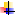 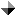 Sr. No.SubjectPage No.Page No.Agriculture55Arts & Sports – Pakistan55Banking, Finance and Stock Exchange55Biographies 55Business, Economics & Industry66Crimes88Current Issues – Pakistan88Current Issues – World88Defense/ Military 99Education Pakistan 99Education World1010Geography and Travel 1010Governance / Policies – Pakistan1010Governance / Policies – World1111Health and Environment 1212History and Archaeology – Pakistan1313History and Archaeology – World1313Human Rights–Pakistan1313Human Rights – World1313India Politics, Policies and Relations1313Indo-Pak Relations1515Internationl Relations 1515Islam 1515Kashmir & Kashmir Issues 1515Language and Literature 1515Law and Legislation 1616Media – Pakistan1616Media – World1717Miscellaneous1717Other Religion1717Organization1717Pakistan Foreign Relations1717Peace and war / After effects1717Politics – Pakistan1818Politics – World1919Power Resources ( Gas, Oil, Dam, etc)2020Science and Information Technology2121Social Problems 2121Society and Culture – Pakistan2121Society and Culture – World2222Terrorism 2222US Politics, Policies and Relations2222World Conflicts2323AGRICULTURE Alexandre, Nikola. "Nature's way." The News, 21 January, 2020, p.7Brig (R) Sher Shah. "Distuption of fertilizer supply feared." Pakistan Observer, 07 January, 2020, 05Farrukh Saleem. "Ten questions." The News, 26 January, 2020, p.6Fatima Khalid. "Improving agriculture sector." Pakistan Observer, 09 January, 2020, 05Folk, Emily. "Agricultural changes." The News, 20 January, 2020, p.7Ludovic Ehret. "China's farmers reap rich harvest through video-sharing apps." Business Recorder, 08 January, 2020, P.18AGRICULTURE Alexandre, Nikola. "Nature's way." The News, 21 January, 2020, p.7Brig (R) Sher Shah. "Distuption of fertilizer supply feared." Pakistan Observer, 07 January, 2020, 05Farrukh Saleem. "Ten questions." The News, 26 January, 2020, p.6Fatima Khalid. "Improving agriculture sector." Pakistan Observer, 09 January, 2020, 05Folk, Emily. "Agricultural changes." The News, 20 January, 2020, p.7Ludovic Ehret. "China's farmers reap rich harvest through video-sharing apps." Business Recorder, 08 January, 2020, P.18AGRICULTURE Alexandre, Nikola. "Nature's way." The News, 21 January, 2020, p.7Brig (R) Sher Shah. "Distuption of fertilizer supply feared." Pakistan Observer, 07 January, 2020, 05Farrukh Saleem. "Ten questions." The News, 26 January, 2020, p.6Fatima Khalid. "Improving agriculture sector." Pakistan Observer, 09 January, 2020, 05Folk, Emily. "Agricultural changes." The News, 20 January, 2020, p.7Ludovic Ehret. "China's farmers reap rich harvest through video-sharing apps." Business Recorder, 08 January, 2020, P.18ARTS & SPORTS – Abdul Razak Shaikh, Dr. "Kirthar Park: a rich in natural beauty needs attention." Daily Times, 18 January, 2020, p.B04Aijazuddin, F.S.. "Cricket uv culture." Dawn, 30 January, 2019, P.9Anjum Altaf. "Rules and discretion." Dawn, 05 January, 2019, P.8Irfan Husain. "Hiding the truth." Dawn, 25 January, 2019, P.9Raafia Zakaria . "# Metoo on trial." Dawn, 08 January, 2019, P.8Shabbir Ahmed. "From being fastest man in Pakistan to selling pulao." Pakistan Observer, 14 January, 2020, 05Shabbir ahmed. "From undisputed champions to ultimate losers." Pakistan Observer, 29 January, 2020, 05ARTS & SPORTS – Abdul Razak Shaikh, Dr. "Kirthar Park: a rich in natural beauty needs attention." Daily Times, 18 January, 2020, p.B04Aijazuddin, F.S.. "Cricket uv culture." Dawn, 30 January, 2019, P.9Anjum Altaf. "Rules and discretion." Dawn, 05 January, 2019, P.8Irfan Husain. "Hiding the truth." Dawn, 25 January, 2019, P.9Raafia Zakaria . "# Metoo on trial." Dawn, 08 January, 2019, P.8Shabbir Ahmed. "From being fastest man in Pakistan to selling pulao." Pakistan Observer, 14 January, 2020, 05Shabbir ahmed. "From undisputed champions to ultimate losers." Pakistan Observer, 29 January, 2020, 05ARTS & SPORTS – Abdul Razak Shaikh, Dr. "Kirthar Park: a rich in natural beauty needs attention." Daily Times, 18 January, 2020, p.B04Aijazuddin, F.S.. "Cricket uv culture." Dawn, 30 January, 2019, P.9Anjum Altaf. "Rules and discretion." Dawn, 05 January, 2019, P.8Irfan Husain. "Hiding the truth." Dawn, 25 January, 2019, P.9Raafia Zakaria . "# Metoo on trial." Dawn, 08 January, 2019, P.8Shabbir Ahmed. "From being fastest man in Pakistan to selling pulao." Pakistan Observer, 14 January, 2020, 05Shabbir ahmed. "From undisputed champions to ultimate losers." Pakistan Observer, 29 January, 2020, 05BANKING , FINANCE AND  STOCK EXCHANGEBarker, Alex. "A bust-up inA bust-up in adland." Financial Times, 8 January, 2020, P.7Foroohar, Rana. "How long will commodities remain cheap?." Financial Times, 13 January, 2020, P.17Geopinath, Gita. "Digital currencies will not displace the dollar." Financial Times, 8 January, 2020, P.9Greeley, Brenddan. "The Fed's brush with reality." Financial Times, 15 January, 2020, P.7Greene, Megan. "Central banks are swimming against the tide on inflation." Financial Times, 30 January, 2020, P.9Greene, Megan. "Governments must accept their role in lifting growth." Financial Times, 14 January, 2020, P.9Guthrie, Jonathan. "The fallacy of passive fund management." Financial Times, 16 January, 2020, P.9Harford, Tim. "Why my bad taste is the kiss of death." Financial Times, 18/19 January, 2020, P.7Hutchins, Glenn. "What if we are all wrong on productivity?." Financial Times, 29 January, 2020, P.9Jing, Eric. "Business must not give up on cross border co-operation." Financial Times, 21 January, 2020, P.9M Nauman Hafeez Khan. "The economic maze-- lesson from history." Pakistan Observer, 28 January, 2020, 05Martin, Katie. "Time for investors to rethink bonds." Financial Times, 3 January, 2020, P.17Masters, Brooke. "A Punishment to fit the white collar crime." Financial Times, 30 January, 2020, P.9Munchau, Wolfgang. "A narrow EU trade deal is the most likely way forward." Financial Times, 13 January, 2020, P.17Munchau, Wolfgang. "The ECB should ditch its inflation target." Financial Times, 27 January, 2020, P.17Noonan, Laura. "Will Solomon's consumer be pay off?." Financial Times, 28 January, 2020, P.7Parvez Jamil. "Banking for children." Business Recorder, 31 January, 2020, P.18Parvez Jamil. "While the sun shines over our banking horizon." Business Recorder, 01 January, 2020, P.18Parvez Jamil. "While the sun shines over our banking horizon." Daily Times, 06 January, 2020, p.B03Rennison, Joe. "Meet the new bond kings." Financial Times, 23 January, 2020, P.7Sandbu, Martin. "Stimulus has kept global growth on track." Financial Times, 8 January, 2020, P.9Sandbu, Martin. "The eurozone's tectonic plates are shifting." Financial Times, 2 January, 2020, P.17Wolf, Martin. "A partial and defective trade truce." Financial Times, 22 January, 2020, P.9BANKING , FINANCE AND  STOCK EXCHANGEBarker, Alex. "A bust-up inA bust-up in adland." Financial Times, 8 January, 2020, P.7Foroohar, Rana. "How long will commodities remain cheap?." Financial Times, 13 January, 2020, P.17Geopinath, Gita. "Digital currencies will not displace the dollar." Financial Times, 8 January, 2020, P.9Greeley, Brenddan. "The Fed's brush with reality." Financial Times, 15 January, 2020, P.7Greene, Megan. "Central banks are swimming against the tide on inflation." Financial Times, 30 January, 2020, P.9Greene, Megan. "Governments must accept their role in lifting growth." Financial Times, 14 January, 2020, P.9Guthrie, Jonathan. "The fallacy of passive fund management." Financial Times, 16 January, 2020, P.9Harford, Tim. "Why my bad taste is the kiss of death." Financial Times, 18/19 January, 2020, P.7Hutchins, Glenn. "What if we are all wrong on productivity?." Financial Times, 29 January, 2020, P.9Jing, Eric. "Business must not give up on cross border co-operation." Financial Times, 21 January, 2020, P.9M Nauman Hafeez Khan. "The economic maze-- lesson from history." Pakistan Observer, 28 January, 2020, 05Martin, Katie. "Time for investors to rethink bonds." Financial Times, 3 January, 2020, P.17Masters, Brooke. "A Punishment to fit the white collar crime." Financial Times, 30 January, 2020, P.9Munchau, Wolfgang. "A narrow EU trade deal is the most likely way forward." Financial Times, 13 January, 2020, P.17Munchau, Wolfgang. "The ECB should ditch its inflation target." Financial Times, 27 January, 2020, P.17Noonan, Laura. "Will Solomon's consumer be pay off?." Financial Times, 28 January, 2020, P.7Parvez Jamil. "Banking for children." Business Recorder, 31 January, 2020, P.18Parvez Jamil. "While the sun shines over our banking horizon." Business Recorder, 01 January, 2020, P.18Parvez Jamil. "While the sun shines over our banking horizon." Daily Times, 06 January, 2020, p.B03Rennison, Joe. "Meet the new bond kings." Financial Times, 23 January, 2020, P.7Sandbu, Martin. "Stimulus has kept global growth on track." Financial Times, 8 January, 2020, P.9Sandbu, Martin. "The eurozone's tectonic plates are shifting." Financial Times, 2 January, 2020, P.17Wolf, Martin. "A partial and defective trade truce." Financial Times, 22 January, 2020, P.9BANKING , FINANCE AND  STOCK EXCHANGEBarker, Alex. "A bust-up inA bust-up in adland." Financial Times, 8 January, 2020, P.7Foroohar, Rana. "How long will commodities remain cheap?." Financial Times, 13 January, 2020, P.17Geopinath, Gita. "Digital currencies will not displace the dollar." Financial Times, 8 January, 2020, P.9Greeley, Brenddan. "The Fed's brush with reality." Financial Times, 15 January, 2020, P.7Greene, Megan. "Central banks are swimming against the tide on inflation." Financial Times, 30 January, 2020, P.9Greene, Megan. "Governments must accept their role in lifting growth." Financial Times, 14 January, 2020, P.9Guthrie, Jonathan. "The fallacy of passive fund management." Financial Times, 16 January, 2020, P.9Harford, Tim. "Why my bad taste is the kiss of death." Financial Times, 18/19 January, 2020, P.7Hutchins, Glenn. "What if we are all wrong on productivity?." Financial Times, 29 January, 2020, P.9Jing, Eric. "Business must not give up on cross border co-operation." Financial Times, 21 January, 2020, P.9M Nauman Hafeez Khan. "The economic maze-- lesson from history." Pakistan Observer, 28 January, 2020, 05Martin, Katie. "Time for investors to rethink bonds." Financial Times, 3 January, 2020, P.17Masters, Brooke. "A Punishment to fit the white collar crime." Financial Times, 30 January, 2020, P.9Munchau, Wolfgang. "A narrow EU trade deal is the most likely way forward." Financial Times, 13 January, 2020, P.17Munchau, Wolfgang. "The ECB should ditch its inflation target." Financial Times, 27 January, 2020, P.17Noonan, Laura. "Will Solomon's consumer be pay off?." Financial Times, 28 January, 2020, P.7Parvez Jamil. "Banking for children." Business Recorder, 31 January, 2020, P.18Parvez Jamil. "While the sun shines over our banking horizon." Business Recorder, 01 January, 2020, P.18Parvez Jamil. "While the sun shines over our banking horizon." Daily Times, 06 January, 2020, p.B03Rennison, Joe. "Meet the new bond kings." Financial Times, 23 January, 2020, P.7Sandbu, Martin. "Stimulus has kept global growth on track." Financial Times, 8 January, 2020, P.9Sandbu, Martin. "The eurozone's tectonic plates are shifting." Financial Times, 2 January, 2020, P.17Wolf, Martin. "A partial and defective trade truce." Financial Times, 22 January, 2020, P.9BIOGRAPHIES Abdul Rasool Syed. "Abu Hanifa [RA]: A great jurist of Islam." Pakistan Observer, 03 January, 2020, 05Clark, Pilita. "Australia's brash leader has struck a discordant note as wildfires continue to rage across the country." Financial Times, 4/5 January, 2020, P.9Erum Yawar. "Jinnah Anthology goes international ." Daily Times, 22 January, 2020, p.B02Jacobs, Emma. "An adaptation of Little women completes the transformation of this actor turned film-maker." Financial Times, 11/12 January, 2020, P.9Malik M Aslam Awan. "Blessing of independence and rampant corruption." Pakistan Observer, 25 January, 2020, 04Malik M Aslam Awan. "Feigned narratives, lost efficacy." Pakistan Observer, 12 January, 2020, 05Malik M Aslam Awan. "Jinnah's unprecedented vision." Pakistan Observer, 02 January, 2020, 05Muhammad Saadur Rehman. "General soleimani." Daily Times, 08 January, 2020, p.B02Mushtaq Rajpar. "Remembering Fazil Rahu." The News, 17 January, 2020, p.6Naazir Mahmood. "Oh Alan Hamilton, I miss you." The News, 26 January, 2020, p.6Naazir Mahmood. "Raziya, Shaukat, and the PWA - Part - I." The News, 5 January, 2020, p.6Naazir Mahmood. "Raziya, Shaukat,and the PWA: Part - II." The News, 6 January, 2020, p.7Naveed Aman Khan. "Qasem Soleimani's assassination and region." Pakistan Observer, 12 January, 2020, 04Naveed Aman Khan. "Sultan Qaboos diploomacy and politics." Pakistan Observer, 19 January, 2020, 04Raval, Anjli. "The incoming head of the energy major wants to reshape it in the age of environmental activism." Financial Times, 25/26 January, 2020, P.7Rayyan Baig. "Salute to the farsightedness of Quaid-i-Azam." Pakistan Observer, 31 January, 2020, 05Wajid Shamsul Hasan. "Bhutto-an outstanding leader." Daily Times, 05 January, 2020, p.B04BIOGRAPHIES Abdul Rasool Syed. "Abu Hanifa [RA]: A great jurist of Islam." Pakistan Observer, 03 January, 2020, 05Clark, Pilita. "Australia's brash leader has struck a discordant note as wildfires continue to rage across the country." Financial Times, 4/5 January, 2020, P.9Erum Yawar. "Jinnah Anthology goes international ." Daily Times, 22 January, 2020, p.B02Jacobs, Emma. "An adaptation of Little women completes the transformation of this actor turned film-maker." Financial Times, 11/12 January, 2020, P.9Malik M Aslam Awan. "Blessing of independence and rampant corruption." Pakistan Observer, 25 January, 2020, 04Malik M Aslam Awan. "Feigned narratives, lost efficacy." Pakistan Observer, 12 January, 2020, 05Malik M Aslam Awan. "Jinnah's unprecedented vision." Pakistan Observer, 02 January, 2020, 05Muhammad Saadur Rehman. "General soleimani." Daily Times, 08 January, 2020, p.B02Mushtaq Rajpar. "Remembering Fazil Rahu." The News, 17 January, 2020, p.6Naazir Mahmood. "Oh Alan Hamilton, I miss you." The News, 26 January, 2020, p.6Naazir Mahmood. "Raziya, Shaukat, and the PWA - Part - I." The News, 5 January, 2020, p.6Naazir Mahmood. "Raziya, Shaukat,and the PWA: Part - II." The News, 6 January, 2020, p.7Naveed Aman Khan. "Qasem Soleimani's assassination and region." Pakistan Observer, 12 January, 2020, 04Naveed Aman Khan. "Sultan Qaboos diploomacy and politics." Pakistan Observer, 19 January, 2020, 04Raval, Anjli. "The incoming head of the energy major wants to reshape it in the age of environmental activism." Financial Times, 25/26 January, 2020, P.7Rayyan Baig. "Salute to the farsightedness of Quaid-i-Azam." Pakistan Observer, 31 January, 2020, 05Wajid Shamsul Hasan. "Bhutto-an outstanding leader." Daily Times, 05 January, 2020, p.B04BIOGRAPHIES Abdul Rasool Syed. "Abu Hanifa [RA]: A great jurist of Islam." Pakistan Observer, 03 January, 2020, 05Clark, Pilita. "Australia's brash leader has struck a discordant note as wildfires continue to rage across the country." Financial Times, 4/5 January, 2020, P.9Erum Yawar. "Jinnah Anthology goes international ." Daily Times, 22 January, 2020, p.B02Jacobs, Emma. "An adaptation of Little women completes the transformation of this actor turned film-maker." Financial Times, 11/12 January, 2020, P.9Malik M Aslam Awan. "Blessing of independence and rampant corruption." Pakistan Observer, 25 January, 2020, 04Malik M Aslam Awan. "Feigned narratives, lost efficacy." Pakistan Observer, 12 January, 2020, 05Malik M Aslam Awan. "Jinnah's unprecedented vision." Pakistan Observer, 02 January, 2020, 05Muhammad Saadur Rehman. "General soleimani." Daily Times, 08 January, 2020, p.B02Mushtaq Rajpar. "Remembering Fazil Rahu." The News, 17 January, 2020, p.6Naazir Mahmood. "Oh Alan Hamilton, I miss you." The News, 26 January, 2020, p.6Naazir Mahmood. "Raziya, Shaukat, and the PWA - Part - I." The News, 5 January, 2020, p.6Naazir Mahmood. "Raziya, Shaukat,and the PWA: Part - II." The News, 6 January, 2020, p.7Naveed Aman Khan. "Qasem Soleimani's assassination and region." Pakistan Observer, 12 January, 2020, 04Naveed Aman Khan. "Sultan Qaboos diploomacy and politics." Pakistan Observer, 19 January, 2020, 04Raval, Anjli. "The incoming head of the energy major wants to reshape it in the age of environmental activism." Financial Times, 25/26 January, 2020, P.7Rayyan Baig. "Salute to the farsightedness of Quaid-i-Azam." Pakistan Observer, 31 January, 2020, 05Wajid Shamsul Hasan. "Bhutto-an outstanding leader." Daily Times, 05 January, 2020, p.B04BUSINESS, ECONOMICS & INDUSTRYAamir Aqil. "All wil be lost." Daily Times, 09 January, 2020, p.B04Abdul Sattar. "Criticising CPEC." The News, 28 January, 2020, p.6Ahsan Munir . "CPEC and economic revival ." The Nation  , 19 January, 2020, p.6Ahsan Munir . "Industrial upgrading and along CPEC ." \The Nation  , 22 January, 2020, p.6Ali Khizar. "Open up imports to expand exports." Business Recorder, 19 January, 2020, P.12Alifiya Aun Ali. "Deep-sea Mining Industries and Fisheries." Daily Times, 31 January, 2020, p.B03Amir Hussain. "Vehicles of power." The News, 27 January, 2020, p.6Andleeb Abbas. "Economics of wars." Business Recorder, 13 January, 2020, P.14Arifa Noor. "Its the economy stupied." Dawn, 14 January, 2019, P.8Ashfaq Tola. "Trade deficit - an equitable analysis." Business Recorder, 29 January, 2020, P.18Ather Naqvi. "Broken promises." The News, 25 January, 2020, p.6Atle Hetland . "Making a fairer world ." The Nation  , 23 January, 2020, p.7Atta-Ur-Rahman. "Strategic changes." The News, 8 January, 2020, p.6Aurelia End. "At 50, Davos matures beyond corporate 'speed dating'." Business Recorder, 21 January, 2020, P.18Bakhtiyar Kazmi. "Austerity kills." Business Recorder, 25 January, 2020, P.16Bakhtiyar Kazmi. "The Review." Business Recorder, 04 January, 2020, P.16Brunsden, Jim. "Why fishing is the big catch." Financial Times, 29 January, 2020, P.7Dr Hafiz A Pasha. "Economic outlook for 2020." Business Recorder, 07 January, 2020, P.18Dr Hafiz A Pasha. "Inflow of external financing." Business Recorder, 28 January, 2020, P.18Dr Kamal Monnoo . "Do Pakistan pay their rightful taxes ." The Nation  , 29 January, 2020, p.6Dr Kamal Monnoo . "India myth on taxation ." The Nation  , 22 January, 2020, p.6Edgecliffe-Johnson, Andrew. "Business leaders face a balancing act." Financial Times, 23 January, 2020, P.9Fahd Husain. "Bright side of the moon." Dawn, 18 January, 2019, P.8Faisal Bari. "Taxes and then some." Dawn, 10 January, 2019, P.8Farhat Ali. "Future looks bright." Business Recorder, 04 January, 2020, P.16Farid Malik . "Battle for economy China vs The West ." The Nation  , 15 January, 2020, p.6Farid Ullah Khan. "Rethinking policy." The News, 8 January, 2020, p.6Farrukh Saleem. "Ten million jobs or hot money?." The News, 19 January, 2020, p.6Fildes, Nic. "Dialling down on expansion." Financial Times, 1 January, 2020, P.15Foqia Sadiq Khan. "The economic agenda of imperialism." The News, 27 January, 2020, p.6Ghosn, Carlos. "I am a victim of double standards and disinformation." Financial Times, 22 January, 2020, P.9Giles, Chris. "Beware economists bearing simple equations." Financial Times, 17 January, 2020, P.9Hall, Ben. "Greece's restoration plan." Financial Times, 9 January, 2020, P.7Harford, Tim. "Two cheers for the dematerialising economy." Financial Times, 11/12 January, 2020, P.9Hassnain Jajved, Dr. "Industrial emergency (Part-I)." Daily Times, 04 January, 2020, p.B01Hassnain Javed, Dr. "Hot Money route to No Money!." Daily Times, 21 January, 2020, p.B01Hassnain Javed, Dr. "Industrial Emergency (Part-II)." Daily Times, 05 January, 2020, p.B02Hassnain Javed, Dr. "It is beter to teach a man to fish than give him fish!." Daily Times, 28 January, 2020, p.B01Haya Fatima Sehgal. "Gender Parity SDG 5: approaching the goals for success." Daily Times, 19 January, 2020, p.B02Haya Fatima Sehgal. "Pakistan at Davos: World Economic Forum Annual Meeting 2020." Daily Times, 26 January, 2020, p.B02Horst, Silas. "A fairer US justice system is good for business." Financial Times, 27 January, 2020, P.17Huzaima Bukhari, Dr Ikramul Haq. "A rejoinder." Business Recorder, 17 January, 2020, P.18Huzaima Bukhari, Dr Ikramul Haq. "Stay of recovery in tax matters - I." Business Recorder, 31 January, 2020, P.18Huzaima Bukhari, Dr Ikramul Haq. "Subverting tax tribunals." Business Recorder, 24 January, 2020, P.18Ikram Sehgal. "The Davos aspirations." Daily Times, 20 January, 2020, p.B01Ikramul Haq, Dr. "Breaking 'Debt Prison'." Daily Times, 12 January, 2020, p.B01Ikramul Haq, Dr. "'Hot Money': lower tax on higher yield!." Daily Times, 19 January, 2020, p.B01Jacobs, Emma. "The rise of the CEO whisperer." Financial Times, 3 January, 2020, P.15Javid Husain . "UN growing ineffectiveness and Pakistan ." The Nation  , 21 January, 2020, p.6Jawad Kamal. "Revamp the dismal ecomomy." Daily Times, 31 January, 2020, p.B04Jonnelle Marte, Karen Brettell. "Fed focuses on repo market exit strategy after avoiding year-end crunch." Business Recorder, 07 January, 2020, P.18Julie Zhu, Yilei Sun. "Volkswagen to buy 20pc of Chinese battery maker Guoxuan amid electric push." Business Recorder, 18 January, 2020, P.16Kamal Monnoo . "2020 Message at the World Economic Forum ." The Nation  , 8 January, 2020, p.6Kaminska, Izabella. "Supporting your local high street is the best way to be green." Financial Times, 8 January, 2020, P.9Kanwar Muhammad Dilshad. "Govt is set to recover additional cost of losses from consumers." Pakistan Observer, 15 January, 2020, 05Khalid Mahmood Rasool. "Manufacturing, exports under the govt spotlight." Business Recorder, 16 January, 2020, P.18Khalil Ahmed. "Putting brokerage houses under financial strain." Business Recorder, 22 January, 2020, P.20Khurram Husain. "The year of stability." Dawn, 02 January, 2019, P.8Khurram Hussain. "First quarter Developments." Dawn, 09 January, 2019, P.8Lewis, Leo. "Toyota's success sends Japan a mixed message." Financial Times, 9 January, 2020, P.9M Ziauddin. "A broken economic system." Business Recorder, 15 January, 2020, P.18M Ziauddin. "Way out of poverty." Pakistan Observer, 20 January, 2020, 04Macey, Jonathan. "Investigation into 'rebates' for brokers is overdue." Financial Times, 13 January, 2020, P.17Malik Ashraf. "US position on CPEC rightly rejected." Pakistan Observer, 28 January, 2020, 04Malik Muhammad Ashraf. "A necessary initiative." The News, 21 January, 2020, p.6Masters, Brooke. "Greggs has baked in responsible capitalism." Financial Times, 15 January, 2020, P.9Mohammad Zubair. "Economy: better or worse?." The News, 9 January, 2020, p.6Mosharraf Zaidi. "An apology for Bangladesh." The News, 25 January, 2020, p.7Muhammad Kamran Malik. "Reduce the rate." The News, 4 January, 2020, p.6Muhammad Usman. "Debt takes toll." Pakistan Observer, 15 January, 2020, 05Mustafa H Sayed. "Getting CPEC wrong." The News, 24 January, 2020, p.6 naivety!." Daily Times, 05 January, 2020, p.B01Naseem Javed. "Exportability crisis of Pakistan." Daily Times, 06 January, 2020, p.B01Naseem Javed. "WEF 2020: Imran Khan shines." Daily Times, 24 January, 2020, p.B01Neville, Sarah. "Drugs companies hooked on data." Financial Times, 27 January, 2020, P.15Novick, Ilana. "Time to care." The News, 25 January, 2020, p.7Parvez Rahim. "Overtime regulations." The News, 4 January, 2020, p.6Patrick Galey. "BlackRock coal divestment welcomed, scrutinised by insiders." Business Recorder, 23 January, 2020, P.18 political harmony." Pakistan Observer, 10 January, 2020, 04Raja Rafillah . "This economics Nobel Prize was poor ." The Nation  , 6 January, 2020, p.6Rashid A Mughal. "Global economic outlook for 2020." Pakistan Observer, 09 January, 2020, 04Rashid javaid Rana. "Thieves of state." Dawn, 01 January, 2019, P.9 rich-poor divide." Daily Times, 26 January, 2020, p.B01Ricks, Jenny. "Bill the billionaires." The News, 23 January, 2020, p.6Rizwan Ghani. "Pakistan: overcoming differences and challenges." Pakistan Observer, 01 January, 2020, 05S Qaisar Shareef. "About 2019." The News, 1 January, 2020, p.6Saad Masood. "Doctrine, Policy, and Strategy: a robust policy response to the new normal in the business world." Daily Times, 15 January, 2020, p.B01Saad Masood. "Doctrine, Policy, And Strategy: new decade, new business paradigm for Artificial Intelligence?." Daily Times, 09 January, 2020, p.B01Sabbah Uddin. "Tax and governance." Daily Times, 23 January, 2020, p.B01Sakib Sherani. "A bolder policy framework." Dawn, 31 January, 2019, P.8Sanaullah Baloch. "Balochistan: in a state of despairSarah Saleh. "The hovering gloom." Daily Times, 29 January, 2020, p.B02Sartaj Abbasi. "SDGs 2030 - The Goals Pakistan Can Not Achieve Easily." Daily Times, 08 January, 2020, p.B03Saud Bin Ahsen. "Looking Back: how Pakistan became an Asian Tiger by 2050 (Part-I)." Daily Times, 12 January, 2020, p.B02Saud Bin Ahsen. "Looking Back: how Pakistan became an Asian Tiger by 2050 (Part-II)." Daily Times, 13 January, 2020, p.B02Sebastien Ricci. "Foreign firms wary as China launches investment law." Business Recorder, 09 January, 2020, P.18Shabir Ahmed. "Economy: the speech we won't hear." Business Recorder, 30 January, 2020, P.18Shahid Sattar, Asad Abbas. "Contaminatio reduces cotton value." Business Recorder, 28 January, 2020, P.18Shakeel Ahmad Ramay. "Ecomony's 20-20." Daily Times, 09 January, 2020, p.B02Shan Saeed. "Global economic outlook-2020: macroeconomic stability becomes dubious." Daily Times, 01 January, 2020, p.B02Sheraz Zaka. "Geo-politics and flawed economics." Daily Times, 23 January, 2020, p.B04Shih, Elena. "When workers unite." The News, 11 January, 2020, p.6Syed Akhtar Ali. "Highs and lows of energy pricing." The News, 18 January, 2020, p.67Syed Ali Imran. "Taxtile industry, CPFTA - II and new trends." Daily Times, 26 January, 2020, p.B01Tariq Khalil. "Davos: Excellent expose for Pakistan by PM." Pakistan Observer, 30 January, 2020, 05Thornhill, John. "A plan to end corporate America's 'exorbitant tax privilege'." Financial Times, 11/12 January, 2020, P.9Tim Hepher. "Airbus beats goal with 863 jet deliveries in 2019, ousts Boeing from top spot." Business Recorder, 02 January, 2020, P.18Waqar Masood Khan. "Real and monetary." The News, 22 January, 2020, p.6Waqar Masood Khan. "The economy in 2020." The News, 7 January, 2020, p.6Wigglesworth, Robin. "Too big to be healthy?." Financial Times, 13 January, 2020, P.15BUSINESS, ECONOMICS & INDUSTRYAamir Aqil. "All wil be lost." Daily Times, 09 January, 2020, p.B04Abdul Sattar. "Criticising CPEC." The News, 28 January, 2020, p.6Ahsan Munir . "CPEC and economic revival ." The Nation  , 19 January, 2020, p.6Ahsan Munir . "Industrial upgrading and along CPEC ." \The Nation  , 22 January, 2020, p.6Ali Khizar. "Open up imports to expand exports." Business Recorder, 19 January, 2020, P.12Alifiya Aun Ali. "Deep-sea Mining Industries and Fisheries." Daily Times, 31 January, 2020, p.B03Amir Hussain. "Vehicles of power." The News, 27 January, 2020, p.6Andleeb Abbas. "Economics of wars." Business Recorder, 13 January, 2020, P.14Arifa Noor. "Its the economy stupied." Dawn, 14 January, 2019, P.8Ashfaq Tola. "Trade deficit - an equitable analysis." Business Recorder, 29 January, 2020, P.18Ather Naqvi. "Broken promises." The News, 25 January, 2020, p.6Atle Hetland . "Making a fairer world ." The Nation  , 23 January, 2020, p.7Atta-Ur-Rahman. "Strategic changes." The News, 8 January, 2020, p.6Aurelia End. "At 50, Davos matures beyond corporate 'speed dating'." Business Recorder, 21 January, 2020, P.18Bakhtiyar Kazmi. "Austerity kills." Business Recorder, 25 January, 2020, P.16Bakhtiyar Kazmi. "The Review." Business Recorder, 04 January, 2020, P.16Brunsden, Jim. "Why fishing is the big catch." Financial Times, 29 January, 2020, P.7Dr Hafiz A Pasha. "Economic outlook for 2020." Business Recorder, 07 January, 2020, P.18Dr Hafiz A Pasha. "Inflow of external financing." Business Recorder, 28 January, 2020, P.18Dr Kamal Monnoo . "Do Pakistan pay their rightful taxes ." The Nation  , 29 January, 2020, p.6Dr Kamal Monnoo . "India myth on taxation ." The Nation  , 22 January, 2020, p.6Edgecliffe-Johnson, Andrew. "Business leaders face a balancing act." Financial Times, 23 January, 2020, P.9Fahd Husain. "Bright side of the moon." Dawn, 18 January, 2019, P.8Faisal Bari. "Taxes and then some." Dawn, 10 January, 2019, P.8Farhat Ali. "Future looks bright." Business Recorder, 04 January, 2020, P.16Farid Malik . "Battle for economy China vs The West ." The Nation  , 15 January, 2020, p.6Farid Ullah Khan. "Rethinking policy." The News, 8 January, 2020, p.6Farrukh Saleem. "Ten million jobs or hot money?." The News, 19 January, 2020, p.6Fildes, Nic. "Dialling down on expansion." Financial Times, 1 January, 2020, P.15Foqia Sadiq Khan. "The economic agenda of imperialism." The News, 27 January, 2020, p.6Ghosn, Carlos. "I am a victim of double standards and disinformation." Financial Times, 22 January, 2020, P.9Giles, Chris. "Beware economists bearing simple equations." Financial Times, 17 January, 2020, P.9Hall, Ben. "Greece's restoration plan." Financial Times, 9 January, 2020, P.7Harford, Tim. "Two cheers for the dematerialising economy." Financial Times, 11/12 January, 2020, P.9Hassnain Jajved, Dr. "Industrial emergency (Part-I)." Daily Times, 04 January, 2020, p.B01Hassnain Javed, Dr. "Hot Money route to No Money!." Daily Times, 21 January, 2020, p.B01Hassnain Javed, Dr. "Industrial Emergency (Part-II)." Daily Times, 05 January, 2020, p.B02Hassnain Javed, Dr. "It is beter to teach a man to fish than give him fish!." Daily Times, 28 January, 2020, p.B01Haya Fatima Sehgal. "Gender Parity SDG 5: approaching the goals for success." Daily Times, 19 January, 2020, p.B02Haya Fatima Sehgal. "Pakistan at Davos: World Economic Forum Annual Meeting 2020." Daily Times, 26 January, 2020, p.B02Horst, Silas. "A fairer US justice system is good for business." Financial Times, 27 January, 2020, P.17Huzaima Bukhari, Dr Ikramul Haq. "A rejoinder." Business Recorder, 17 January, 2020, P.18Huzaima Bukhari, Dr Ikramul Haq. "Stay of recovery in tax matters - I." Business Recorder, 31 January, 2020, P.18Huzaima Bukhari, Dr Ikramul Haq. "Subverting tax tribunals." Business Recorder, 24 January, 2020, P.18Ikram Sehgal. "The Davos aspirations." Daily Times, 20 January, 2020, p.B01Ikramul Haq, Dr. "Breaking 'Debt Prison'." Daily Times, 12 January, 2020, p.B01Ikramul Haq, Dr. "'Hot Money': lower tax on higher yield!." Daily Times, 19 January, 2020, p.B01Jacobs, Emma. "The rise of the CEO whisperer." Financial Times, 3 January, 2020, P.15Javid Husain . "UN growing ineffectiveness and Pakistan ." The Nation  , 21 January, 2020, p.6Jawad Kamal. "Revamp the dismal ecomomy." Daily Times, 31 January, 2020, p.B04Jonnelle Marte, Karen Brettell. "Fed focuses on repo market exit strategy after avoiding year-end crunch." Business Recorder, 07 January, 2020, P.18Julie Zhu, Yilei Sun. "Volkswagen to buy 20pc of Chinese battery maker Guoxuan amid electric push." Business Recorder, 18 January, 2020, P.16Kamal Monnoo . "2020 Message at the World Economic Forum ." The Nation  , 8 January, 2020, p.6Kaminska, Izabella. "Supporting your local high street is the best way to be green." Financial Times, 8 January, 2020, P.9Kanwar Muhammad Dilshad. "Govt is set to recover additional cost of losses from consumers." Pakistan Observer, 15 January, 2020, 05Khalid Mahmood Rasool. "Manufacturing, exports under the govt spotlight." Business Recorder, 16 January, 2020, P.18Khalil Ahmed. "Putting brokerage houses under financial strain." Business Recorder, 22 January, 2020, P.20Khurram Husain. "The year of stability." Dawn, 02 January, 2019, P.8Khurram Hussain. "First quarter Developments." Dawn, 09 January, 2019, P.8Lewis, Leo. "Toyota's success sends Japan a mixed message." Financial Times, 9 January, 2020, P.9M Ziauddin. "A broken economic system." Business Recorder, 15 January, 2020, P.18M Ziauddin. "Way out of poverty." Pakistan Observer, 20 January, 2020, 04Macey, Jonathan. "Investigation into 'rebates' for brokers is overdue." Financial Times, 13 January, 2020, P.17Malik Ashraf. "US position on CPEC rightly rejected." Pakistan Observer, 28 January, 2020, 04Malik Muhammad Ashraf. "A necessary initiative." The News, 21 January, 2020, p.6Masters, Brooke. "Greggs has baked in responsible capitalism." Financial Times, 15 January, 2020, P.9Mohammad Zubair. "Economy: better or worse?." The News, 9 January, 2020, p.6Mosharraf Zaidi. "An apology for Bangladesh." The News, 25 January, 2020, p.7Muhammad Kamran Malik. "Reduce the rate." The News, 4 January, 2020, p.6Muhammad Usman. "Debt takes toll." Pakistan Observer, 15 January, 2020, 05Mustafa H Sayed. "Getting CPEC wrong." The News, 24 January, 2020, p.6 naivety!." Daily Times, 05 January, 2020, p.B01Naseem Javed. "Exportability crisis of Pakistan." Daily Times, 06 January, 2020, p.B01Naseem Javed. "WEF 2020: Imran Khan shines." Daily Times, 24 January, 2020, p.B01Neville, Sarah. "Drugs companies hooked on data." Financial Times, 27 January, 2020, P.15Novick, Ilana. "Time to care." The News, 25 January, 2020, p.7Parvez Rahim. "Overtime regulations." The News, 4 January, 2020, p.6Patrick Galey. "BlackRock coal divestment welcomed, scrutinised by insiders." Business Recorder, 23 January, 2020, P.18 political harmony." Pakistan Observer, 10 January, 2020, 04Raja Rafillah . "This economics Nobel Prize was poor ." The Nation  , 6 January, 2020, p.6Rashid A Mughal. "Global economic outlook for 2020." Pakistan Observer, 09 January, 2020, 04Rashid javaid Rana. "Thieves of state." Dawn, 01 January, 2019, P.9 rich-poor divide." Daily Times, 26 January, 2020, p.B01Ricks, Jenny. "Bill the billionaires." The News, 23 January, 2020, p.6Rizwan Ghani. "Pakistan: overcoming differences and challenges." Pakistan Observer, 01 January, 2020, 05S Qaisar Shareef. "About 2019." The News, 1 January, 2020, p.6Saad Masood. "Doctrine, Policy, and Strategy: a robust policy response to the new normal in the business world." Daily Times, 15 January, 2020, p.B01Saad Masood. "Doctrine, Policy, And Strategy: new decade, new business paradigm for Artificial Intelligence?." Daily Times, 09 January, 2020, p.B01Sabbah Uddin. "Tax and governance." Daily Times, 23 January, 2020, p.B01Sakib Sherani. "A bolder policy framework." Dawn, 31 January, 2019, P.8Sanaullah Baloch. "Balochistan: in a state of despairSarah Saleh. "The hovering gloom." Daily Times, 29 January, 2020, p.B02Sartaj Abbasi. "SDGs 2030 - The Goals Pakistan Can Not Achieve Easily." Daily Times, 08 January, 2020, p.B03Saud Bin Ahsen. "Looking Back: how Pakistan became an Asian Tiger by 2050 (Part-I)." Daily Times, 12 January, 2020, p.B02Saud Bin Ahsen. "Looking Back: how Pakistan became an Asian Tiger by 2050 (Part-II)." Daily Times, 13 January, 2020, p.B02Sebastien Ricci. "Foreign firms wary as China launches investment law." Business Recorder, 09 January, 2020, P.18Shabir Ahmed. "Economy: the speech we won't hear." Business Recorder, 30 January, 2020, P.18Shahid Sattar, Asad Abbas. "Contaminatio reduces cotton value." Business Recorder, 28 January, 2020, P.18Shakeel Ahmad Ramay. "Ecomony's 20-20." Daily Times, 09 January, 2020, p.B02Shan Saeed. "Global economic outlook-2020: macroeconomic stability becomes dubious." Daily Times, 01 January, 2020, p.B02Sheraz Zaka. "Geo-politics and flawed economics." Daily Times, 23 January, 2020, p.B04Shih, Elena. "When workers unite." The News, 11 January, 2020, p.6Syed Akhtar Ali. "Highs and lows of energy pricing." The News, 18 January, 2020, p.67Syed Ali Imran. "Taxtile industry, CPFTA - II and new trends." Daily Times, 26 January, 2020, p.B01Tariq Khalil. "Davos: Excellent expose for Pakistan by PM." Pakistan Observer, 30 January, 2020, 05Thornhill, John. "A plan to end corporate America's 'exorbitant tax privilege'." Financial Times, 11/12 January, 2020, P.9Tim Hepher. "Airbus beats goal with 863 jet deliveries in 2019, ousts Boeing from top spot." Business Recorder, 02 January, 2020, P.18Waqar Masood Khan. "Real and monetary." The News, 22 January, 2020, p.6Waqar Masood Khan. "The economy in 2020." The News, 7 January, 2020, p.6Wigglesworth, Robin. "Too big to be healthy?." Financial Times, 13 January, 2020, P.15BUSINESS, ECONOMICS & INDUSTRYAamir Aqil. "All wil be lost." Daily Times, 09 January, 2020, p.B04Abdul Sattar. "Criticising CPEC." The News, 28 January, 2020, p.6Ahsan Munir . "CPEC and economic revival ." The Nation  , 19 January, 2020, p.6Ahsan Munir . "Industrial upgrading and along CPEC ." \The Nation  , 22 January, 2020, p.6Ali Khizar. "Open up imports to expand exports." Business Recorder, 19 January, 2020, P.12Alifiya Aun Ali. "Deep-sea Mining Industries and Fisheries." Daily Times, 31 January, 2020, p.B03Amir Hussain. "Vehicles of power." The News, 27 January, 2020, p.6Andleeb Abbas. "Economics of wars." Business Recorder, 13 January, 2020, P.14Arifa Noor. "Its the economy stupied." Dawn, 14 January, 2019, P.8Ashfaq Tola. "Trade deficit - an equitable analysis." Business Recorder, 29 January, 2020, P.18Ather Naqvi. "Broken promises." The News, 25 January, 2020, p.6Atle Hetland . "Making a fairer world ." The Nation  , 23 January, 2020, p.7Atta-Ur-Rahman. "Strategic changes." The News, 8 January, 2020, p.6Aurelia End. "At 50, Davos matures beyond corporate 'speed dating'." Business Recorder, 21 January, 2020, P.18Bakhtiyar Kazmi. "Austerity kills." Business Recorder, 25 January, 2020, P.16Bakhtiyar Kazmi. "The Review." Business Recorder, 04 January, 2020, P.16Brunsden, Jim. "Why fishing is the big catch." Financial Times, 29 January, 2020, P.7Dr Hafiz A Pasha. "Economic outlook for 2020." Business Recorder, 07 January, 2020, P.18Dr Hafiz A Pasha. "Inflow of external financing." Business Recorder, 28 January, 2020, P.18Dr Kamal Monnoo . "Do Pakistan pay their rightful taxes ." The Nation  , 29 January, 2020, p.6Dr Kamal Monnoo . "India myth on taxation ." The Nation  , 22 January, 2020, p.6Edgecliffe-Johnson, Andrew. "Business leaders face a balancing act." Financial Times, 23 January, 2020, P.9Fahd Husain. "Bright side of the moon." Dawn, 18 January, 2019, P.8Faisal Bari. "Taxes and then some." Dawn, 10 January, 2019, P.8Farhat Ali. "Future looks bright." Business Recorder, 04 January, 2020, P.16Farid Malik . "Battle for economy China vs The West ." The Nation  , 15 January, 2020, p.6Farid Ullah Khan. "Rethinking policy." The News, 8 January, 2020, p.6Farrukh Saleem. "Ten million jobs or hot money?." The News, 19 January, 2020, p.6Fildes, Nic. "Dialling down on expansion." Financial Times, 1 January, 2020, P.15Foqia Sadiq Khan. "The economic agenda of imperialism." The News, 27 January, 2020, p.6Ghosn, Carlos. "I am a victim of double standards and disinformation." Financial Times, 22 January, 2020, P.9Giles, Chris. "Beware economists bearing simple equations." Financial Times, 17 January, 2020, P.9Hall, Ben. "Greece's restoration plan." Financial Times, 9 January, 2020, P.7Harford, Tim. "Two cheers for the dematerialising economy." Financial Times, 11/12 January, 2020, P.9Hassnain Jajved, Dr. "Industrial emergency (Part-I)." Daily Times, 04 January, 2020, p.B01Hassnain Javed, Dr. "Hot Money route to No Money!." Daily Times, 21 January, 2020, p.B01Hassnain Javed, Dr. "Industrial Emergency (Part-II)." Daily Times, 05 January, 2020, p.B02Hassnain Javed, Dr. "It is beter to teach a man to fish than give him fish!." Daily Times, 28 January, 2020, p.B01Haya Fatima Sehgal. "Gender Parity SDG 5: approaching the goals for success." Daily Times, 19 January, 2020, p.B02Haya Fatima Sehgal. "Pakistan at Davos: World Economic Forum Annual Meeting 2020." Daily Times, 26 January, 2020, p.B02Horst, Silas. "A fairer US justice system is good for business." Financial Times, 27 January, 2020, P.17Huzaima Bukhari, Dr Ikramul Haq. "A rejoinder." Business Recorder, 17 January, 2020, P.18Huzaima Bukhari, Dr Ikramul Haq. "Stay of recovery in tax matters - I." Business Recorder, 31 January, 2020, P.18Huzaima Bukhari, Dr Ikramul Haq. "Subverting tax tribunals." Business Recorder, 24 January, 2020, P.18Ikram Sehgal. "The Davos aspirations." Daily Times, 20 January, 2020, p.B01Ikramul Haq, Dr. "Breaking 'Debt Prison'." Daily Times, 12 January, 2020, p.B01Ikramul Haq, Dr. "'Hot Money': lower tax on higher yield!." Daily Times, 19 January, 2020, p.B01Jacobs, Emma. "The rise of the CEO whisperer." Financial Times, 3 January, 2020, P.15Javid Husain . "UN growing ineffectiveness and Pakistan ." The Nation  , 21 January, 2020, p.6Jawad Kamal. "Revamp the dismal ecomomy." Daily Times, 31 January, 2020, p.B04Jonnelle Marte, Karen Brettell. "Fed focuses on repo market exit strategy after avoiding year-end crunch." Business Recorder, 07 January, 2020, P.18Julie Zhu, Yilei Sun. "Volkswagen to buy 20pc of Chinese battery maker Guoxuan amid electric push." Business Recorder, 18 January, 2020, P.16Kamal Monnoo . "2020 Message at the World Economic Forum ." The Nation  , 8 January, 2020, p.6Kaminska, Izabella. "Supporting your local high street is the best way to be green." Financial Times, 8 January, 2020, P.9Kanwar Muhammad Dilshad. "Govt is set to recover additional cost of losses from consumers." Pakistan Observer, 15 January, 2020, 05Khalid Mahmood Rasool. "Manufacturing, exports under the govt spotlight." Business Recorder, 16 January, 2020, P.18Khalil Ahmed. "Putting brokerage houses under financial strain." Business Recorder, 22 January, 2020, P.20Khurram Husain. "The year of stability." Dawn, 02 January, 2019, P.8Khurram Hussain. "First quarter Developments." Dawn, 09 January, 2019, P.8Lewis, Leo. "Toyota's success sends Japan a mixed message." Financial Times, 9 January, 2020, P.9M Ziauddin. "A broken economic system." Business Recorder, 15 January, 2020, P.18M Ziauddin. "Way out of poverty." Pakistan Observer, 20 January, 2020, 04Macey, Jonathan. "Investigation into 'rebates' for brokers is overdue." Financial Times, 13 January, 2020, P.17Malik Ashraf. "US position on CPEC rightly rejected." Pakistan Observer, 28 January, 2020, 04Malik Muhammad Ashraf. "A necessary initiative." The News, 21 January, 2020, p.6Masters, Brooke. "Greggs has baked in responsible capitalism." Financial Times, 15 January, 2020, P.9Mohammad Zubair. "Economy: better or worse?." The News, 9 January, 2020, p.6Mosharraf Zaidi. "An apology for Bangladesh." The News, 25 January, 2020, p.7Muhammad Kamran Malik. "Reduce the rate." The News, 4 January, 2020, p.6Muhammad Usman. "Debt takes toll." Pakistan Observer, 15 January, 2020, 05Mustafa H Sayed. "Getting CPEC wrong." The News, 24 January, 2020, p.6 naivety!." Daily Times, 05 January, 2020, p.B01Naseem Javed. "Exportability crisis of Pakistan." Daily Times, 06 January, 2020, p.B01Naseem Javed. "WEF 2020: Imran Khan shines." Daily Times, 24 January, 2020, p.B01Neville, Sarah. "Drugs companies hooked on data." Financial Times, 27 January, 2020, P.15Novick, Ilana. "Time to care." The News, 25 January, 2020, p.7Parvez Rahim. "Overtime regulations." The News, 4 January, 2020, p.6Patrick Galey. "BlackRock coal divestment welcomed, scrutinised by insiders." Business Recorder, 23 January, 2020, P.18 political harmony." Pakistan Observer, 10 January, 2020, 04Raja Rafillah . "This economics Nobel Prize was poor ." The Nation  , 6 January, 2020, p.6Rashid A Mughal. "Global economic outlook for 2020." Pakistan Observer, 09 January, 2020, 04Rashid javaid Rana. "Thieves of state." Dawn, 01 January, 2019, P.9 rich-poor divide." Daily Times, 26 January, 2020, p.B01Ricks, Jenny. "Bill the billionaires." The News, 23 January, 2020, p.6Rizwan Ghani. "Pakistan: overcoming differences and challenges." Pakistan Observer, 01 January, 2020, 05S Qaisar Shareef. "About 2019." The News, 1 January, 2020, p.6Saad Masood. "Doctrine, Policy, and Strategy: a robust policy response to the new normal in the business world." Daily Times, 15 January, 2020, p.B01Saad Masood. "Doctrine, Policy, And Strategy: new decade, new business paradigm for Artificial Intelligence?." Daily Times, 09 January, 2020, p.B01Sabbah Uddin. "Tax and governance." Daily Times, 23 January, 2020, p.B01Sakib Sherani. "A bolder policy framework." Dawn, 31 January, 2019, P.8Sanaullah Baloch. "Balochistan: in a state of despairSarah Saleh. "The hovering gloom." Daily Times, 29 January, 2020, p.B02Sartaj Abbasi. "SDGs 2030 - The Goals Pakistan Can Not Achieve Easily." Daily Times, 08 January, 2020, p.B03Saud Bin Ahsen. "Looking Back: how Pakistan became an Asian Tiger by 2050 (Part-I)." Daily Times, 12 January, 2020, p.B02Saud Bin Ahsen. "Looking Back: how Pakistan became an Asian Tiger by 2050 (Part-II)." Daily Times, 13 January, 2020, p.B02Sebastien Ricci. "Foreign firms wary as China launches investment law." Business Recorder, 09 January, 2020, P.18Shabir Ahmed. "Economy: the speech we won't hear." Business Recorder, 30 January, 2020, P.18Shahid Sattar, Asad Abbas. "Contaminatio reduces cotton value." Business Recorder, 28 January, 2020, P.18Shakeel Ahmad Ramay. "Ecomony's 20-20." Daily Times, 09 January, 2020, p.B02Shan Saeed. "Global economic outlook-2020: macroeconomic stability becomes dubious." Daily Times, 01 January, 2020, p.B02Sheraz Zaka. "Geo-politics and flawed economics." Daily Times, 23 January, 2020, p.B04Shih, Elena. "When workers unite." The News, 11 January, 2020, p.6Syed Akhtar Ali. "Highs and lows of energy pricing." The News, 18 January, 2020, p.67Syed Ali Imran. "Taxtile industry, CPFTA - II and new trends." Daily Times, 26 January, 2020, p.B01Tariq Khalil. "Davos: Excellent expose for Pakistan by PM." Pakistan Observer, 30 January, 2020, 05Thornhill, John. "A plan to end corporate America's 'exorbitant tax privilege'." Financial Times, 11/12 January, 2020, P.9Tim Hepher. "Airbus beats goal with 863 jet deliveries in 2019, ousts Boeing from top spot." Business Recorder, 02 January, 2020, P.18Waqar Masood Khan. "Real and monetary." The News, 22 January, 2020, p.6Waqar Masood Khan. "The economy in 2020." The News, 7 January, 2020, p.6Wigglesworth, Robin. "Too big to be healthy?." Financial Times, 13 January, 2020, P.15CRIMESAnum Malkani. "The gender gap." Dawn, 13 January, 2019, P.7Areeba Tayyab . "Knowing the perpetrators ." The Nation  , 24 January, 2020, p.6Atle Hetland . "Be as you are ." The Nation  , 9 January, 2020, p.6Dr Samina Sabir. "Corruption in a developing country." Pakistan Observer, 26 January, 2020, 05Khalid Mahmood . "Finally, Axe falls on accountability ." The Nation  , 3 January, 2020, p.6Malik Muhammad Asiam . "Biased Accountability ." The Nation  , 15 January, 2020, p.6Muhammad Zeeshan . "From judicial to NAB activism ." The Nation  , 10 January, 2020, p.6Nikhat Sattar. "Killing Babies." Dawn, 21 January, 2019, P.9Rafia Zakaria. "Voting for the children." Dawn, 15 January, 2019, P.8Sana Farrukh. "Death and disorientation." Dawn, 14 January, 2019, P.9CRIMESAnum Malkani. "The gender gap." Dawn, 13 January, 2019, P.7Areeba Tayyab . "Knowing the perpetrators ." The Nation  , 24 January, 2020, p.6Atle Hetland . "Be as you are ." The Nation  , 9 January, 2020, p.6Dr Samina Sabir. "Corruption in a developing country." Pakistan Observer, 26 January, 2020, 05Khalid Mahmood . "Finally, Axe falls on accountability ." The Nation  , 3 January, 2020, p.6Malik Muhammad Asiam . "Biased Accountability ." The Nation  , 15 January, 2020, p.6Muhammad Zeeshan . "From judicial to NAB activism ." The Nation  , 10 January, 2020, p.6Nikhat Sattar. "Killing Babies." Dawn, 21 January, 2019, P.9Rafia Zakaria. "Voting for the children." Dawn, 15 January, 2019, P.8Sana Farrukh. "Death and disorientation." Dawn, 14 January, 2019, P.9CRIMESAnum Malkani. "The gender gap." Dawn, 13 January, 2019, P.7Areeba Tayyab . "Knowing the perpetrators ." The Nation  , 24 January, 2020, p.6Atle Hetland . "Be as you are ." The Nation  , 9 January, 2020, p.6Dr Samina Sabir. "Corruption in a developing country." Pakistan Observer, 26 January, 2020, 05Khalid Mahmood . "Finally, Axe falls on accountability ." The Nation  , 3 January, 2020, p.6Malik Muhammad Asiam . "Biased Accountability ." The Nation  , 15 January, 2020, p.6Muhammad Zeeshan . "From judicial to NAB activism ." The Nation  , 10 January, 2020, p.6Nikhat Sattar. "Killing Babies." Dawn, 21 January, 2019, P.9Rafia Zakaria. "Voting for the children." Dawn, 15 January, 2019, P.8Sana Farrukh. "Death and disorientation." Dawn, 14 January, 2019, P.9CURRENT ISSUES – Aamir Aqil. "Shoes, history and politics." Daily Times, 24 January, 2020, p.B04Abdul Ghani. "Exclusion of BISP beneficiaries is academically questionable." Daily Times, 10 January, 2020, p.B04Abid Qaiyum Suleri. "Unpacking the flour crisis." The News, 23 January, 2020, p.7Ali Tahir. "Reforming accontability." Daily Times, 02 January, 2020, p.B04Faima Khalid. "Unprogressive mindsets of the masses and intolerance for social diversity: a development challenge for pakistan." Daily Times, 16 January, 2020, p.B02Ghazi Salahuddin. "One `Tamasha' after another." The News, January, 2020, p.7Hafiz Muhammad Azeem. "Bar Associations' elections: arousing from slumber." Daily Times, 16 January, 2020, p.B03Iftikhar Ahmad. "Behavior makes better humans." Daily Times, 31 January, 2020, p.B02Kamila Hyat. "Hypocrisy of morality." The News, 12 January, 2020, p.7Karim Khan and Sadia Sherbaz, Dr. "The road to violence in Pakistan: inefficient conflict resolution mechanism and less accountability." Daily Times, 01 January, 2020, p.B03Mahir Ali. "Australia aflame." Dawn, 15 January, 2019, P.9Mashhood Hassan Azam Awan. "Amendment in NAB law: eclipse on accountability regime in Pakistan." Daily Times, 02 January, 2020, p.B04Mohsin Saleem Ullah. "Gullu's lawyering." Daily Times, 04 January, 2020, p.B02Muhammad Waqar Aslam. "Musharraf Verdict and its repercussions." Daily Times, 07 January, 2020, p.B03Omer Imran Malik. "Above the Law?." Dawn, 06 January, 2019, P.7Qasim Khan. "Deprived Balochistan, who to blame?." Daily Times, 07 January, 2020, p.B03Shahrukh Mehboob. "Law on rampage." Daily Times, 09 January, 2020, p.B04Shakir Lakhani. "The neutralization of NAB." Daily Times, 03 January, 2020, p.B03Sikandar Noorani. "Firm stance on core issues." Pakistan Observer, 25 January, 2020, 05Sikandar Noorani. "Surrounded by the crises." Pakistan Observer, 19 January, 2020, 05Syed Shahabuddin. "Pakistan's hoodlum lawyers: the finally showed their colors (Part-I)." Daily Times, 10 January, 2020, p.B01Syed Shahabuddin. "Pakistan's hoodlum lawyers: they finally showed their colors! (Part-II)." Daily Times, 11 January, 2020, p.B02Vankwani, Ramesh Kumar. "Minorities under attack?." The News, 3 January, 2020, p.6Zaheer Bhatti. "The ground realities." Pakistan Observer, 26 January, 2020, 04CURRENT ISSUES – Aamir Aqil. "Shoes, history and politics." Daily Times, 24 January, 2020, p.B04Abdul Ghani. "Exclusion of BISP beneficiaries is academically questionable." Daily Times, 10 January, 2020, p.B04Abid Qaiyum Suleri. "Unpacking the flour crisis." The News, 23 January, 2020, p.7Ali Tahir. "Reforming accontability." Daily Times, 02 January, 2020, p.B04Faima Khalid. "Unprogressive mindsets of the masses and intolerance for social diversity: a development challenge for pakistan." Daily Times, 16 January, 2020, p.B02Ghazi Salahuddin. "One `Tamasha' after another." The News, January, 2020, p.7Hafiz Muhammad Azeem. "Bar Associations' elections: arousing from slumber." Daily Times, 16 January, 2020, p.B03Iftikhar Ahmad. "Behavior makes better humans." Daily Times, 31 January, 2020, p.B02Kamila Hyat. "Hypocrisy of morality." The News, 12 January, 2020, p.7Karim Khan and Sadia Sherbaz, Dr. "The road to violence in Pakistan: inefficient conflict resolution mechanism and less accountability." Daily Times, 01 January, 2020, p.B03Mahir Ali. "Australia aflame." Dawn, 15 January, 2019, P.9Mashhood Hassan Azam Awan. "Amendment in NAB law: eclipse on accountability regime in Pakistan." Daily Times, 02 January, 2020, p.B04Mohsin Saleem Ullah. "Gullu's lawyering." Daily Times, 04 January, 2020, p.B02Muhammad Waqar Aslam. "Musharraf Verdict and its repercussions." Daily Times, 07 January, 2020, p.B03Omer Imran Malik. "Above the Law?." Dawn, 06 January, 2019, P.7Qasim Khan. "Deprived Balochistan, who to blame?." Daily Times, 07 January, 2020, p.B03Shahrukh Mehboob. "Law on rampage." Daily Times, 09 January, 2020, p.B04Shakir Lakhani. "The neutralization of NAB." Daily Times, 03 January, 2020, p.B03Sikandar Noorani. "Firm stance on core issues." Pakistan Observer, 25 January, 2020, 05Sikandar Noorani. "Surrounded by the crises." Pakistan Observer, 19 January, 2020, 05Syed Shahabuddin. "Pakistan's hoodlum lawyers: the finally showed their colors (Part-I)." Daily Times, 10 January, 2020, p.B01Syed Shahabuddin. "Pakistan's hoodlum lawyers: they finally showed their colors! (Part-II)." Daily Times, 11 January, 2020, p.B02Vankwani, Ramesh Kumar. "Minorities under attack?." The News, 3 January, 2020, p.6Zaheer Bhatti. "The ground realities." Pakistan Observer, 26 January, 2020, 04CURRENT ISSUES – Aamir Aqil. "Shoes, history and politics." Daily Times, 24 January, 2020, p.B04Abdul Ghani. "Exclusion of BISP beneficiaries is academically questionable." Daily Times, 10 January, 2020, p.B04Abid Qaiyum Suleri. "Unpacking the flour crisis." The News, 23 January, 2020, p.7Ali Tahir. "Reforming accontability." Daily Times, 02 January, 2020, p.B04Faima Khalid. "Unprogressive mindsets of the masses and intolerance for social diversity: a development challenge for pakistan." Daily Times, 16 January, 2020, p.B02Ghazi Salahuddin. "One `Tamasha' after another." The News, January, 2020, p.7Hafiz Muhammad Azeem. "Bar Associations' elections: arousing from slumber." Daily Times, 16 January, 2020, p.B03Iftikhar Ahmad. "Behavior makes better humans." Daily Times, 31 January, 2020, p.B02Kamila Hyat. "Hypocrisy of morality." The News, 12 January, 2020, p.7Karim Khan and Sadia Sherbaz, Dr. "The road to violence in Pakistan: inefficient conflict resolution mechanism and less accountability." Daily Times, 01 January, 2020, p.B03Mahir Ali. "Australia aflame." Dawn, 15 January, 2019, P.9Mashhood Hassan Azam Awan. "Amendment in NAB law: eclipse on accountability regime in Pakistan." Daily Times, 02 January, 2020, p.B04Mohsin Saleem Ullah. "Gullu's lawyering." Daily Times, 04 January, 2020, p.B02Muhammad Waqar Aslam. "Musharraf Verdict and its repercussions." Daily Times, 07 January, 2020, p.B03Omer Imran Malik. "Above the Law?." Dawn, 06 January, 2019, P.7Qasim Khan. "Deprived Balochistan, who to blame?." Daily Times, 07 January, 2020, p.B03Shahrukh Mehboob. "Law on rampage." Daily Times, 09 January, 2020, p.B04Shakir Lakhani. "The neutralization of NAB." Daily Times, 03 January, 2020, p.B03Sikandar Noorani. "Firm stance on core issues." Pakistan Observer, 25 January, 2020, 05Sikandar Noorani. "Surrounded by the crises." Pakistan Observer, 19 January, 2020, 05Syed Shahabuddin. "Pakistan's hoodlum lawyers: the finally showed their colors (Part-I)." Daily Times, 10 January, 2020, p.B01Syed Shahabuddin. "Pakistan's hoodlum lawyers: they finally showed their colors! (Part-II)." Daily Times, 11 January, 2020, p.B02Vankwani, Ramesh Kumar. "Minorities under attack?." The News, 3 January, 2020, p.6Zaheer Bhatti. "The ground realities." Pakistan Observer, 26 January, 2020, 04CURRENT ISSUES – WORLDAmir Hussain. "." The News, 17 January, 2020, p.7Amir Hussain. "Freedom, peace and neutrality." The News, 3 January, 2020, p.7Cho, Eunice. "Declining standards." The News, 18 January, 2020, p.7Eid, Haidar. "In need of a vision." The News, 27 January, 2020, p.7Ghazi Salahuddin. "Boot on the table." The News, 19 January, 2020, p.7Ghazi Salahuddin. "In the fog of existence." The News, 5 January, 2020, p.7Hayase, Nozomi. "History is happening." The News, 21 January, 2020, p.6Kampmark, Binoy. "Australia burns." The News, 7 January, 2020, p.6Khalid Bhatti. "The legacy of MLK." The News, 25 January, 2020, p.6Love, David A. "Burning planet." The News, 29 January, 2020, p.7M Saeed Khalid. "The year 2020 AD." The News, 14 January, 2020, p.6Malik Muhammad Ashraf . "World community must shake its conscience ." The Nation  , 31 January, 2020, p.7Margolis, Eric. "Like the mafia." The News, 7 January, 2020, p.7Noha Aboueldahab. "Libya's fate." The News, 24 January, 2020, p.7Rockhill, Gabriel. "French strike." The News, 14 January, 2020, p.7S Qaisar Shareef. "As 2020 begins." The News, 16 January, 2020, p.6Saad Rasool . "The Post neocon World ." The Nation  , 12 January, 2020, p.6Samson Simon Sharaf . "Escalation below firebreak point ." The Nation  , 11 January, 2020, p.7Senator Sehar Kamran . "An impending crisis in South Asia ." The Nation  , 11 January, 2020, p.6Solomon, Norman. "For tactical alliance." The News, 18 January, 2020, p.6Zainul Abedin. "Imagine a boot." The News, 19 January, 2020, p.6CURRENT ISSUES – WORLDAmir Hussain. "." The News, 17 January, 2020, p.7Amir Hussain. "Freedom, peace and neutrality." The News, 3 January, 2020, p.7Cho, Eunice. "Declining standards." The News, 18 January, 2020, p.7Eid, Haidar. "In need of a vision." The News, 27 January, 2020, p.7Ghazi Salahuddin. "Boot on the table." The News, 19 January, 2020, p.7Ghazi Salahuddin. "In the fog of existence." The News, 5 January, 2020, p.7Hayase, Nozomi. "History is happening." The News, 21 January, 2020, p.6Kampmark, Binoy. "Australia burns." The News, 7 January, 2020, p.6Khalid Bhatti. "The legacy of MLK." The News, 25 January, 2020, p.6Love, David A. "Burning planet." The News, 29 January, 2020, p.7M Saeed Khalid. "The year 2020 AD." The News, 14 January, 2020, p.6Malik Muhammad Ashraf . "World community must shake its conscience ." The Nation  , 31 January, 2020, p.7Margolis, Eric. "Like the mafia." The News, 7 January, 2020, p.7Noha Aboueldahab. "Libya's fate." The News, 24 January, 2020, p.7Rockhill, Gabriel. "French strike." The News, 14 January, 2020, p.7S Qaisar Shareef. "As 2020 begins." The News, 16 January, 2020, p.6Saad Rasool . "The Post neocon World ." The Nation  , 12 January, 2020, p.6Samson Simon Sharaf . "Escalation below firebreak point ." The Nation  , 11 January, 2020, p.7Senator Sehar Kamran . "An impending crisis in South Asia ." The Nation  , 11 January, 2020, p.6Solomon, Norman. "For tactical alliance." The News, 18 January, 2020, p.6Zainul Abedin. "Imagine a boot." The News, 19 January, 2020, p.6CURRENT ISSUES – WORLDAmir Hussain. "." The News, 17 January, 2020, p.7Amir Hussain. "Freedom, peace and neutrality." The News, 3 January, 2020, p.7Cho, Eunice. "Declining standards." The News, 18 January, 2020, p.7Eid, Haidar. "In need of a vision." The News, 27 January, 2020, p.7Ghazi Salahuddin. "Boot on the table." The News, 19 January, 2020, p.7Ghazi Salahuddin. "In the fog of existence." The News, 5 January, 2020, p.7Hayase, Nozomi. "History is happening." The News, 21 January, 2020, p.6Kampmark, Binoy. "Australia burns." The News, 7 January, 2020, p.6Khalid Bhatti. "The legacy of MLK." The News, 25 January, 2020, p.6Love, David A. "Burning planet." The News, 29 January, 2020, p.7M Saeed Khalid. "The year 2020 AD." The News, 14 January, 2020, p.6Malik Muhammad Ashraf . "World community must shake its conscience ." The Nation  , 31 January, 2020, p.7Margolis, Eric. "Like the mafia." The News, 7 January, 2020, p.7Noha Aboueldahab. "Libya's fate." The News, 24 January, 2020, p.7Rockhill, Gabriel. "French strike." The News, 14 January, 2020, p.7S Qaisar Shareef. "As 2020 begins." The News, 16 January, 2020, p.6Saad Rasool . "The Post neocon World ." The Nation  , 12 January, 2020, p.6Samson Simon Sharaf . "Escalation below firebreak point ." The Nation  , 11 January, 2020, p.7Senator Sehar Kamran . "An impending crisis in South Asia ." The Nation  , 11 January, 2020, p.6Solomon, Norman. "For tactical alliance." The News, 18 January, 2020, p.6Zainul Abedin. "Imagine a boot." The News, 19 January, 2020, p.6DEFENSE/ MILITARYAbdul Rasool . "America can’t help fighting wars ." The Nation  , 21 January, 2020, p.7Adeela Naureen . "General Naravane Hold on ." The Nation  , 3 January, 2020, p.6Aijazuddin F.S.. "Slough of despond." Dawn, 23 January, 2019, P.9Faisal Siddiqi. "Banishing dictatorship." Dawn, 04 January, 2019, P.8Farzan Khan . "Capabilities, not Intentions ." The Nation  , 24 January, 2020, p.6Imran Aziz . "World War The beginning of endless conflicts ." The Nation  , 15 January, 2020, p.7Irfan Husain. "Who's in chage?." Dawn, 18 January, 2019, P.9Javid Husain . "Qassem Soleiman assaination ." The Nation  , 7 January, 2020, p.7Malik Muhammad Ashraf . "India a war like state ." The Nation  , 3 January, 2020, p.7Nouman Muhib Kakakhel. "Army Amendment act, 2020." Pakistan Observer, 17 January, 2020, 05 Pragmatic amendment in Pak army Act." Pakistan Observer, 23 January, 2020, 04Raashid Wali Janjua. "Civil-Military convergence." Pakistan Observer, 07 January, 2020, 05Raashid Wali Janjua. "The General in his labyrinth." Pakistan Observer, 04 January, 2020, 05Raza Muhammad Khan. "The national security paradigm." Pakistan Observer, 27 January, 2020, 05Rehman.I.A.. "The  five capital curses." Dawn, 23 January, 2019, P.8Samson Simon Sharaf . "Paksitan next battle ." The Nation  , 4 January, 2020, p.7Samson Simon Sharaf . "Soldier boots ." The Nation  , 18 January, 2020, p.7Senator Rehman Malik . "Anti Sovereign Drone Piracy leading to ww ." The Nation  , 6 January, 2020, p.7Senator Sehar . "Clouds of war ." The Nation  , 19 January, 2020, p.6Usman Chohan . "The Dance of Blades ." The Nation  , 16 January, 2020, p.6DEFENSE/ MILITARYAbdul Rasool . "America can’t help fighting wars ." The Nation  , 21 January, 2020, p.7Adeela Naureen . "General Naravane Hold on ." The Nation  , 3 January, 2020, p.6Aijazuddin F.S.. "Slough of despond." Dawn, 23 January, 2019, P.9Faisal Siddiqi. "Banishing dictatorship." Dawn, 04 January, 2019, P.8Farzan Khan . "Capabilities, not Intentions ." The Nation  , 24 January, 2020, p.6Imran Aziz . "World War The beginning of endless conflicts ." The Nation  , 15 January, 2020, p.7Irfan Husain. "Who's in chage?." Dawn, 18 January, 2019, P.9Javid Husain . "Qassem Soleiman assaination ." The Nation  , 7 January, 2020, p.7Malik Muhammad Ashraf . "India a war like state ." The Nation  , 3 January, 2020, p.7Nouman Muhib Kakakhel. "Army Amendment act, 2020." Pakistan Observer, 17 January, 2020, 05 Pragmatic amendment in Pak army Act." Pakistan Observer, 23 January, 2020, 04Raashid Wali Janjua. "Civil-Military convergence." Pakistan Observer, 07 January, 2020, 05Raashid Wali Janjua. "The General in his labyrinth." Pakistan Observer, 04 January, 2020, 05Raza Muhammad Khan. "The national security paradigm." Pakistan Observer, 27 January, 2020, 05Rehman.I.A.. "The  five capital curses." Dawn, 23 January, 2019, P.8Samson Simon Sharaf . "Paksitan next battle ." The Nation  , 4 January, 2020, p.7Samson Simon Sharaf . "Soldier boots ." The Nation  , 18 January, 2020, p.7Senator Rehman Malik . "Anti Sovereign Drone Piracy leading to ww ." The Nation  , 6 January, 2020, p.7Senator Sehar . "Clouds of war ." The Nation  , 19 January, 2020, p.6Usman Chohan . "The Dance of Blades ." The Nation  , 16 January, 2020, p.6DEFENSE/ MILITARYAbdul Rasool . "America can’t help fighting wars ." The Nation  , 21 January, 2020, p.7Adeela Naureen . "General Naravane Hold on ." The Nation  , 3 January, 2020, p.6Aijazuddin F.S.. "Slough of despond." Dawn, 23 January, 2019, P.9Faisal Siddiqi. "Banishing dictatorship." Dawn, 04 January, 2019, P.8Farzan Khan . "Capabilities, not Intentions ." The Nation  , 24 January, 2020, p.6Imran Aziz . "World War The beginning of endless conflicts ." The Nation  , 15 January, 2020, p.7Irfan Husain. "Who's in chage?." Dawn, 18 January, 2019, P.9Javid Husain . "Qassem Soleiman assaination ." The Nation  , 7 January, 2020, p.7Malik Muhammad Ashraf . "India a war like state ." The Nation  , 3 January, 2020, p.7Nouman Muhib Kakakhel. "Army Amendment act, 2020." Pakistan Observer, 17 January, 2020, 05 Pragmatic amendment in Pak army Act." Pakistan Observer, 23 January, 2020, 04Raashid Wali Janjua. "Civil-Military convergence." Pakistan Observer, 07 January, 2020, 05Raashid Wali Janjua. "The General in his labyrinth." Pakistan Observer, 04 January, 2020, 05Raza Muhammad Khan. "The national security paradigm." Pakistan Observer, 27 January, 2020, 05Rehman.I.A.. "The  five capital curses." Dawn, 23 January, 2019, P.8Samson Simon Sharaf . "Paksitan next battle ." The Nation  , 4 January, 2020, p.7Samson Simon Sharaf . "Soldier boots ." The Nation  , 18 January, 2020, p.7Senator Rehman Malik . "Anti Sovereign Drone Piracy leading to ww ." The Nation  , 6 January, 2020, p.7Senator Sehar . "Clouds of war ." The Nation  , 19 January, 2020, p.6Usman Chohan . "The Dance of Blades ." The Nation  , 16 January, 2020, p.6EDUCATION – Asma Nisar. "Abysmal state of higher educagtion." Pakistan Observer, 16 January, 2020, 05Dr M Athar Khan. "Madrassa: Islamic institution of education---11." Pakistan Observer, 24 January, 2020, 05Dr M Athar Khan. "Madrassa: Islamic institution of education---8." Pakistan Observer, 04 January, 2020, 05Dr M Athar Khan. "Madrassa: Islamic institution of education---9." Pakistan Observer, 11 January, 2020, 05Dr M Athar Khan. "Madrassa: Islamic institution of education---10." Pakistan Observer, 18 January, 2020, 05Dr M Athar Khan. "Madrassah: Islamic institution of education---12." Pakistan Observer, 31 January, 2020, 05Huma Mir. "Novice teachers need to know about inclusive settings." Daily Times, 30 January, 2020, p.B04Iftikhar Ahmad. "Building industry-academia linkages: a latent solution." Daily Times, 23 January, 2020, p.B04Khalid Saleem. "Of the {absent-minded} professor!." Pakistan Observer, 13 January, 2020, 04M. Alam Brohi. "The centralization of the national curriculum." Daily Times, 28 January, 2020, p.B01Malik Muhammad Asiam . "Falling standard of C.S.S." The Nation  , 18 January, 2020, p.6Nadil Baloch. "'Balochabad' and female education." Daily Times, 27 January, 2020, p.B03Nouman Khan. "Problems of education in Pakistan." Daily Times, 14 January, 2020, p.B03Parvez Jamil. "An indigenous model of education." Daily Times, 29 January, 2020, p.B03Pro Muhammad Mukhtar . "Hunarmand Pakistan and skills education ." The Nation  , 29 January, 2020, p.6Qasim Sodhar. "Fresh PhDs and the youth suffer in Naya Pakistan." Daily Times, 06 January, 2020, p.B04Qasim Sodhar. "IUCPSS and the Importance of Social Sciences in Pakistan." Daily Times, 31 January, 2020, p.B03Rameez Mahesar. "Research culture in Pakistani universities." Daily Times, 13 January, 2020, p.B03Riffat Rehmani . "FDE reforms inevitable to reform education ." The Nation  , 5 January, 2020, p.6Sultan Ali Khan. "Say 'No' to Corporal Punishment in Schools." Daily Times, 10 January, 2020, p.B02Umer Orakzai. "Kill me or give me rights to achieve my goals." Daily Times, 29 January, 2020, p.B03Zubeida Musatfa. "Awaran, O Awaran." Dawn, 03 January, 2019, P.9Ali Abbas. "Beyond stabilisation." Dawn, 15 January, 2019, P.9Zahid Hussain. "Banning books." Dawn, 15 January, 2019, P.8Aijazuddin, F.S.. "Thinkfest thoughts." Dawn, 16 January, 2019, P.9Waliya Marza. "Postgrad mirage." Dawn, 19 January, 2019, P.9Saad Rasool . "Education reform ." The Nation  , 5 January, 2020, p.7Arshad Saeed Husain. "Digital learning." The News, 26 January, 2020, p.6Yaqoob Khan Bangash. "Thoughts on ThinkFest." The News, 31 January, 2020, p.6EDUCATION – Asma Nisar. "Abysmal state of higher educagtion." Pakistan Observer, 16 January, 2020, 05Dr M Athar Khan. "Madrassa: Islamic institution of education---11." Pakistan Observer, 24 January, 2020, 05Dr M Athar Khan. "Madrassa: Islamic institution of education---8." Pakistan Observer, 04 January, 2020, 05Dr M Athar Khan. "Madrassa: Islamic institution of education---9." Pakistan Observer, 11 January, 2020, 05Dr M Athar Khan. "Madrassa: Islamic institution of education---10." Pakistan Observer, 18 January, 2020, 05Dr M Athar Khan. "Madrassah: Islamic institution of education---12." Pakistan Observer, 31 January, 2020, 05Huma Mir. "Novice teachers need to know about inclusive settings." Daily Times, 30 January, 2020, p.B04Iftikhar Ahmad. "Building industry-academia linkages: a latent solution." Daily Times, 23 January, 2020, p.B04Khalid Saleem. "Of the {absent-minded} professor!." Pakistan Observer, 13 January, 2020, 04M. Alam Brohi. "The centralization of the national curriculum." Daily Times, 28 January, 2020, p.B01Malik Muhammad Asiam . "Falling standard of C.S.S." The Nation  , 18 January, 2020, p.6Nadil Baloch. "'Balochabad' and female education." Daily Times, 27 January, 2020, p.B03Nouman Khan. "Problems of education in Pakistan." Daily Times, 14 January, 2020, p.B03Parvez Jamil. "An indigenous model of education." Daily Times, 29 January, 2020, p.B03Pro Muhammad Mukhtar . "Hunarmand Pakistan and skills education ." The Nation  , 29 January, 2020, p.6Qasim Sodhar. "Fresh PhDs and the youth suffer in Naya Pakistan." Daily Times, 06 January, 2020, p.B04Qasim Sodhar. "IUCPSS and the Importance of Social Sciences in Pakistan." Daily Times, 31 January, 2020, p.B03Rameez Mahesar. "Research culture in Pakistani universities." Daily Times, 13 January, 2020, p.B03Riffat Rehmani . "FDE reforms inevitable to reform education ." The Nation  , 5 January, 2020, p.6Sultan Ali Khan. "Say 'No' to Corporal Punishment in Schools." Daily Times, 10 January, 2020, p.B02Umer Orakzai. "Kill me or give me rights to achieve my goals." Daily Times, 29 January, 2020, p.B03Zubeida Musatfa. "Awaran, O Awaran." Dawn, 03 January, 2019, P.9Ali Abbas. "Beyond stabilisation." Dawn, 15 January, 2019, P.9Zahid Hussain. "Banning books." Dawn, 15 January, 2019, P.8Aijazuddin, F.S.. "Thinkfest thoughts." Dawn, 16 January, 2019, P.9Waliya Marza. "Postgrad mirage." Dawn, 19 January, 2019, P.9Saad Rasool . "Education reform ." The Nation  , 5 January, 2020, p.7Arshad Saeed Husain. "Digital learning." The News, 26 January, 2020, p.6Yaqoob Khan Bangash. "Thoughts on ThinkFest." The News, 31 January, 2020, p.6EDUCATION – Asma Nisar. "Abysmal state of higher educagtion." Pakistan Observer, 16 January, 2020, 05Dr M Athar Khan. "Madrassa: Islamic institution of education---11." Pakistan Observer, 24 January, 2020, 05Dr M Athar Khan. "Madrassa: Islamic institution of education---8." Pakistan Observer, 04 January, 2020, 05Dr M Athar Khan. "Madrassa: Islamic institution of education---9." Pakistan Observer, 11 January, 2020, 05Dr M Athar Khan. "Madrassa: Islamic institution of education---10." Pakistan Observer, 18 January, 2020, 05Dr M Athar Khan. "Madrassah: Islamic institution of education---12." Pakistan Observer, 31 January, 2020, 05Huma Mir. "Novice teachers need to know about inclusive settings." Daily Times, 30 January, 2020, p.B04Iftikhar Ahmad. "Building industry-academia linkages: a latent solution." Daily Times, 23 January, 2020, p.B04Khalid Saleem. "Of the {absent-minded} professor!." Pakistan Observer, 13 January, 2020, 04M. Alam Brohi. "The centralization of the national curriculum." Daily Times, 28 January, 2020, p.B01Malik Muhammad Asiam . "Falling standard of C.S.S." The Nation  , 18 January, 2020, p.6Nadil Baloch. "'Balochabad' and female education." Daily Times, 27 January, 2020, p.B03Nouman Khan. "Problems of education in Pakistan." Daily Times, 14 January, 2020, p.B03Parvez Jamil. "An indigenous model of education." Daily Times, 29 January, 2020, p.B03Pro Muhammad Mukhtar . "Hunarmand Pakistan and skills education ." The Nation  , 29 January, 2020, p.6Qasim Sodhar. "Fresh PhDs and the youth suffer in Naya Pakistan." Daily Times, 06 January, 2020, p.B04Qasim Sodhar. "IUCPSS and the Importance of Social Sciences in Pakistan." Daily Times, 31 January, 2020, p.B03Rameez Mahesar. "Research culture in Pakistani universities." Daily Times, 13 January, 2020, p.B03Riffat Rehmani . "FDE reforms inevitable to reform education ." The Nation  , 5 January, 2020, p.6Sultan Ali Khan. "Say 'No' to Corporal Punishment in Schools." Daily Times, 10 January, 2020, p.B02Umer Orakzai. "Kill me or give me rights to achieve my goals." Daily Times, 29 January, 2020, p.B03Zubeida Musatfa. "Awaran, O Awaran." Dawn, 03 January, 2019, P.9Ali Abbas. "Beyond stabilisation." Dawn, 15 January, 2019, P.9Zahid Hussain. "Banning books." Dawn, 15 January, 2019, P.8Aijazuddin, F.S.. "Thinkfest thoughts." Dawn, 16 January, 2019, P.9Waliya Marza. "Postgrad mirage." Dawn, 19 January, 2019, P.9Saad Rasool . "Education reform ." The Nation  , 5 January, 2020, p.7Arshad Saeed Husain. "Digital learning." The News, 26 January, 2020, p.6Yaqoob Khan Bangash. "Thoughts on ThinkFest." The News, 31 January, 2020, p.6EDUCATION – WORLDAtta-Ur-Rahman. "Lessons from China." The News, 22 January, 2020, p.6EDUCATION – WORLDAtta-Ur-Rahman. "Lessons from China." The News, 22 January, 2020, p.6EDUCATION – WORLDAtta-Ur-Rahman. "Lessons from China." The News, 22 January, 2020, p.6GEOGRAPHY AND TRAVEL Andleeb Abbas. "Destination 2020." Business Recorder, 06 January, 2020, P.14Farrukh Saleem. "Peshawar BRT." The News, 12 January, 2020, p.6Naureen Fatima. "Kick-start maritime tourism in Pakistan." Pakistan Observer, 12 January, 2020, 05GEOGRAPHY AND TRAVEL Andleeb Abbas. "Destination 2020." Business Recorder, 06 January, 2020, P.14Farrukh Saleem. "Peshawar BRT." The News, 12 January, 2020, p.6Naureen Fatima. "Kick-start maritime tourism in Pakistan." Pakistan Observer, 12 January, 2020, 05GEOGRAPHY AND TRAVEL Andleeb Abbas. "Destination 2020." Business Recorder, 06 January, 2020, P.14Farrukh Saleem. "Peshawar BRT." The News, 12 January, 2020, p.6Naureen Fatima. "Kick-start maritime tourism in Pakistan." Pakistan Observer, 12 January, 2020, 05GOVERNANCE / POLICIES – A Q Khan. "More on good governance." The News, 11 January, 2020, p.6Ali Khizar. "Need for timely currency adjustments." Business Recorder, 26 January, 2020, P.10Anjum Ibrahim. "Pakistan's monetary policy." Business Recorder, 13 January, 2020, P.14Anjum Ibrahim. "The pro-poor policies of PM." Business Recorder, 27 January, 2020, P.14Anjum Ibrahim. "Tweaking policies need of the hour." Business Recorder, 20 January, 2020, P.14Arif Hasan. "The great unease." Dawn, 12 January, 2019, P.9Asha,ar Rehman. "The new year buzz." Dawn, 03 January, 2019, P.8Asma Nisar . "Enough proselytisation ." The Nation  , 27 January, 2020, p.6Atle Hetland . "Trust in modern socienties ." The Nation  , 16 January, 2020, p.7Ch. Mohammad Sarwar. "Thank you, Dr Fabio Massimo Castaldo!." Daily Times, 01 January, 2020, p.B01Dr Hafiz A Pasha. "Food inflation rises to 22pc!." Business Recorder, 14 January, 2020, P.18Dr Hafiz A Pasha. "The wide and deep slowdown." Business Recorder, 21 January, 2020, P.18Dr Omer Javed. "Commercializing Pakistan Railways - I." Business Recorder, 03 January, 2020, P.18Dr Omer Javed. "Commercializing Pakistan Railways - II." Business Recorder, 10 January, 2020, P.18Dr Omer Javed. "Price rationalization - I." Business Recorder, 17 January, 2020, P.18Dr Omer Javed. "Price rationalization - II." Business Recorder, 24 January, 2020, P.18Farhat Ali. "A welcome step." Business Recorder, 25 January, 2020, P.16Farhat Ali. "'Hunarmand Pakistan' programme." Business Recorder, 18 January, 2020, P.16Farid Malik . "It is about sharing and caring ." The Nation  , 23 January, 2020, p.6Farid Malik . "Strengthing the parliament ." The Nation  , 13 January, 2020, p.6Fazeel Asif . "Why is there still a question mark on this government performance ." The Nation  , 22 January, 2020, p.7Huzaima Bukhari, Dr Ikramul Haq. "2019: Review of PTI govt's fiscal measures - II." Business Recorder, 02 January, 2020, P.18Huzaima Bukhari, Dr Ikramul Haq. "The corrupt, tax cheats, 'secrecy'  RTI - I." Business Recorder, 10 January, 2020, P.18Huzaima Bukhari, Dr Ikramul Haq. "The corrupt, tax cheats, 'secrecy'  RTI -II." Business Recorder, 12 January, 2020, P.10Huzaima Bukhari, Dr Ikramul Haq. "'Unconstitutional' taxation by provinces." Business Recorder, 03 January, 2020, P.18Iqbal Khan. "Getting out of FATF trap." Pakistan Observer, 15 January, 2020, 04Jamil Junejo. "Access to Justice and Paralegals." Daily Times, 03 January, 2020, p.B02M Ziauddin. "Limits of capitalism." Business Recorder, 22 January, 2020, P.20M Ziauddin. "'Political' versus 'liberal' capitalism." Business Recorder, 08 January, 2020, P.18M Ziauddin. "Stepping out of the rut." Business Recorder, 29 January, 2020, P.18M Ziauddin. "Tabdili? What Tabdili?." Business Recorder, 01 January, 2020, P.18M. Alam Brohi. "How Sindh views the Federal regimes." Daily Times, 21 January, 2020, p.B01M. Alam Brohi. "The displeasure of Sindh with the Federation (Part-II)." Daily Times, 18 January, 2020, p.B01Malik Ashraf. "Welcome relief for masses." Pakistan Observer, 14 January, 2020, 04Malik Muhammad Ashraf . "Skilled youth prosperous Pakistan ." The Nation  , 17 January, 2020, p.6Mirza Shahnawaz Agha. "Cost of governance verses cost of welfare in Pakistan." Pakistan Observer, 04 January, 2020, 04Mohammad Sohail ahmed. "Reforms for bureaucracy---way forward." Pakistan Observer, 16 January, 2020, 04Muhammad Jahangir Kakar. "Resilient but not persistent." Daily Times, 22 January, 2020, p.B04Muhammad Waqar Rana. "Sense and sensibility." Business Recorder, 01 January, 2020, P.18Muhammad Zia ur Rehman . "A judge may laugh a cynic may not ." The Nation  , 21 January, 2020, p.6Mushtaq Rajpar. "Fiscal federalism." The News, 1 January, 2020, p.6Nadeem Naqvi. "Revisiting macro-economic policy." Business Recorder, 08 January, 2020, P.18Niaz Malik. "Dichotomy or political consensus?." Business Recorder, 15 January, 2020, P.18Noman Ahmed. "Building collapse." Dawn, 08 January, 2019, P.9Noman Ahmed. "Hutment inferno." Dawn, 29 January, 2019, P.9Prof Dr Maqsudul Hasan Nuri. "IR discipline needs revamping." Business Recorder, 26 January, 2020, P.10Qasim Sodhar. "The Youth Bulge." Daily Times, 27 January, 2020, p.B04Rumman H Ahmad. "Another headache for fruitwallas and sabziwallas?." Business Recorder, 21 January, 2020, P.18Saad Rasool . "Crisis of governmance ." The Nation  , 26 January, 2020, p.6Sayeda Habib. "Setting goals." The News, 6 January, 2020, p.6Shabir Ahmed. "Exports: the lesser god on govt's totem pole." Business Recorder, 02 January, 2020, P.18Shabir Ahmed. "Is errant leadership alone to blame?." Business Recorder, 16 January, 2020, P.18Shabir Ahmed. "Islamabad: is the fog lifting?." Business Recorder, 09 January, 2020, P.18Shabir Ahmed. "What's with the Police anyways?." Business Recorder, 23 January, 2020, P.18Shahid Sattar, Eman Ahmed. "Beating the odds: growth in global recession." Business Recorder, 15 January, 2020, P.18Shahid Sattar, Eman Ahmed. "Reforming FBR." Business Recorder, 09 January, 2020, P.18Sultan M Hali. "Vested interests targeting PIA's new IFE." Pakistan Observer, 17 January, 2020, 04Syed Akhtar Ali. "Reorganizing the commission." The News, 4 January, 2020, p.7Syed Bakhtiyar Kazmi. "Taming the untamable." Business Recorder, 18 January, 2020, P.16Syed Saadat . "Work- related Stress." Dawn, 22 January, 2019, P.9Syed Saadat. "Work- related stress." Dawn, 22 January, 2019, P.Tahir Mahmood. "Silent loss of overseas Pakistani diaspora." Daily Times, 10 January, 2020, p.B01Zafar Aziz Ch.. "Governing the un-governable." Daily Times, 12 January, 2020, p.B02Zaheer Bhatti. "Improving the look of Pakistan." Pakistan Observer, 19 January, 2020, 04Zubeida Mustafa. "We the 1.21 pc." Dawn, 31 January, 2019, P.9GOVERNANCE / POLICIES – A Q Khan. "More on good governance." The News, 11 January, 2020, p.6Ali Khizar. "Need for timely currency adjustments." Business Recorder, 26 January, 2020, P.10Anjum Ibrahim. "Pakistan's monetary policy." Business Recorder, 13 January, 2020, P.14Anjum Ibrahim. "The pro-poor policies of PM." Business Recorder, 27 January, 2020, P.14Anjum Ibrahim. "Tweaking policies need of the hour." Business Recorder, 20 January, 2020, P.14Arif Hasan. "The great unease." Dawn, 12 January, 2019, P.9Asha,ar Rehman. "The new year buzz." Dawn, 03 January, 2019, P.8Asma Nisar . "Enough proselytisation ." The Nation  , 27 January, 2020, p.6Atle Hetland . "Trust in modern socienties ." The Nation  , 16 January, 2020, p.7Ch. Mohammad Sarwar. "Thank you, Dr Fabio Massimo Castaldo!." Daily Times, 01 January, 2020, p.B01Dr Hafiz A Pasha. "Food inflation rises to 22pc!." Business Recorder, 14 January, 2020, P.18Dr Hafiz A Pasha. "The wide and deep slowdown." Business Recorder, 21 January, 2020, P.18Dr Omer Javed. "Commercializing Pakistan Railways - I." Business Recorder, 03 January, 2020, P.18Dr Omer Javed. "Commercializing Pakistan Railways - II." Business Recorder, 10 January, 2020, P.18Dr Omer Javed. "Price rationalization - I." Business Recorder, 17 January, 2020, P.18Dr Omer Javed. "Price rationalization - II." Business Recorder, 24 January, 2020, P.18Farhat Ali. "A welcome step." Business Recorder, 25 January, 2020, P.16Farhat Ali. "'Hunarmand Pakistan' programme." Business Recorder, 18 January, 2020, P.16Farid Malik . "It is about sharing and caring ." The Nation  , 23 January, 2020, p.6Farid Malik . "Strengthing the parliament ." The Nation  , 13 January, 2020, p.6Fazeel Asif . "Why is there still a question mark on this government performance ." The Nation  , 22 January, 2020, p.7Huzaima Bukhari, Dr Ikramul Haq. "2019: Review of PTI govt's fiscal measures - II." Business Recorder, 02 January, 2020, P.18Huzaima Bukhari, Dr Ikramul Haq. "The corrupt, tax cheats, 'secrecy'  RTI - I." Business Recorder, 10 January, 2020, P.18Huzaima Bukhari, Dr Ikramul Haq. "The corrupt, tax cheats, 'secrecy'  RTI -II." Business Recorder, 12 January, 2020, P.10Huzaima Bukhari, Dr Ikramul Haq. "'Unconstitutional' taxation by provinces." Business Recorder, 03 January, 2020, P.18Iqbal Khan. "Getting out of FATF trap." Pakistan Observer, 15 January, 2020, 04Jamil Junejo. "Access to Justice and Paralegals." Daily Times, 03 January, 2020, p.B02M Ziauddin. "Limits of capitalism." Business Recorder, 22 January, 2020, P.20M Ziauddin. "'Political' versus 'liberal' capitalism." Business Recorder, 08 January, 2020, P.18M Ziauddin. "Stepping out of the rut." Business Recorder, 29 January, 2020, P.18M Ziauddin. "Tabdili? What Tabdili?." Business Recorder, 01 January, 2020, P.18M. Alam Brohi. "How Sindh views the Federal regimes." Daily Times, 21 January, 2020, p.B01M. Alam Brohi. "The displeasure of Sindh with the Federation (Part-II)." Daily Times, 18 January, 2020, p.B01Malik Ashraf. "Welcome relief for masses." Pakistan Observer, 14 January, 2020, 04Malik Muhammad Ashraf . "Skilled youth prosperous Pakistan ." The Nation  , 17 January, 2020, p.6Mirza Shahnawaz Agha. "Cost of governance verses cost of welfare in Pakistan." Pakistan Observer, 04 January, 2020, 04Mohammad Sohail ahmed. "Reforms for bureaucracy---way forward." Pakistan Observer, 16 January, 2020, 04Muhammad Jahangir Kakar. "Resilient but not persistent." Daily Times, 22 January, 2020, p.B04Muhammad Waqar Rana. "Sense and sensibility." Business Recorder, 01 January, 2020, P.18Muhammad Zia ur Rehman . "A judge may laugh a cynic may not ." The Nation  , 21 January, 2020, p.6Mushtaq Rajpar. "Fiscal federalism." The News, 1 January, 2020, p.6Nadeem Naqvi. "Revisiting macro-economic policy." Business Recorder, 08 January, 2020, P.18Niaz Malik. "Dichotomy or political consensus?." Business Recorder, 15 January, 2020, P.18Noman Ahmed. "Building collapse." Dawn, 08 January, 2019, P.9Noman Ahmed. "Hutment inferno." Dawn, 29 January, 2019, P.9Prof Dr Maqsudul Hasan Nuri. "IR discipline needs revamping." Business Recorder, 26 January, 2020, P.10Qasim Sodhar. "The Youth Bulge." Daily Times, 27 January, 2020, p.B04Rumman H Ahmad. "Another headache for fruitwallas and sabziwallas?." Business Recorder, 21 January, 2020, P.18Saad Rasool . "Crisis of governmance ." The Nation  , 26 January, 2020, p.6Sayeda Habib. "Setting goals." The News, 6 January, 2020, p.6Shabir Ahmed. "Exports: the lesser god on govt's totem pole." Business Recorder, 02 January, 2020, P.18Shabir Ahmed. "Is errant leadership alone to blame?." Business Recorder, 16 January, 2020, P.18Shabir Ahmed. "Islamabad: is the fog lifting?." Business Recorder, 09 January, 2020, P.18Shabir Ahmed. "What's with the Police anyways?." Business Recorder, 23 January, 2020, P.18Shahid Sattar, Eman Ahmed. "Beating the odds: growth in global recession." Business Recorder, 15 January, 2020, P.18Shahid Sattar, Eman Ahmed. "Reforming FBR." Business Recorder, 09 January, 2020, P.18Sultan M Hali. "Vested interests targeting PIA's new IFE." Pakistan Observer, 17 January, 2020, 04Syed Akhtar Ali. "Reorganizing the commission." The News, 4 January, 2020, p.7Syed Bakhtiyar Kazmi. "Taming the untamable." Business Recorder, 18 January, 2020, P.16Syed Saadat . "Work- related Stress." Dawn, 22 January, 2019, P.9Syed Saadat. "Work- related stress." Dawn, 22 January, 2019, P.Tahir Mahmood. "Silent loss of overseas Pakistani diaspora." Daily Times, 10 January, 2020, p.B01Zafar Aziz Ch.. "Governing the un-governable." Daily Times, 12 January, 2020, p.B02Zaheer Bhatti. "Improving the look of Pakistan." Pakistan Observer, 19 January, 2020, 04Zubeida Mustafa. "We the 1.21 pc." Dawn, 31 January, 2019, P.9GOVERNANCE / POLICIES – A Q Khan. "More on good governance." The News, 11 January, 2020, p.6Ali Khizar. "Need for timely currency adjustments." Business Recorder, 26 January, 2020, P.10Anjum Ibrahim. "Pakistan's monetary policy." Business Recorder, 13 January, 2020, P.14Anjum Ibrahim. "The pro-poor policies of PM." Business Recorder, 27 January, 2020, P.14Anjum Ibrahim. "Tweaking policies need of the hour." Business Recorder, 20 January, 2020, P.14Arif Hasan. "The great unease." Dawn, 12 January, 2019, P.9Asha,ar Rehman. "The new year buzz." Dawn, 03 January, 2019, P.8Asma Nisar . "Enough proselytisation ." The Nation  , 27 January, 2020, p.6Atle Hetland . "Trust in modern socienties ." The Nation  , 16 January, 2020, p.7Ch. Mohammad Sarwar. "Thank you, Dr Fabio Massimo Castaldo!." Daily Times, 01 January, 2020, p.B01Dr Hafiz A Pasha. "Food inflation rises to 22pc!." Business Recorder, 14 January, 2020, P.18Dr Hafiz A Pasha. "The wide and deep slowdown." Business Recorder, 21 January, 2020, P.18Dr Omer Javed. "Commercializing Pakistan Railways - I." Business Recorder, 03 January, 2020, P.18Dr Omer Javed. "Commercializing Pakistan Railways - II." Business Recorder, 10 January, 2020, P.18Dr Omer Javed. "Price rationalization - I." Business Recorder, 17 January, 2020, P.18Dr Omer Javed. "Price rationalization - II." Business Recorder, 24 January, 2020, P.18Farhat Ali. "A welcome step." Business Recorder, 25 January, 2020, P.16Farhat Ali. "'Hunarmand Pakistan' programme." Business Recorder, 18 January, 2020, P.16Farid Malik . "It is about sharing and caring ." The Nation  , 23 January, 2020, p.6Farid Malik . "Strengthing the parliament ." The Nation  , 13 January, 2020, p.6Fazeel Asif . "Why is there still a question mark on this government performance ." The Nation  , 22 January, 2020, p.7Huzaima Bukhari, Dr Ikramul Haq. "2019: Review of PTI govt's fiscal measures - II." Business Recorder, 02 January, 2020, P.18Huzaima Bukhari, Dr Ikramul Haq. "The corrupt, tax cheats, 'secrecy'  RTI - I." Business Recorder, 10 January, 2020, P.18Huzaima Bukhari, Dr Ikramul Haq. "The corrupt, tax cheats, 'secrecy'  RTI -II." Business Recorder, 12 January, 2020, P.10Huzaima Bukhari, Dr Ikramul Haq. "'Unconstitutional' taxation by provinces." Business Recorder, 03 January, 2020, P.18Iqbal Khan. "Getting out of FATF trap." Pakistan Observer, 15 January, 2020, 04Jamil Junejo. "Access to Justice and Paralegals." Daily Times, 03 January, 2020, p.B02M Ziauddin. "Limits of capitalism." Business Recorder, 22 January, 2020, P.20M Ziauddin. "'Political' versus 'liberal' capitalism." Business Recorder, 08 January, 2020, P.18M Ziauddin. "Stepping out of the rut." Business Recorder, 29 January, 2020, P.18M Ziauddin. "Tabdili? What Tabdili?." Business Recorder, 01 January, 2020, P.18M. Alam Brohi. "How Sindh views the Federal regimes." Daily Times, 21 January, 2020, p.B01M. Alam Brohi. "The displeasure of Sindh with the Federation (Part-II)." Daily Times, 18 January, 2020, p.B01Malik Ashraf. "Welcome relief for masses." Pakistan Observer, 14 January, 2020, 04Malik Muhammad Ashraf . "Skilled youth prosperous Pakistan ." The Nation  , 17 January, 2020, p.6Mirza Shahnawaz Agha. "Cost of governance verses cost of welfare in Pakistan." Pakistan Observer, 04 January, 2020, 04Mohammad Sohail ahmed. "Reforms for bureaucracy---way forward." Pakistan Observer, 16 January, 2020, 04Muhammad Jahangir Kakar. "Resilient but not persistent." Daily Times, 22 January, 2020, p.B04Muhammad Waqar Rana. "Sense and sensibility." Business Recorder, 01 January, 2020, P.18Muhammad Zia ur Rehman . "A judge may laugh a cynic may not ." The Nation  , 21 January, 2020, p.6Mushtaq Rajpar. "Fiscal federalism." The News, 1 January, 2020, p.6Nadeem Naqvi. "Revisiting macro-economic policy." Business Recorder, 08 January, 2020, P.18Niaz Malik. "Dichotomy or political consensus?." Business Recorder, 15 January, 2020, P.18Noman Ahmed. "Building collapse." Dawn, 08 January, 2019, P.9Noman Ahmed. "Hutment inferno." Dawn, 29 January, 2019, P.9Prof Dr Maqsudul Hasan Nuri. "IR discipline needs revamping." Business Recorder, 26 January, 2020, P.10Qasim Sodhar. "The Youth Bulge." Daily Times, 27 January, 2020, p.B04Rumman H Ahmad. "Another headache for fruitwallas and sabziwallas?." Business Recorder, 21 January, 2020, P.18Saad Rasool . "Crisis of governmance ." The Nation  , 26 January, 2020, p.6Sayeda Habib. "Setting goals." The News, 6 January, 2020, p.6Shabir Ahmed. "Exports: the lesser god on govt's totem pole." Business Recorder, 02 January, 2020, P.18Shabir Ahmed. "Is errant leadership alone to blame?." Business Recorder, 16 January, 2020, P.18Shabir Ahmed. "Islamabad: is the fog lifting?." Business Recorder, 09 January, 2020, P.18Shabir Ahmed. "What's with the Police anyways?." Business Recorder, 23 January, 2020, P.18Shahid Sattar, Eman Ahmed. "Beating the odds: growth in global recession." Business Recorder, 15 January, 2020, P.18Shahid Sattar, Eman Ahmed. "Reforming FBR." Business Recorder, 09 January, 2020, P.18Sultan M Hali. "Vested interests targeting PIA's new IFE." Pakistan Observer, 17 January, 2020, 04Syed Akhtar Ali. "Reorganizing the commission." The News, 4 January, 2020, p.7Syed Bakhtiyar Kazmi. "Taming the untamable." Business Recorder, 18 January, 2020, P.16Syed Saadat . "Work- related Stress." Dawn, 22 January, 2019, P.9Syed Saadat. "Work- related stress." Dawn, 22 January, 2019, P.Tahir Mahmood. "Silent loss of overseas Pakistani diaspora." Daily Times, 10 January, 2020, p.B01Zafar Aziz Ch.. "Governing the un-governable." Daily Times, 12 January, 2020, p.B02Zaheer Bhatti. "Improving the look of Pakistan." Pakistan Observer, 19 January, 2020, 04Zubeida Mustafa. "We the 1.21 pc." Dawn, 31 January, 2019, P.9GOVERNANCE / POLICIES – WORLDA Q Khan. "Principles of good governance." The News, 7 January, 2020, p.6Anderlini, Jamil. "China takes its ideological fight abroad." Financial Times, 10 January, 2020, P.9Bin, Gu. "It is unfair to paint China as an intellectual property thief." Financial Times, 15 January, 2020, P.9Cornish, Chloe. "Protesters call out debt-fuelled crash." Financial Times, 2 January, 2020, P.15Farid A Malik, Dr. "Weak Democracy, Weak State: elections alone cannot deliver democracy." Daily Times, 18 January, 2020, p.B03Harding, Robin. "The costs of demographic decline." Financial Times, 15 January, 2020, P.9Holly Robertson. "Australia's bushfire crisis turns off tourists." Business Recorder, 14 January, 2020, P.18Holly Robertson. "Australia's farmers count cost after bushfires wipe out livestock." Business Recorder, 19 January, 2020, P.12Jean-Philippe Lacour. "Law on compulsory receipts sets Germans grumbling." Business Recorder, 20 January, 2020, P.14Jennifer-Gonazalez Covarrubias. "Mexican children take up arms in fight against drug gangs." Business Recorder, 26 January, 2020, P.10Lewis, Leo. "The great Ghoudini." Financial Times, 4/5 January, 2020, P.6Magnus, George. "Beijing's delicate balancing act relies on job creation." Financial Times, 3 January, 2020, P.17Melhem, Hisham. "The fruits of a tragic turn in the Middle East." Financial Times, 10 January, 2020, P.9Munchau, Wolfgang. "There is a void where European foreign policy should be." Financial Times, 20 January, 2020, P.17Myint-U, Thant. "Myanmar weighs up the extent of its dependence on China." Financial Times, 14 January, 2020, P.9Philippe Rater. "Will Brexit European division at the UN Security Council?." Business Recorder, 28 January, 2020, P.18Pilling, David. "Governments are losing the fight against jihadis." Financial Times, 30 January, 2020, P.9Rachman, Gideon. "Assassination is not a foreign policy." Financial Times, 7 January, 2020, P.9Rachman, Gideon. "End of an era in the Middle East." Financial Times, 1 January, 2020, P.17Rachman, Gideon. "How I became a reluctant China sceptic." Financial Times, 21 January, 2020, P.9Rashiad A Mughal. "US China driving global economy to new heights." Pakistan Observer, 23 January, 2020, 04Rizwan Ghani. "Minimum common agenda for the public." Pakistan Observer, 07 January, 2020, 05Stephens, Philip. "Memo to Brexit Britain: trade costs votes." Financial Times, 17 January, 2020, P.9Wolf, Martin. "Britain will not be alone but will be lonelier." Financial Times, 29 January, 2020, P.9GOVERNANCE / POLICIES – WORLDA Q Khan. "Principles of good governance." The News, 7 January, 2020, p.6Anderlini, Jamil. "China takes its ideological fight abroad." Financial Times, 10 January, 2020, P.9Bin, Gu. "It is unfair to paint China as an intellectual property thief." Financial Times, 15 January, 2020, P.9Cornish, Chloe. "Protesters call out debt-fuelled crash." Financial Times, 2 January, 2020, P.15Farid A Malik, Dr. "Weak Democracy, Weak State: elections alone cannot deliver democracy." Daily Times, 18 January, 2020, p.B03Harding, Robin. "The costs of demographic decline." Financial Times, 15 January, 2020, P.9Holly Robertson. "Australia's bushfire crisis turns off tourists." Business Recorder, 14 January, 2020, P.18Holly Robertson. "Australia's farmers count cost after bushfires wipe out livestock." Business Recorder, 19 January, 2020, P.12Jean-Philippe Lacour. "Law on compulsory receipts sets Germans grumbling." Business Recorder, 20 January, 2020, P.14Jennifer-Gonazalez Covarrubias. "Mexican children take up arms in fight against drug gangs." Business Recorder, 26 January, 2020, P.10Lewis, Leo. "The great Ghoudini." Financial Times, 4/5 January, 2020, P.6Magnus, George. "Beijing's delicate balancing act relies on job creation." Financial Times, 3 January, 2020, P.17Melhem, Hisham. "The fruits of a tragic turn in the Middle East." Financial Times, 10 January, 2020, P.9Munchau, Wolfgang. "There is a void where European foreign policy should be." Financial Times, 20 January, 2020, P.17Myint-U, Thant. "Myanmar weighs up the extent of its dependence on China." Financial Times, 14 January, 2020, P.9Philippe Rater. "Will Brexit European division at the UN Security Council?." Business Recorder, 28 January, 2020, P.18Pilling, David. "Governments are losing the fight against jihadis." Financial Times, 30 January, 2020, P.9Rachman, Gideon. "Assassination is not a foreign policy." Financial Times, 7 January, 2020, P.9Rachman, Gideon. "End of an era in the Middle East." Financial Times, 1 January, 2020, P.17Rachman, Gideon. "How I became a reluctant China sceptic." Financial Times, 21 January, 2020, P.9Rashiad A Mughal. "US China driving global economy to new heights." Pakistan Observer, 23 January, 2020, 04Rizwan Ghani. "Minimum common agenda for the public." Pakistan Observer, 07 January, 2020, 05Stephens, Philip. "Memo to Brexit Britain: trade costs votes." Financial Times, 17 January, 2020, P.9Wolf, Martin. "Britain will not be alone but will be lonelier." Financial Times, 29 January, 2020, P.9GOVERNANCE / POLICIES – WORLDA Q Khan. "Principles of good governance." The News, 7 January, 2020, p.6Anderlini, Jamil. "China takes its ideological fight abroad." Financial Times, 10 January, 2020, P.9Bin, Gu. "It is unfair to paint China as an intellectual property thief." Financial Times, 15 January, 2020, P.9Cornish, Chloe. "Protesters call out debt-fuelled crash." Financial Times, 2 January, 2020, P.15Farid A Malik, Dr. "Weak Democracy, Weak State: elections alone cannot deliver democracy." Daily Times, 18 January, 2020, p.B03Harding, Robin. "The costs of demographic decline." Financial Times, 15 January, 2020, P.9Holly Robertson. "Australia's bushfire crisis turns off tourists." Business Recorder, 14 January, 2020, P.18Holly Robertson. "Australia's farmers count cost after bushfires wipe out livestock." Business Recorder, 19 January, 2020, P.12Jean-Philippe Lacour. "Law on compulsory receipts sets Germans grumbling." Business Recorder, 20 January, 2020, P.14Jennifer-Gonazalez Covarrubias. "Mexican children take up arms in fight against drug gangs." Business Recorder, 26 January, 2020, P.10Lewis, Leo. "The great Ghoudini." Financial Times, 4/5 January, 2020, P.6Magnus, George. "Beijing's delicate balancing act relies on job creation." Financial Times, 3 January, 2020, P.17Melhem, Hisham. "The fruits of a tragic turn in the Middle East." Financial Times, 10 January, 2020, P.9Munchau, Wolfgang. "There is a void where European foreign policy should be." Financial Times, 20 January, 2020, P.17Myint-U, Thant. "Myanmar weighs up the extent of its dependence on China." Financial Times, 14 January, 2020, P.9Philippe Rater. "Will Brexit European division at the UN Security Council?." Business Recorder, 28 January, 2020, P.18Pilling, David. "Governments are losing the fight against jihadis." Financial Times, 30 January, 2020, P.9Rachman, Gideon. "Assassination is not a foreign policy." Financial Times, 7 January, 2020, P.9Rachman, Gideon. "End of an era in the Middle East." Financial Times, 1 January, 2020, P.17Rachman, Gideon. "How I became a reluctant China sceptic." Financial Times, 21 January, 2020, P.9Rashiad A Mughal. "US China driving global economy to new heights." Pakistan Observer, 23 January, 2020, 04Rizwan Ghani. "Minimum common agenda for the public." Pakistan Observer, 07 January, 2020, 05Stephens, Philip. "Memo to Brexit Britain: trade costs votes." Financial Times, 17 January, 2020, P.9Wolf, Martin. "Britain will not be alone but will be lonelier." Financial Times, 29 January, 2020, P.9HEALTH AND ENVIRONMENT  A Q Khan. "Great achievements." The News, 20 January, 2020, p.6 Fawad Muhammad. "Health and safety." The News, 29 January, 2020, p.6 H-Johnson, Kelsey. "This decade." The News, 23 January, 2020, p.7Abdul Razak Shaikh, Dr. "Corona virus surfaces in China." Daily Times, 23 January, 2020, p.B03Abdullah G Arijo, Prof. "Climate change curriculum." Daily Times, 15 January, 2020, p.B03Abdullah G Arijo, Prof. "Hunting for Health: A Placebo." Daily Times, 03 January, 2020, p.B03Abdullah G Arijo, Prof. "Hunting of houbara bustard." Daily Times, 06 January, 2020, p.B03Ahuja, Anjana. "Containing coronavirus is now a forlorn hope." Financial Times, 28 January, 2020, P.9Ahuja, Anjana. "Costly virus hunting is perhaps a wise investment." Financial Times, 9 January, 2020, P.9Aisha Khan. "Climate and security." Dawn, 19 January, 2019, P.9Ammar Muzaffar. "The healthcare challenge." The News, 11 January, 2020, p.6Anam Masood. "Multinationals exporting pollution to developing world." Daily Times, 22 January, 2020, p.B03Arif Azad. "Climate Health." Dawn, 21 January, 2019, P.9Ashraf Jehangir Qazi. "Anybody there?." Dawn, 29 January, 2019, P.8Azhar Ali. "Minimizing Climate Change Disaster." Daily Times, 03 January, 2020, p.B04Chen, Michelle. "This polluted world." The News, 4 January, 2020, p.6Dan Martin. "China's animal trade to spawn more viral outbreaks: experts." Business Recorder, 27 January, 2020, P.14Davis, John. "Bad planet." The News, 13 January, 2020, p.7Durdana Najam . "Another infectious disease stalking the earth ." The Nation  , 28 January, 2020, p.6Fran Blandy. "Locusts the latest curse of East Africa weather extremes." Business Recorder, 25 January, 2020, P.16Hafeez Khan. "Straight Talk: 2020 Davos theme - save the earth." Daily Times, 26 January, 2020, p.B02Hancock, Tom. "The virus alarming the world." Financial Times, 25/26 January, 2020, P.5Hardord, Tim. "Climate change and the prisoner's dilemma." Financial Times, 25/26 January, 2020, P.7Hassan Murtaza. "'One family-oen tree' programme for a green Pakistan." Daily Times, 21 January, 2020, p.B04Helen Roxbugh. "Virus crisis adds pressure on slowing Chinese economy." Business Recorder, 29 January, 2020, P.18Hunziker, Robert. "The age of the mega droughtIftekhar A Khan. "Violence at home." The News, 21 January, 2020, p.6Kamila Hyat. "The price of happiness." The News, 16 January, 2020, p.6Kaminska, Izabella. "Solar storms are a threat to our electricity-dependent world." Financial Times, 22 January, 2020, P.9Khurram Hussain. "Power and pageantry." Dawn, 23 January, 2019, P.8Liz Thomas. "River people Life along Asia's key waterways." Business Recorder, 11 January, 2020, P.16Muhammad Zubair Mumtaz. "China and green finance: lessons for Pakistan." Daily Times, 16 January, 2020, p.B04Munir Ahmed. "Of the first national medicine policy." Daily Times, 04 January, 2020, p.B02Muzammil Ferozi. "Saving the Environment." Daily Times, 08 January, 2020, p.B03Naila Maqbool . "The virus amongst us ." The Nation  , 16 January, 2020, p.6Osama Rizvi. "Cornavirus: the need to be proactive." Daily Times, 26 January, 2020, p.B03Plender, John. "Companies are at last being called to account for climate risks." Financial Times, 9 January, 2020, P.9Rachman, Gideon. "Australia is no longer the lucky country." Financial Times, 14 January, 2020, P.9Reed, John. "A portrait of coastal collapse." Financial Times, 6 January, 2020, P.15Rehman, I.A.. "A new federal administration." Dawn, 16 January, 2019, P.8Rubab Syed. "Sehatlnsaf Card: not for all." Daily Times, 07 January, 2020, p.B04S.M. Hali. "Bushfires in Australia threaten life and bio-ecology." Daily Times, 17 January, 2020, p.B01Sayeda Habib. "Dealing with stress." The News, 18 January, 2020, p.6Senator Rehman Malik . "Corona Virus global scare ." The Nation  , 29 January, 2020, p.7Sohail A Azmie. "Need to reconnect with nature." Pakistan Observer, 21 January, 2020, 05Stephens, Philip. "How populism will heat up the climate fight." Financial Times, 24 January, 2020, P.9Tett, Gillian. "Alphabet soup of green standards needs a new recipe." Financial Times, 17 January, 2020, P.9Tett, Gillian. "The world needs a labor for carbon pricing." Financial Times, 24 January, 2020, P.9Uzair M. Younus. "Sheesha smoking." Dawn, 17 January, 2019, P.9Wolpert, Miranda. "Stop throwing money at mindfulness apps and yoga." Financial Times, 24 January, 2020, P.9Zahra Kazmi. "Disastrous 2019: perils of climate change." Daily Times, 28 January, 2020, p.B04Zeba Sathar. "Proving Malthus right." Dawn, 18 January, 2019, P.8HEALTH AND ENVIRONMENT  A Q Khan. "Great achievements." The News, 20 January, 2020, p.6 Fawad Muhammad. "Health and safety." The News, 29 January, 2020, p.6 H-Johnson, Kelsey. "This decade." The News, 23 January, 2020, p.7Abdul Razak Shaikh, Dr. "Corona virus surfaces in China." Daily Times, 23 January, 2020, p.B03Abdullah G Arijo, Prof. "Climate change curriculum." Daily Times, 15 January, 2020, p.B03Abdullah G Arijo, Prof. "Hunting for Health: A Placebo." Daily Times, 03 January, 2020, p.B03Abdullah G Arijo, Prof. "Hunting of houbara bustard." Daily Times, 06 January, 2020, p.B03Ahuja, Anjana. "Containing coronavirus is now a forlorn hope." Financial Times, 28 January, 2020, P.9Ahuja, Anjana. "Costly virus hunting is perhaps a wise investment." Financial Times, 9 January, 2020, P.9Aisha Khan. "Climate and security." Dawn, 19 January, 2019, P.9Ammar Muzaffar. "The healthcare challenge." The News, 11 January, 2020, p.6Anam Masood. "Multinationals exporting pollution to developing world." Daily Times, 22 January, 2020, p.B03Arif Azad. "Climate Health." Dawn, 21 January, 2019, P.9Ashraf Jehangir Qazi. "Anybody there?." Dawn, 29 January, 2019, P.8Azhar Ali. "Minimizing Climate Change Disaster." Daily Times, 03 January, 2020, p.B04Chen, Michelle. "This polluted world." The News, 4 January, 2020, p.6Dan Martin. "China's animal trade to spawn more viral outbreaks: experts." Business Recorder, 27 January, 2020, P.14Davis, John. "Bad planet." The News, 13 January, 2020, p.7Durdana Najam . "Another infectious disease stalking the earth ." The Nation  , 28 January, 2020, p.6Fran Blandy. "Locusts the latest curse of East Africa weather extremes." Business Recorder, 25 January, 2020, P.16Hafeez Khan. "Straight Talk: 2020 Davos theme - save the earth." Daily Times, 26 January, 2020, p.B02Hancock, Tom. "The virus alarming the world." Financial Times, 25/26 January, 2020, P.5Hardord, Tim. "Climate change and the prisoner's dilemma." Financial Times, 25/26 January, 2020, P.7Hassan Murtaza. "'One family-oen tree' programme for a green Pakistan." Daily Times, 21 January, 2020, p.B04Helen Roxbugh. "Virus crisis adds pressure on slowing Chinese economy." Business Recorder, 29 January, 2020, P.18Hunziker, Robert. "The age of the mega droughtIftekhar A Khan. "Violence at home." The News, 21 January, 2020, p.6Kamila Hyat. "The price of happiness." The News, 16 January, 2020, p.6Kaminska, Izabella. "Solar storms are a threat to our electricity-dependent world." Financial Times, 22 January, 2020, P.9Khurram Hussain. "Power and pageantry." Dawn, 23 January, 2019, P.8Liz Thomas. "River people Life along Asia's key waterways." Business Recorder, 11 January, 2020, P.16Muhammad Zubair Mumtaz. "China and green finance: lessons for Pakistan." Daily Times, 16 January, 2020, p.B04Munir Ahmed. "Of the first national medicine policy." Daily Times, 04 January, 2020, p.B02Muzammil Ferozi. "Saving the Environment." Daily Times, 08 January, 2020, p.B03Naila Maqbool . "The virus amongst us ." The Nation  , 16 January, 2020, p.6Osama Rizvi. "Cornavirus: the need to be proactive." Daily Times, 26 January, 2020, p.B03Plender, John. "Companies are at last being called to account for climate risks." Financial Times, 9 January, 2020, P.9Rachman, Gideon. "Australia is no longer the lucky country." Financial Times, 14 January, 2020, P.9Reed, John. "A portrait of coastal collapse." Financial Times, 6 January, 2020, P.15Rehman, I.A.. "A new federal administration." Dawn, 16 January, 2019, P.8Rubab Syed. "Sehatlnsaf Card: not for all." Daily Times, 07 January, 2020, p.B04S.M. Hali. "Bushfires in Australia threaten life and bio-ecology." Daily Times, 17 January, 2020, p.B01Sayeda Habib. "Dealing with stress." The News, 18 January, 2020, p.6Senator Rehman Malik . "Corona Virus global scare ." The Nation  , 29 January, 2020, p.7Sohail A Azmie. "Need to reconnect with nature." Pakistan Observer, 21 January, 2020, 05Stephens, Philip. "How populism will heat up the climate fight." Financial Times, 24 January, 2020, P.9Tett, Gillian. "Alphabet soup of green standards needs a new recipe." Financial Times, 17 January, 2020, P.9Tett, Gillian. "The world needs a labor for carbon pricing." Financial Times, 24 January, 2020, P.9Uzair M. Younus. "Sheesha smoking." Dawn, 17 January, 2019, P.9Wolpert, Miranda. "Stop throwing money at mindfulness apps and yoga." Financial Times, 24 January, 2020, P.9Zahra Kazmi. "Disastrous 2019: perils of climate change." Daily Times, 28 January, 2020, p.B04Zeba Sathar. "Proving Malthus right." Dawn, 18 January, 2019, P.8HEALTH AND ENVIRONMENT  A Q Khan. "Great achievements." The News, 20 January, 2020, p.6 Fawad Muhammad. "Health and safety." The News, 29 January, 2020, p.6 H-Johnson, Kelsey. "This decade." The News, 23 January, 2020, p.7Abdul Razak Shaikh, Dr. "Corona virus surfaces in China." Daily Times, 23 January, 2020, p.B03Abdullah G Arijo, Prof. "Climate change curriculum." Daily Times, 15 January, 2020, p.B03Abdullah G Arijo, Prof. "Hunting for Health: A Placebo." Daily Times, 03 January, 2020, p.B03Abdullah G Arijo, Prof. "Hunting of houbara bustard." Daily Times, 06 January, 2020, p.B03Ahuja, Anjana. "Containing coronavirus is now a forlorn hope." Financial Times, 28 January, 2020, P.9Ahuja, Anjana. "Costly virus hunting is perhaps a wise investment." Financial Times, 9 January, 2020, P.9Aisha Khan. "Climate and security." Dawn, 19 January, 2019, P.9Ammar Muzaffar. "The healthcare challenge." The News, 11 January, 2020, p.6Anam Masood. "Multinationals exporting pollution to developing world." Daily Times, 22 January, 2020, p.B03Arif Azad. "Climate Health." Dawn, 21 January, 2019, P.9Ashraf Jehangir Qazi. "Anybody there?." Dawn, 29 January, 2019, P.8Azhar Ali. "Minimizing Climate Change Disaster." Daily Times, 03 January, 2020, p.B04Chen, Michelle. "This polluted world." The News, 4 January, 2020, p.6Dan Martin. "China's animal trade to spawn more viral outbreaks: experts." Business Recorder, 27 January, 2020, P.14Davis, John. "Bad planet." The News, 13 January, 2020, p.7Durdana Najam . "Another infectious disease stalking the earth ." The Nation  , 28 January, 2020, p.6Fran Blandy. "Locusts the latest curse of East Africa weather extremes." Business Recorder, 25 January, 2020, P.16Hafeez Khan. "Straight Talk: 2020 Davos theme - save the earth." Daily Times, 26 January, 2020, p.B02Hancock, Tom. "The virus alarming the world." Financial Times, 25/26 January, 2020, P.5Hardord, Tim. "Climate change and the prisoner's dilemma." Financial Times, 25/26 January, 2020, P.7Hassan Murtaza. "'One family-oen tree' programme for a green Pakistan." Daily Times, 21 January, 2020, p.B04Helen Roxbugh. "Virus crisis adds pressure on slowing Chinese economy." Business Recorder, 29 January, 2020, P.18Hunziker, Robert. "The age of the mega droughtIftekhar A Khan. "Violence at home." The News, 21 January, 2020, p.6Kamila Hyat. "The price of happiness." The News, 16 January, 2020, p.6Kaminska, Izabella. "Solar storms are a threat to our electricity-dependent world." Financial Times, 22 January, 2020, P.9Khurram Hussain. "Power and pageantry." Dawn, 23 January, 2019, P.8Liz Thomas. "River people Life along Asia's key waterways." Business Recorder, 11 January, 2020, P.16Muhammad Zubair Mumtaz. "China and green finance: lessons for Pakistan." Daily Times, 16 January, 2020, p.B04Munir Ahmed. "Of the first national medicine policy." Daily Times, 04 January, 2020, p.B02Muzammil Ferozi. "Saving the Environment." Daily Times, 08 January, 2020, p.B03Naila Maqbool . "The virus amongst us ." The Nation  , 16 January, 2020, p.6Osama Rizvi. "Cornavirus: the need to be proactive." Daily Times, 26 January, 2020, p.B03Plender, John. "Companies are at last being called to account for climate risks." Financial Times, 9 January, 2020, P.9Rachman, Gideon. "Australia is no longer the lucky country." Financial Times, 14 January, 2020, P.9Reed, John. "A portrait of coastal collapse." Financial Times, 6 January, 2020, P.15Rehman, I.A.. "A new federal administration." Dawn, 16 January, 2019, P.8Rubab Syed. "Sehatlnsaf Card: not for all." Daily Times, 07 January, 2020, p.B04S.M. Hali. "Bushfires in Australia threaten life and bio-ecology." Daily Times, 17 January, 2020, p.B01Sayeda Habib. "Dealing with stress." The News, 18 January, 2020, p.6Senator Rehman Malik . "Corona Virus global scare ." The Nation  , 29 January, 2020, p.7Sohail A Azmie. "Need to reconnect with nature." Pakistan Observer, 21 January, 2020, 05Stephens, Philip. "How populism will heat up the climate fight." Financial Times, 24 January, 2020, P.9Tett, Gillian. "Alphabet soup of green standards needs a new recipe." Financial Times, 17 January, 2020, P.9Tett, Gillian. "The world needs a labor for carbon pricing." Financial Times, 24 January, 2020, P.9Uzair M. Younus. "Sheesha smoking." Dawn, 17 January, 2019, P.9Wolpert, Miranda. "Stop throwing money at mindfulness apps and yoga." Financial Times, 24 January, 2020, P.9Zahra Kazmi. "Disastrous 2019: perils of climate change." Daily Times, 28 January, 2020, p.B04Zeba Sathar. "Proving Malthus right." Dawn, 18 January, 2019, P.8HISTORY AND ARCHAEOLOGY – Ashaar Rehman. "Mughal-i-Azam II." Dawn, 17 January, 2019, P.8Bakhatawar Bilal Soofi. "A pyrrhic Victory." Dawn, 26 January, 2019, P.9Hamid Hussain. "'Blood Over Different Shades of Green'. 'East Pakistan 1971 History Revisited'." Daily Times, 01 January, 2020, p.B04Masood Ahmad . "From Gilgit scouts to NLI regiment ." The Nation  , 10 January, 2020, p.7Rafia Zakaria. "Fanning the foreigners." Dawn, 22 January, 2019, P.8Rehan Khan . "Hammed ud din Farahi An unsung savant ." The Nation  , 9 January, 2020, p.6Sarbpreet singh. "A sikh in lahore." Dawn, 26 January, 2019, P.9Sukhdev Hemnani. "Jinnah's inclusivity - an ostracized dream." Daily Times, 28 January, 2020, p.B04Syed Qamar Afzal Rizvi. "Pakistan's ordeal as a security, democratic state in S Asia." Pakistan Observer, 02 January, 2020, 04HISTORY AND ARCHAEOLOGY – Ashaar Rehman. "Mughal-i-Azam II." Dawn, 17 January, 2019, P.8Bakhatawar Bilal Soofi. "A pyrrhic Victory." Dawn, 26 January, 2019, P.9Hamid Hussain. "'Blood Over Different Shades of Green'. 'East Pakistan 1971 History Revisited'." Daily Times, 01 January, 2020, p.B04Masood Ahmad . "From Gilgit scouts to NLI regiment ." The Nation  , 10 January, 2020, p.7Rafia Zakaria. "Fanning the foreigners." Dawn, 22 January, 2019, P.8Rehan Khan . "Hammed ud din Farahi An unsung savant ." The Nation  , 9 January, 2020, p.6Sarbpreet singh. "A sikh in lahore." Dawn, 26 January, 2019, P.9Sukhdev Hemnani. "Jinnah's inclusivity - an ostracized dream." Daily Times, 28 January, 2020, p.B04Syed Qamar Afzal Rizvi. "Pakistan's ordeal as a security, democratic state in S Asia." Pakistan Observer, 02 January, 2020, 04HISTORY AND ARCHAEOLOGY – Ashaar Rehman. "Mughal-i-Azam II." Dawn, 17 January, 2019, P.8Bakhatawar Bilal Soofi. "A pyrrhic Victory." Dawn, 26 January, 2019, P.9Hamid Hussain. "'Blood Over Different Shades of Green'. 'East Pakistan 1971 History Revisited'." Daily Times, 01 January, 2020, p.B04Masood Ahmad . "From Gilgit scouts to NLI regiment ." The Nation  , 10 January, 2020, p.7Rafia Zakaria. "Fanning the foreigners." Dawn, 22 January, 2019, P.8Rehan Khan . "Hammed ud din Farahi An unsung savant ." The Nation  , 9 January, 2020, p.6Sarbpreet singh. "A sikh in lahore." Dawn, 26 January, 2019, P.9Sukhdev Hemnani. "Jinnah's inclusivity - an ostracized dream." Daily Times, 28 January, 2020, p.B04Syed Qamar Afzal Rizvi. "Pakistan's ordeal as a security, democratic state in S Asia." Pakistan Observer, 02 January, 2020, 04HUMAN RIGHTS–PAKISTANAkhtar Hussain Syed. "Children or Commercial Commodities." Daily Times, 02 January, 2020, p.B02Akhtar Khan. "Child abuse - a stain on the society." Daily Times, 28 January, 2020, p.B03Amjad Nazeer. "Actualizing human rights." Daily Times, 03 January, 2020, p.B04Atle Hetland . "Is all well with our soul ." The Nation  , 2 January, 2020, p.7Barrister Warda Tahir. "Increase in maternity leave: a disservice to women." Daily Times, 31 January, 2020, p.B04Basil Nabi Malik. "Right wing creep." Dawn, 31 January, 2019, P.9Ghazi Salahuddin. "`I'm going home, sir'." The News, 12 January, 2020, p.7Huzaima Bukhari. "Hats off to circumspect housewives!." Daily Times, 17 January, 2020, p.B02Imran Takkar. "Child labour: a social evil." Daily Times, 17 January, 2020, p.B04Makhdoom Shahab-ud-Din. "Alarming situation of child marriages in Pakistan." Daily Times, 13 January, 2020, p.B03Malik Muhammad Asharaf . "Social safety and poverty alleviation ." The Nation  , 10 January, 2020, p.6Mohammad Zubair. "On child abuse." Daily Times, 21 January, 2020, p.B03Naila Tasneem. "Al outlook: hopes and prospects." Daily Times, 15 January, 2020, p.B04Nasir Saeed. "Blasphemy laws need reforming not toughening." Daily Times, 10 January, 2020, p.B04Naveed Elahi. "Child security-hopes and prospects in 2020." Daily Times, 25 January, 2020, p.B02Sadafee Abid. "Improving parity." Dawn, 23 January, 2019, P.9Sadia Susic. "When interests overshadow rights." Daily Times, 24 January, 2020, p.B03Senator Rehman Malik . "Nation needs heroes not beggars ." The Nation  , 20 January, 2020, p.7Shafqat Aziz. "Sellers of gender stereotypes." Daily Times, 30 January, 2020, p.B04Sher Jan Shohaz. "Fearsome world: only for women?." Daily Times, 09 January, 2020, p.B03Tariq Khosa. "The right to govern." Dawn, 19 January, 2019, P.8Umer Hussain. "Growing sexual child abuse in Pakistan." Daily Times, 11 January, 2020, p.B04Umer Hussain. "What is Feminism?." Daily Times, 27 January, 2020, p.B02Waiza Rafique. "Discussing Human Rights through films: #The Why Film Festival 2020." Daily Times, 16 January, 2020, p.B02Zamurrad Awan . "Social misgivings of married working women ." The Nation  , 1 January, 2020, p.7Zarrar Khuhro. "Everyday Edhis." Dawn, 20 January, 2019, P.7Zia Ullah Ranjah. "Right to a fair trial." Daily Times, 14 January, 2020, p.B04HUMAN RIGHTS–PAKISTANAkhtar Hussain Syed. "Children or Commercial Commodities." Daily Times, 02 January, 2020, p.B02Akhtar Khan. "Child abuse - a stain on the society." Daily Times, 28 January, 2020, p.B03Amjad Nazeer. "Actualizing human rights." Daily Times, 03 January, 2020, p.B04Atle Hetland . "Is all well with our soul ." The Nation  , 2 January, 2020, p.7Barrister Warda Tahir. "Increase in maternity leave: a disservice to women." Daily Times, 31 January, 2020, p.B04Basil Nabi Malik. "Right wing creep." Dawn, 31 January, 2019, P.9Ghazi Salahuddin. "`I'm going home, sir'." The News, 12 January, 2020, p.7Huzaima Bukhari. "Hats off to circumspect housewives!." Daily Times, 17 January, 2020, p.B02Imran Takkar. "Child labour: a social evil." Daily Times, 17 January, 2020, p.B04Makhdoom Shahab-ud-Din. "Alarming situation of child marriages in Pakistan." Daily Times, 13 January, 2020, p.B03Malik Muhammad Asharaf . "Social safety and poverty alleviation ." The Nation  , 10 January, 2020, p.6Mohammad Zubair. "On child abuse." Daily Times, 21 January, 2020, p.B03Naila Tasneem. "Al outlook: hopes and prospects." Daily Times, 15 January, 2020, p.B04Nasir Saeed. "Blasphemy laws need reforming not toughening." Daily Times, 10 January, 2020, p.B04Naveed Elahi. "Child security-hopes and prospects in 2020." Daily Times, 25 January, 2020, p.B02Sadafee Abid. "Improving parity." Dawn, 23 January, 2019, P.9Sadia Susic. "When interests overshadow rights." Daily Times, 24 January, 2020, p.B03Senator Rehman Malik . "Nation needs heroes not beggars ." The Nation  , 20 January, 2020, p.7Shafqat Aziz. "Sellers of gender stereotypes." Daily Times, 30 January, 2020, p.B04Sher Jan Shohaz. "Fearsome world: only for women?." Daily Times, 09 January, 2020, p.B03Tariq Khosa. "The right to govern." Dawn, 19 January, 2019, P.8Umer Hussain. "Growing sexual child abuse in Pakistan." Daily Times, 11 January, 2020, p.B04Umer Hussain. "What is Feminism?." Daily Times, 27 January, 2020, p.B02Waiza Rafique. "Discussing Human Rights through films: #The Why Film Festival 2020." Daily Times, 16 January, 2020, p.B02Zamurrad Awan . "Social misgivings of married working women ." The Nation  , 1 January, 2020, p.7Zarrar Khuhro. "Everyday Edhis." Dawn, 20 January, 2019, P.7Zia Ullah Ranjah. "Right to a fair trial." Daily Times, 14 January, 2020, p.B04HUMAN RIGHTS–PAKISTANAkhtar Hussain Syed. "Children or Commercial Commodities." Daily Times, 02 January, 2020, p.B02Akhtar Khan. "Child abuse - a stain on the society." Daily Times, 28 January, 2020, p.B03Amjad Nazeer. "Actualizing human rights." Daily Times, 03 January, 2020, p.B04Atle Hetland . "Is all well with our soul ." The Nation  , 2 January, 2020, p.7Barrister Warda Tahir. "Increase in maternity leave: a disservice to women." Daily Times, 31 January, 2020, p.B04Basil Nabi Malik. "Right wing creep." Dawn, 31 January, 2019, P.9Ghazi Salahuddin. "`I'm going home, sir'." The News, 12 January, 2020, p.7Huzaima Bukhari. "Hats off to circumspect housewives!." Daily Times, 17 January, 2020, p.B02Imran Takkar. "Child labour: a social evil." Daily Times, 17 January, 2020, p.B04Makhdoom Shahab-ud-Din. "Alarming situation of child marriages in Pakistan." Daily Times, 13 January, 2020, p.B03Malik Muhammad Asharaf . "Social safety and poverty alleviation ." The Nation  , 10 January, 2020, p.6Mohammad Zubair. "On child abuse." Daily Times, 21 January, 2020, p.B03Naila Tasneem. "Al outlook: hopes and prospects." Daily Times, 15 January, 2020, p.B04Nasir Saeed. "Blasphemy laws need reforming not toughening." Daily Times, 10 January, 2020, p.B04Naveed Elahi. "Child security-hopes and prospects in 2020." Daily Times, 25 January, 2020, p.B02Sadafee Abid. "Improving parity." Dawn, 23 January, 2019, P.9Sadia Susic. "When interests overshadow rights." Daily Times, 24 January, 2020, p.B03Senator Rehman Malik . "Nation needs heroes not beggars ." The Nation  , 20 January, 2020, p.7Shafqat Aziz. "Sellers of gender stereotypes." Daily Times, 30 January, 2020, p.B04Sher Jan Shohaz. "Fearsome world: only for women?." Daily Times, 09 January, 2020, p.B03Tariq Khosa. "The right to govern." Dawn, 19 January, 2019, P.8Umer Hussain. "Growing sexual child abuse in Pakistan." Daily Times, 11 January, 2020, p.B04Umer Hussain. "What is Feminism?." Daily Times, 27 January, 2020, p.B02Waiza Rafique. "Discussing Human Rights through films: #The Why Film Festival 2020." Daily Times, 16 January, 2020, p.B02Zamurrad Awan . "Social misgivings of married working women ." The Nation  , 1 January, 2020, p.7Zarrar Khuhro. "Everyday Edhis." Dawn, 20 January, 2019, P.7Zia Ullah Ranjah. "Right to a fair trial." Daily Times, 14 January, 2020, p.B04HUMAN RIGHTS – WORLDNasir Saeed. "Future of minorities in Indo-Pak." Daily Times, 03 January, 2020, p.B04Satvinder Juss. "Human Rights in India." Daily Times, 02 January, 2020, p.B02Senator Rehman Malik . "Gambia emerged Taller among the Muslim countries ." The Nation  , 25 January, 2020, p.6HUMAN RIGHTS – WORLDNasir Saeed. "Future of minorities in Indo-Pak." Daily Times, 03 January, 2020, p.B04Satvinder Juss. "Human Rights in India." Daily Times, 02 January, 2020, p.B02Senator Rehman Malik . "Gambia emerged Taller among the Muslim countries ." The Nation  , 25 January, 2020, p.6HUMAN RIGHTS – WORLDNasir Saeed. "Future of minorities in Indo-Pak." Daily Times, 03 January, 2020, p.B04Satvinder Juss. "Human Rights in India." Daily Times, 02 January, 2020, p.B02Senator Rehman Malik . "Gambia emerged Taller among the Muslim countries ." The Nation  , 25 January, 2020, p.6INDIA POLITICS, POLICIES AND RELATIONSAasim Sajjad Akhtar. "India burns." Dawn, 10 January, 2019, P.9Abdul Sattar. "A beacon of hope." The News, 1 January, 2020, p.7Adeela Naureen . "Collapse of corporate India ." The Nation  , 30 January, 2020, p.7Aijaz Zaka Syed. "People power grounds Modi juggernaut." The News, 24 January, 2020, p.6Ali Arif. "Citizenship Amendment Acts (CAAs) of India and Pakistan." Daily Times, 04 January, 2020, p.B03Ali Sukhanver. "India is sitting on a volcano!." Daily Times, 19 January, 2020, p.B03Ali Tauqeer Sheikh. "Protecting the ecosystem." Dawn, 03 January, 2019, P.8Ammu Kannampilly. "As young India protests, young Bollywood finds its voice." Business Recorder, 12 January, 2020, P.10Chanchal Manohar Singh. "For the first time: persistent opposition to citizenship acts haunt government." Daily Times, 18 January, 2020, p.B02Dr Muhammad Khan. "CAA: A diplomatic Isolation for India." Pakistan Observer, 06 January, 2020, 05Dr Muhammad Khan. "India, a declining state." Pakistan Observer, 10 January, 2020, 05Dr Muhammad Khan. "Indian military modernization: A regional threat." Pakistan Observer, 24 January, 2020, 05Ehtasham Amir. "CDS Rawat: sycophancy pays." Daily Times, 14 January, 2020, p.B02Ehtasham Amir. "CDS Rawat: Sycophancy pays." Pakistan Observer, 16 January, 2020, 05Farhat Ali. "India in trouble." Business Recorder, 11 January, 2020, P.16 Farrukh Saleem. "Indian economy." The News, 5 January, 2020, p.6Franklin, Jess. "Bolsonaro and Modi." The News, 27 January, 2020, p.6Ikram Sehgal. "Nazi India's secular hypocrisy." Daily Times, 31 January, 2020, p.B01Jawed Naqvi. "A foul sense of entitlement." Dawn, 14 January, 2019, P.8Jawed Naqvi. "Fighting with what one has." Dawn, 21 January, 2019, P.8Jawed Naqvi. "Satanic times as josh warned." Dawn, 28 January, 2019, P.8Johnson, Jo. "Modi's culture war storms India's elite universities." Financial Times, 27 January, 2020, P.17Kapila, Shruti. "Nehru's idea of India is under attack." Financial Times, 13 January, 2020, P.17Khalid Bhatti. "The Indian general strike M Qasim Bhutta. "Hindutva politics." Pakistan Observer, 10 January, 2020, 05M Ziauddin. "India about to implode?." Pakistan Observer, 27 January, 2020, 04Mahir Ali. "Brazil nuts." Dawn, 29 January, 2019, P.9Malik Muhammad Ashraf. "Killing resistance." The News, 5 January, 2020, p.7Mian M Aslam Awan. "America's horrible strategic blunder." Pakistan Observer, 14 January, 2020, 05Mohammad Zaman. "Is India creating its own Rohingyas?." Daily Times, 14 January, 2020, p.B02Mohammed Zainal Abedin. "CAA: a tow-pronged sword for Modi." Daily Times, 24 January, 2020, p.B04Mohsin Saleem Ullah. "Muslim's new home: detention centers." Daily Times, 11 January, 2020, p.B02Muhammad Hanif. "Modi blames Pakistan for all ills prevailing in India." Daily Times, 06 January, 2020, p.B04Muhammad Hanif. "Nationwide protests against CAA in India and concerns of Bangladesh." Daily Times, 27 January, 2020, p.B02Muhammad Jahangir Kakar. "Apocalyptic Hindutva." Daily Times, 11 January, 2020, p.B03Muhammad Tahir Iqbal. "Relentless Clutches of Hindutva ideology." Daily Times, 10 January, 2020, p.B03Nasir Saeed. "The future of minorities." The News, 13 January, 2020, p.6Noorani, A.G.. "A split India." Dawn, 18 January, 2019, P.9Noorani, A.G.. "Police excesses." Dawn, 25 January, 2019, P.9Rayyan Baig. "the schism in Indian union." Pakistan Observer, 26 January, 2020, 05Reema Shaukat. "CAA and Modi's new accusations." Pakistan Observer, 09 January, 2020, 05Reema Shaukat. "from shining to intolerant India." Pakistan Observer, 26 January, 2020, 05Rupam Jain, Anushree Fadnavis. "A firebrand anti-Modi mantra resonates at nationwide protests." Business Recorder, 17 January, 2020, P.18S.M. Hali. "Impact of BJP losing Jharkhand elections." Daily Times, 03 January, 2020, p.B02S.M. Hali. "India's 71st Republic Day-looming disaster." Daily Times, 24 January, 2020, p.B01Sabbah Uddin. "The killing trend." Daily Times, 07 January, 2020, p.B01Sakib Sherani. "Grey swans on the horizon." Dawn, 17 January, 2019, P.8Shahrukh Mehboob. "Hindutva; 'The Graveyard of Democracy'." Daily Times, 22 January, 2020, p.B02Sikandar Noorani. "The war is not yet over!." Pakistan Observer, 06 January, 2020, 05Subramnian, Arvind. "Unreliable data hide the depth of India's problems." Financial Times, 15 January, 2020, P.9Sultan M Hali. "False flag operation before Indian Republic Day." Pakistan Observer, 24 January, 2020, 04Sultan M Hali. "Whither Modi's Achhe din?." Pakistan Observer, 31 January, 2020, 04Syed Qamar Afzal Rizvi. "European diplomatic offensive on India's ultra vires acts." Daily Times, 30 January, 2020, p.B01Syed Qamar Afzal Rizvi. "Installation of lethal weapons; India's harrowing game." Daily Times, 09 January, 2020, p.B01Tayyaba Nisar . "IOK A tale of torture and struggle ." The Nation  , 14 January, 2020, p.7Vankwani, Ramesh Kumar. "Season for nonviolence." The News, 31 January, 2020, p.6Yasmeen Aftab Ali. "BJP losing contrl of India?." Daily Times, 07 January, 2020, p.B01Yasser Latif Hamdani. "Lawyers in a theocratic state." Daily Times, 20 January, 2020, p.B01Zafar Aziz Ch.. "British anarchy in India." Daily Times, 07 January, 2020, p.B02Zafar Aziz Ch.. "India is for Hindus." Daily Times, 01 January, 2020, p.B04INDIA POLITICS, POLICIES AND RELATIONSAasim Sajjad Akhtar. "India burns." Dawn, 10 January, 2019, P.9Abdul Sattar. "A beacon of hope." The News, 1 January, 2020, p.7Adeela Naureen . "Collapse of corporate India ." The Nation  , 30 January, 2020, p.7Aijaz Zaka Syed. "People power grounds Modi juggernaut." The News, 24 January, 2020, p.6Ali Arif. "Citizenship Amendment Acts (CAAs) of India and Pakistan." Daily Times, 04 January, 2020, p.B03Ali Sukhanver. "India is sitting on a volcano!." Daily Times, 19 January, 2020, p.B03Ali Tauqeer Sheikh. "Protecting the ecosystem." Dawn, 03 January, 2019, P.8Ammu Kannampilly. "As young India protests, young Bollywood finds its voice." Business Recorder, 12 January, 2020, P.10Chanchal Manohar Singh. "For the first time: persistent opposition to citizenship acts haunt government." Daily Times, 18 January, 2020, p.B02Dr Muhammad Khan. "CAA: A diplomatic Isolation for India." Pakistan Observer, 06 January, 2020, 05Dr Muhammad Khan. "India, a declining state." Pakistan Observer, 10 January, 2020, 05Dr Muhammad Khan. "Indian military modernization: A regional threat." Pakistan Observer, 24 January, 2020, 05Ehtasham Amir. "CDS Rawat: sycophancy pays." Daily Times, 14 January, 2020, p.B02Ehtasham Amir. "CDS Rawat: Sycophancy pays." Pakistan Observer, 16 January, 2020, 05Farhat Ali. "India in trouble." Business Recorder, 11 January, 2020, P.16 Farrukh Saleem. "Indian economy." The News, 5 January, 2020, p.6Franklin, Jess. "Bolsonaro and Modi." The News, 27 January, 2020, p.6Ikram Sehgal. "Nazi India's secular hypocrisy." Daily Times, 31 January, 2020, p.B01Jawed Naqvi. "A foul sense of entitlement." Dawn, 14 January, 2019, P.8Jawed Naqvi. "Fighting with what one has." Dawn, 21 January, 2019, P.8Jawed Naqvi. "Satanic times as josh warned." Dawn, 28 January, 2019, P.8Johnson, Jo. "Modi's culture war storms India's elite universities." Financial Times, 27 January, 2020, P.17Kapila, Shruti. "Nehru's idea of India is under attack." Financial Times, 13 January, 2020, P.17Khalid Bhatti. "The Indian general strike M Qasim Bhutta. "Hindutva politics." Pakistan Observer, 10 January, 2020, 05M Ziauddin. "India about to implode?." Pakistan Observer, 27 January, 2020, 04Mahir Ali. "Brazil nuts." Dawn, 29 January, 2019, P.9Malik Muhammad Ashraf. "Killing resistance." The News, 5 January, 2020, p.7Mian M Aslam Awan. "America's horrible strategic blunder." Pakistan Observer, 14 January, 2020, 05Mohammad Zaman. "Is India creating its own Rohingyas?." Daily Times, 14 January, 2020, p.B02Mohammed Zainal Abedin. "CAA: a tow-pronged sword for Modi." Daily Times, 24 January, 2020, p.B04Mohsin Saleem Ullah. "Muslim's new home: detention centers." Daily Times, 11 January, 2020, p.B02Muhammad Hanif. "Modi blames Pakistan for all ills prevailing in India." Daily Times, 06 January, 2020, p.B04Muhammad Hanif. "Nationwide protests against CAA in India and concerns of Bangladesh." Daily Times, 27 January, 2020, p.B02Muhammad Jahangir Kakar. "Apocalyptic Hindutva." Daily Times, 11 January, 2020, p.B03Muhammad Tahir Iqbal. "Relentless Clutches of Hindutva ideology." Daily Times, 10 January, 2020, p.B03Nasir Saeed. "The future of minorities." The News, 13 January, 2020, p.6Noorani, A.G.. "A split India." Dawn, 18 January, 2019, P.9Noorani, A.G.. "Police excesses." Dawn, 25 January, 2019, P.9Rayyan Baig. "the schism in Indian union." Pakistan Observer, 26 January, 2020, 05Reema Shaukat. "CAA and Modi's new accusations." Pakistan Observer, 09 January, 2020, 05Reema Shaukat. "from shining to intolerant India." Pakistan Observer, 26 January, 2020, 05Rupam Jain, Anushree Fadnavis. "A firebrand anti-Modi mantra resonates at nationwide protests." Business Recorder, 17 January, 2020, P.18S.M. Hali. "Impact of BJP losing Jharkhand elections." Daily Times, 03 January, 2020, p.B02S.M. Hali. "India's 71st Republic Day-looming disaster." Daily Times, 24 January, 2020, p.B01Sabbah Uddin. "The killing trend." Daily Times, 07 January, 2020, p.B01Sakib Sherani. "Grey swans on the horizon." Dawn, 17 January, 2019, P.8Shahrukh Mehboob. "Hindutva; 'The Graveyard of Democracy'." Daily Times, 22 January, 2020, p.B02Sikandar Noorani. "The war is not yet over!." Pakistan Observer, 06 January, 2020, 05Subramnian, Arvind. "Unreliable data hide the depth of India's problems." Financial Times, 15 January, 2020, P.9Sultan M Hali. "False flag operation before Indian Republic Day." Pakistan Observer, 24 January, 2020, 04Sultan M Hali. "Whither Modi's Achhe din?." Pakistan Observer, 31 January, 2020, 04Syed Qamar Afzal Rizvi. "European diplomatic offensive on India's ultra vires acts." Daily Times, 30 January, 2020, p.B01Syed Qamar Afzal Rizvi. "Installation of lethal weapons; India's harrowing game." Daily Times, 09 January, 2020, p.B01Tayyaba Nisar . "IOK A tale of torture and struggle ." The Nation  , 14 January, 2020, p.7Vankwani, Ramesh Kumar. "Season for nonviolence." The News, 31 January, 2020, p.6Yasmeen Aftab Ali. "BJP losing contrl of India?." Daily Times, 07 January, 2020, p.B01Yasser Latif Hamdani. "Lawyers in a theocratic state." Daily Times, 20 January, 2020, p.B01Zafar Aziz Ch.. "British anarchy in India." Daily Times, 07 January, 2020, p.B02Zafar Aziz Ch.. "India is for Hindus." Daily Times, 01 January, 2020, p.B04INDIA POLITICS, POLICIES AND RELATIONSAasim Sajjad Akhtar. "India burns." Dawn, 10 January, 2019, P.9Abdul Sattar. "A beacon of hope." The News, 1 January, 2020, p.7Adeela Naureen . "Collapse of corporate India ." The Nation  , 30 January, 2020, p.7Aijaz Zaka Syed. "People power grounds Modi juggernaut." The News, 24 January, 2020, p.6Ali Arif. "Citizenship Amendment Acts (CAAs) of India and Pakistan." Daily Times, 04 January, 2020, p.B03Ali Sukhanver. "India is sitting on a volcano!." Daily Times, 19 January, 2020, p.B03Ali Tauqeer Sheikh. "Protecting the ecosystem." Dawn, 03 January, 2019, P.8Ammu Kannampilly. "As young India protests, young Bollywood finds its voice." Business Recorder, 12 January, 2020, P.10Chanchal Manohar Singh. "For the first time: persistent opposition to citizenship acts haunt government." Daily Times, 18 January, 2020, p.B02Dr Muhammad Khan. "CAA: A diplomatic Isolation for India." Pakistan Observer, 06 January, 2020, 05Dr Muhammad Khan. "India, a declining state." Pakistan Observer, 10 January, 2020, 05Dr Muhammad Khan. "Indian military modernization: A regional threat." Pakistan Observer, 24 January, 2020, 05Ehtasham Amir. "CDS Rawat: sycophancy pays." Daily Times, 14 January, 2020, p.B02Ehtasham Amir. "CDS Rawat: Sycophancy pays." Pakistan Observer, 16 January, 2020, 05Farhat Ali. "India in trouble." Business Recorder, 11 January, 2020, P.16 Farrukh Saleem. "Indian economy." The News, 5 January, 2020, p.6Franklin, Jess. "Bolsonaro and Modi." The News, 27 January, 2020, p.6Ikram Sehgal. "Nazi India's secular hypocrisy." Daily Times, 31 January, 2020, p.B01Jawed Naqvi. "A foul sense of entitlement." Dawn, 14 January, 2019, P.8Jawed Naqvi. "Fighting with what one has." Dawn, 21 January, 2019, P.8Jawed Naqvi. "Satanic times as josh warned." Dawn, 28 January, 2019, P.8Johnson, Jo. "Modi's culture war storms India's elite universities." Financial Times, 27 January, 2020, P.17Kapila, Shruti. "Nehru's idea of India is under attack." Financial Times, 13 January, 2020, P.17Khalid Bhatti. "The Indian general strike M Qasim Bhutta. "Hindutva politics." Pakistan Observer, 10 January, 2020, 05M Ziauddin. "India about to implode?." Pakistan Observer, 27 January, 2020, 04Mahir Ali. "Brazil nuts." Dawn, 29 January, 2019, P.9Malik Muhammad Ashraf. "Killing resistance." The News, 5 January, 2020, p.7Mian M Aslam Awan. "America's horrible strategic blunder." Pakistan Observer, 14 January, 2020, 05Mohammad Zaman. "Is India creating its own Rohingyas?." Daily Times, 14 January, 2020, p.B02Mohammed Zainal Abedin. "CAA: a tow-pronged sword for Modi." Daily Times, 24 January, 2020, p.B04Mohsin Saleem Ullah. "Muslim's new home: detention centers." Daily Times, 11 January, 2020, p.B02Muhammad Hanif. "Modi blames Pakistan for all ills prevailing in India." Daily Times, 06 January, 2020, p.B04Muhammad Hanif. "Nationwide protests against CAA in India and concerns of Bangladesh." Daily Times, 27 January, 2020, p.B02Muhammad Jahangir Kakar. "Apocalyptic Hindutva." Daily Times, 11 January, 2020, p.B03Muhammad Tahir Iqbal. "Relentless Clutches of Hindutva ideology." Daily Times, 10 January, 2020, p.B03Nasir Saeed. "The future of minorities." The News, 13 January, 2020, p.6Noorani, A.G.. "A split India." Dawn, 18 January, 2019, P.9Noorani, A.G.. "Police excesses." Dawn, 25 January, 2019, P.9Rayyan Baig. "the schism in Indian union." Pakistan Observer, 26 January, 2020, 05Reema Shaukat. "CAA and Modi's new accusations." Pakistan Observer, 09 January, 2020, 05Reema Shaukat. "from shining to intolerant India." Pakistan Observer, 26 January, 2020, 05Rupam Jain, Anushree Fadnavis. "A firebrand anti-Modi mantra resonates at nationwide protests." Business Recorder, 17 January, 2020, P.18S.M. Hali. "Impact of BJP losing Jharkhand elections." Daily Times, 03 January, 2020, p.B02S.M. Hali. "India's 71st Republic Day-looming disaster." Daily Times, 24 January, 2020, p.B01Sabbah Uddin. "The killing trend." Daily Times, 07 January, 2020, p.B01Sakib Sherani. "Grey swans on the horizon." Dawn, 17 January, 2019, P.8Shahrukh Mehboob. "Hindutva; 'The Graveyard of Democracy'." Daily Times, 22 January, 2020, p.B02Sikandar Noorani. "The war is not yet over!." Pakistan Observer, 06 January, 2020, 05Subramnian, Arvind. "Unreliable data hide the depth of India's problems." Financial Times, 15 January, 2020, P.9Sultan M Hali. "False flag operation before Indian Republic Day." Pakistan Observer, 24 January, 2020, 04Sultan M Hali. "Whither Modi's Achhe din?." Pakistan Observer, 31 January, 2020, 04Syed Qamar Afzal Rizvi. "European diplomatic offensive on India's ultra vires acts." Daily Times, 30 January, 2020, p.B01Syed Qamar Afzal Rizvi. "Installation of lethal weapons; India's harrowing game." Daily Times, 09 January, 2020, p.B01Tayyaba Nisar . "IOK A tale of torture and struggle ." The Nation  , 14 January, 2020, p.7Vankwani, Ramesh Kumar. "Season for nonviolence." The News, 31 January, 2020, p.6Yasmeen Aftab Ali. "BJP losing contrl of India?." Daily Times, 07 January, 2020, p.B01Yasser Latif Hamdani. "Lawyers in a theocratic state." Daily Times, 20 January, 2020, p.B01Zafar Aziz Ch.. "British anarchy in India." Daily Times, 07 January, 2020, p.B02Zafar Aziz Ch.. "India is for Hindus." Daily Times, 01 January, 2020, p.B04INDO-PAK RELATIONSAdeela Naureen . "False flags and Indian LEAs ." The Nation  , 17 January, 2020, p.7Adeela Naureen . "Modis War on Reason ." The Nation  , 28 January, 2020, p.6Ali Sukhanver. "Be careful on your way to India." Pakistan Observer, 23 January, 2020, 05Dr Ali Hamza . "O world leaders Restrain Modi ." The Nation  , 20 January, 2020, p.6Farnk F. Islam. "Pakistan-India relations in 2019: harbinger for 2020?." Daily Times, 01 January, 2020, p.B01Frank F Islam. "Pakistan-India ties in 2019: Harbinger for 2020?." Pakistan Observer, 05 January, 2020, 04Haris Bilal Malik. "Justifying a Pakistan response to India's hybrid warfare campaign." Daily Times, 18 January, 2020, p.B02Hassam Ahmed Siddiqi. "Hybrid warfare  India's quest for defaming Pakistan." Pakistan Observer, 23 January, 2020, 05Iftikhar Ahmad. "Let us trust our local communities." Daily Times, 22 January, 2020, p.B03Iqbal Khan. "CAA-NRC ripping apart India's societal fabric." Pakistan Observer, 22 January, 2020, 05M Zeb Khan. "A tumultuous year." The News, 28 January, 2020, p.6Muhammad Bilal Iftikhar Khan. "Political will and credibility of deterrence." Daily Times, 18 January, 2020, p.B04Muhammad Hanif. "India blames Pakistan to hide its own state terrorism in the region." Daily Times, 21 January, 2020, p.B02Muhammad Hanif. "Pakistan stands for Peace in the region but India is the spoiler." Daily Times, 29 January, 2020, p.B02Muhammad Tahir . "Goons let loose in India ." The Nation  , 14 January, 2020, p.6Reema Shaukat. "New role of man behind false surgical strikes." Pakistan Observer, 02 January, 2020, 04Sajjad Shaukat. "India's anti-Muslim immigrant law." Pakistan Observer, 21 January, 2020, 05Umair Jamal. "Modi's False Flag Ops." Daily Times, 17 January, 2020, p.B02Vankwani, Ramesh Kumar. "From dream to realityINDO-PAK RELATIONSAdeela Naureen . "False flags and Indian LEAs ." The Nation  , 17 January, 2020, p.7Adeela Naureen . "Modis War on Reason ." The Nation  , 28 January, 2020, p.6Ali Sukhanver. "Be careful on your way to India." Pakistan Observer, 23 January, 2020, 05Dr Ali Hamza . "O world leaders Restrain Modi ." The Nation  , 20 January, 2020, p.6Farnk F. Islam. "Pakistan-India relations in 2019: harbinger for 2020?." Daily Times, 01 January, 2020, p.B01Frank F Islam. "Pakistan-India ties in 2019: Harbinger for 2020?." Pakistan Observer, 05 January, 2020, 04Haris Bilal Malik. "Justifying a Pakistan response to India's hybrid warfare campaign." Daily Times, 18 January, 2020, p.B02Hassam Ahmed Siddiqi. "Hybrid warfare  India's quest for defaming Pakistan." Pakistan Observer, 23 January, 2020, 05Iftikhar Ahmad. "Let us trust our local communities." Daily Times, 22 January, 2020, p.B03Iqbal Khan. "CAA-NRC ripping apart India's societal fabric." Pakistan Observer, 22 January, 2020, 05M Zeb Khan. "A tumultuous year." The News, 28 January, 2020, p.6Muhammad Bilal Iftikhar Khan. "Political will and credibility of deterrence." Daily Times, 18 January, 2020, p.B04Muhammad Hanif. "India blames Pakistan to hide its own state terrorism in the region." Daily Times, 21 January, 2020, p.B02Muhammad Hanif. "Pakistan stands for Peace in the region but India is the spoiler." Daily Times, 29 January, 2020, p.B02Muhammad Tahir . "Goons let loose in India ." The Nation  , 14 January, 2020, p.6Reema Shaukat. "New role of man behind false surgical strikes." Pakistan Observer, 02 January, 2020, 04Sajjad Shaukat. "India's anti-Muslim immigrant law." Pakistan Observer, 21 January, 2020, 05Umair Jamal. "Modi's False Flag Ops." Daily Times, 17 January, 2020, p.B02Vankwani, Ramesh Kumar. "From dream to realityINDO-PAK RELATIONSAdeela Naureen . "False flags and Indian LEAs ." The Nation  , 17 January, 2020, p.7Adeela Naureen . "Modis War on Reason ." The Nation  , 28 January, 2020, p.6Ali Sukhanver. "Be careful on your way to India." Pakistan Observer, 23 January, 2020, 05Dr Ali Hamza . "O world leaders Restrain Modi ." The Nation  , 20 January, 2020, p.6Farnk F. Islam. "Pakistan-India relations in 2019: harbinger for 2020?." Daily Times, 01 January, 2020, p.B01Frank F Islam. "Pakistan-India ties in 2019: Harbinger for 2020?." Pakistan Observer, 05 January, 2020, 04Haris Bilal Malik. "Justifying a Pakistan response to India's hybrid warfare campaign." Daily Times, 18 January, 2020, p.B02Hassam Ahmed Siddiqi. "Hybrid warfare  India's quest for defaming Pakistan." Pakistan Observer, 23 January, 2020, 05Iftikhar Ahmad. "Let us trust our local communities." Daily Times, 22 January, 2020, p.B03Iqbal Khan. "CAA-NRC ripping apart India's societal fabric." Pakistan Observer, 22 January, 2020, 05M Zeb Khan. "A tumultuous year." The News, 28 January, 2020, p.6Muhammad Bilal Iftikhar Khan. "Political will and credibility of deterrence." Daily Times, 18 January, 2020, p.B04Muhammad Hanif. "India blames Pakistan to hide its own state terrorism in the region." Daily Times, 21 January, 2020, p.B02Muhammad Hanif. "Pakistan stands for Peace in the region but India is the spoiler." Daily Times, 29 January, 2020, p.B02Muhammad Tahir . "Goons let loose in India ." The Nation  , 14 January, 2020, p.6Reema Shaukat. "New role of man behind false surgical strikes." Pakistan Observer, 02 January, 2020, 04Sajjad Shaukat. "India's anti-Muslim immigrant law." Pakistan Observer, 21 January, 2020, 05Umair Jamal. "Modi's False Flag Ops." Daily Times, 17 January, 2020, p.B02Vankwani, Ramesh Kumar. "From dream to realityINTERNATIONAL RELATIONS Andleeb Abbas. "Pakistan and Malaysia - dissimilar similarities." Business Recorder, 27 January, 2020, P.14Delphine Touitou. "US-China trade deal a mixed success for Trump." Business Recorder, 13 January, 2020, P.14Hopkins, Ruth H. "Honour? Irfan Husain. "Wag the dog." Dawn, 11 January, 2019, P.9James Zogby . "Honoring Martin Luther King ." The Nation  , 20 January, 2020, p.6Lt gen Naeem Khalid . "Ready to plunge yet again ." The Nation  , 23 January, 2020, p.6Mahir Ali. "2020 Hindsight." Dawn, 01 January, 2019, P.9Mahir Ali. "Never Again?." Dawn, 22 January, 2019, P.9Malik Muhammad Ashraf . "Shared responsibility ." The Nation  , 24 January, 2020, p.7Mohammad Zubair. "The art of diplomacy." The News, 21 January, 2020, p.6Mohsin Raza Malik . "US -Iran conflict  the Israel factor ." The Nation  , 9 January, 2020, p.7Muhammad Nadeem . "Pakistan and importance of regional cooperation ." The Nation  , 2 January, 2020, p.6Pilling, David. "France prepares for a new relationship with west Africa." Financial Times, 2 January, 2020, P.17Sujata Rao, Dhara Ranasinghe. "Crisis-hardened markets have learned to look past military flare-ups." Business Recorder, 10 January, 2020, P.18Syed qamar Afzal Rizvi. "Palestinians reject trump's unjust Mideast plan." Pakistan Observer, 30 January, 2020, 04Tariq Khalil. "Iran-Gulf-US strategic quagmire." Pakistan Observer, 17 January, 2020, 04INTERNATIONAL RELATIONS Andleeb Abbas. "Pakistan and Malaysia - dissimilar similarities." Business Recorder, 27 January, 2020, P.14Delphine Touitou. "US-China trade deal a mixed success for Trump." Business Recorder, 13 January, 2020, P.14Hopkins, Ruth H. "Honour? Irfan Husain. "Wag the dog." Dawn, 11 January, 2019, P.9James Zogby . "Honoring Martin Luther King ." The Nation  , 20 January, 2020, p.6Lt gen Naeem Khalid . "Ready to plunge yet again ." The Nation  , 23 January, 2020, p.6Mahir Ali. "2020 Hindsight." Dawn, 01 January, 2019, P.9Mahir Ali. "Never Again?." Dawn, 22 January, 2019, P.9Malik Muhammad Ashraf . "Shared responsibility ." The Nation  , 24 January, 2020, p.7Mohammad Zubair. "The art of diplomacy." The News, 21 January, 2020, p.6Mohsin Raza Malik . "US -Iran conflict  the Israel factor ." The Nation  , 9 January, 2020, p.7Muhammad Nadeem . "Pakistan and importance of regional cooperation ." The Nation  , 2 January, 2020, p.6Pilling, David. "France prepares for a new relationship with west Africa." Financial Times, 2 January, 2020, P.17Sujata Rao, Dhara Ranasinghe. "Crisis-hardened markets have learned to look past military flare-ups." Business Recorder, 10 January, 2020, P.18Syed qamar Afzal Rizvi. "Palestinians reject trump's unjust Mideast plan." Pakistan Observer, 30 January, 2020, 04Tariq Khalil. "Iran-Gulf-US strategic quagmire." Pakistan Observer, 17 January, 2020, 04INTERNATIONAL RELATIONS Andleeb Abbas. "Pakistan and Malaysia - dissimilar similarities." Business Recorder, 27 January, 2020, P.14Delphine Touitou. "US-China trade deal a mixed success for Trump." Business Recorder, 13 January, 2020, P.14Hopkins, Ruth H. "Honour? Irfan Husain. "Wag the dog." Dawn, 11 January, 2019, P.9James Zogby . "Honoring Martin Luther King ." The Nation  , 20 January, 2020, p.6Lt gen Naeem Khalid . "Ready to plunge yet again ." The Nation  , 23 January, 2020, p.6Mahir Ali. "2020 Hindsight." Dawn, 01 January, 2019, P.9Mahir Ali. "Never Again?." Dawn, 22 January, 2019, P.9Malik Muhammad Ashraf . "Shared responsibility ." The Nation  , 24 January, 2020, p.7Mohammad Zubair. "The art of diplomacy." The News, 21 January, 2020, p.6Mohsin Raza Malik . "US -Iran conflict  the Israel factor ." The Nation  , 9 January, 2020, p.7Muhammad Nadeem . "Pakistan and importance of regional cooperation ." The Nation  , 2 January, 2020, p.6Pilling, David. "France prepares for a new relationship with west Africa." Financial Times, 2 January, 2020, P.17Sujata Rao, Dhara Ranasinghe. "Crisis-hardened markets have learned to look past military flare-ups." Business Recorder, 10 January, 2020, P.18Syed qamar Afzal Rizvi. "Palestinians reject trump's unjust Mideast plan." Pakistan Observer, 30 January, 2020, 04Tariq Khalil. "Iran-Gulf-US strategic quagmire." Pakistan Observer, 17 January, 2020, 04ISLAM Abdul Rasool Syed. "Matrimonial rights of a Muslim woman." Pakistan Observer, 17 January, 2020, 05Abdul Rasool Syed. "Of rule of law in Islam." Pakistan Observer, 10 January, 2020, 05Amin Vallaiani. "Manner of speach." Dawn, 24 January, 2019, P.9Khalid Saleem. "Wither the Muslim world?." Pakistan Observer, 20 January, 2020, 04Niaz Murtaza. "Ummah and democracy." Dawn, 14 January, 2019, P.9Nikhat Sattar. "The colour of God." Dawn, 10 January, 2019, P.9ISLAM Abdul Rasool Syed. "Matrimonial rights of a Muslim woman." Pakistan Observer, 17 January, 2020, 05Abdul Rasool Syed. "Of rule of law in Islam." Pakistan Observer, 10 January, 2020, 05Amin Vallaiani. "Manner of speach." Dawn, 24 January, 2019, P.9Khalid Saleem. "Wither the Muslim world?." Pakistan Observer, 20 January, 2020, 04Niaz Murtaza. "Ummah and democracy." Dawn, 14 January, 2019, P.9Nikhat Sattar. "The colour of God." Dawn, 10 January, 2019, P.9ISLAM Abdul Rasool Syed. "Matrimonial rights of a Muslim woman." Pakistan Observer, 17 January, 2020, 05Abdul Rasool Syed. "Of rule of law in Islam." Pakistan Observer, 10 January, 2020, 05Amin Vallaiani. "Manner of speach." Dawn, 24 January, 2019, P.9Khalid Saleem. "Wither the Muslim world?." Pakistan Observer, 20 January, 2020, 04Niaz Murtaza. "Ummah and democracy." Dawn, 14 January, 2019, P.9Nikhat Sattar. "The colour of God." Dawn, 10 January, 2019, P.9KASHMIR AND  ISSUESAfzal Ali shigri. "A case of inequitable policy." Dawn, 06 January, 2019, P.6Chanchal Manohar Singh. "Internet blockade, Supreme Court intervention and 2G pun: high voltage drama of Kashmir." Daily Times, 30 January, 2020, p.B02Chanchal Manohar Singh. "Scrapping of Art 370: Kashmir sees more than Rs 18000 Cr losses in first four months of lockdown." Daily Times, 13 January, 2020, p.B01Dr Muhammad Khan. "Concentration camps for Kashmiris." Pakistan Observer, 20 January, 2020, 05Dr Muhammad Khan. "Intent behind false flag operagtions." Pakistan Observer, 27 January, 2020, 05Dr Nasreen Akhtar. "Modi-Military relations: Kashmir and Pakistan." Pakistan Observer, 22 January, 2020, 04Hammad Hassan. "Politics killed Humanity in Kashmir!." Daily Times, 31 January, 2020, p.B03Imran Malik . "Kashmir and the OIC ." The Nation  , 13 January, 2020, p.6Iqbal Khan. "Kashmir conflict: Int'l community needs to act." Pakistan Observer, 08 January, 2020, 04Malik Ashraf. "Indian brutalities against minorities." Pakistan Observer, 07 January, 2020, 04Malik Ashraf. "Kashmir remains international issue." Pakistan Observer, 21 January, 2020, 04Malik Muhammad Ashraf. "Consequences of confrontation." The News, 15 January, 2020, p.6Massod Ahmed. "The key to economic development of Azad Kashmir." Daily Times, 25 January, 2020, p.B04Mohammad Jamil. "Kashmiris to observe 26 January as Black Day." Pakistan Observer, 25 January, 2020, 04Muhammad Amir Rana. "Geopolitics of sectarianism." Dawn, 12 January, 2019, P.8Noorani, A.G.. "Bonded labour." Dawn, 11 January, 2019, P.9Parvaiz Bukhari. "Overload on train to IOK's internet oasis." Business Recorder, 06 January, 2020, P.14Reema Shaukat. "At the crossroads of WEF." Pakistan Observer, 30 January, 2020, 04Senator Rehman Malik . "Modis, lethal Kashmir plan 2020." The Nation  , 4 January, 2020, p.6Sohail a Azmie. "Kashmir in ne4w Indian dark age." Pakistan Observer, 02 January, 2020, 05Syed Nazir Gilani, Dr. "Failure to keep track of history lessons on Kashmir." Daily Times, 06 January, 2020, p.B01Syed Nazir Gilani, Dr. "Kashmir and positive duty of the Security Council." Daily Times, 20 January, 2020, p.B02Syed Nazir Gilani, Dr. "UN Forces, new generation of diplomats and Kashmir question." Daily Times, 27 January, 2020, p.B01Syed Nazir Gilani, Dr. "War as an instrument of international relations- voices from Kashmir at ISSI." Daily Times, 13 January, 2020, p.B01KASHMIR AND  ISSUESAfzal Ali shigri. "A case of inequitable policy." Dawn, 06 January, 2019, P.6Chanchal Manohar Singh. "Internet blockade, Supreme Court intervention and 2G pun: high voltage drama of Kashmir." Daily Times, 30 January, 2020, p.B02Chanchal Manohar Singh. "Scrapping of Art 370: Kashmir sees more than Rs 18000 Cr losses in first four months of lockdown." Daily Times, 13 January, 2020, p.B01Dr Muhammad Khan. "Concentration camps for Kashmiris." Pakistan Observer, 20 January, 2020, 05Dr Muhammad Khan. "Intent behind false flag operagtions." Pakistan Observer, 27 January, 2020, 05Dr Nasreen Akhtar. "Modi-Military relations: Kashmir and Pakistan." Pakistan Observer, 22 January, 2020, 04Hammad Hassan. "Politics killed Humanity in Kashmir!." Daily Times, 31 January, 2020, p.B03Imran Malik . "Kashmir and the OIC ." The Nation  , 13 January, 2020, p.6Iqbal Khan. "Kashmir conflict: Int'l community needs to act." Pakistan Observer, 08 January, 2020, 04Malik Ashraf. "Indian brutalities against minorities." Pakistan Observer, 07 January, 2020, 04Malik Ashraf. "Kashmir remains international issue." Pakistan Observer, 21 January, 2020, 04Malik Muhammad Ashraf. "Consequences of confrontation." The News, 15 January, 2020, p.6Massod Ahmed. "The key to economic development of Azad Kashmir." Daily Times, 25 January, 2020, p.B04Mohammad Jamil. "Kashmiris to observe 26 January as Black Day." Pakistan Observer, 25 January, 2020, 04Muhammad Amir Rana. "Geopolitics of sectarianism." Dawn, 12 January, 2019, P.8Noorani, A.G.. "Bonded labour." Dawn, 11 January, 2019, P.9Parvaiz Bukhari. "Overload on train to IOK's internet oasis." Business Recorder, 06 January, 2020, P.14Reema Shaukat. "At the crossroads of WEF." Pakistan Observer, 30 January, 2020, 04Senator Rehman Malik . "Modis, lethal Kashmir plan 2020." The Nation  , 4 January, 2020, p.6Sohail a Azmie. "Kashmir in ne4w Indian dark age." Pakistan Observer, 02 January, 2020, 05Syed Nazir Gilani, Dr. "Failure to keep track of history lessons on Kashmir." Daily Times, 06 January, 2020, p.B01Syed Nazir Gilani, Dr. "Kashmir and positive duty of the Security Council." Daily Times, 20 January, 2020, p.B02Syed Nazir Gilani, Dr. "UN Forces, new generation of diplomats and Kashmir question." Daily Times, 27 January, 2020, p.B01Syed Nazir Gilani, Dr. "War as an instrument of international relations- voices from Kashmir at ISSI." Daily Times, 13 January, 2020, p.B01KASHMIR AND  ISSUESAfzal Ali shigri. "A case of inequitable policy." Dawn, 06 January, 2019, P.6Chanchal Manohar Singh. "Internet blockade, Supreme Court intervention and 2G pun: high voltage drama of Kashmir." Daily Times, 30 January, 2020, p.B02Chanchal Manohar Singh. "Scrapping of Art 370: Kashmir sees more than Rs 18000 Cr losses in first four months of lockdown." Daily Times, 13 January, 2020, p.B01Dr Muhammad Khan. "Concentration camps for Kashmiris." Pakistan Observer, 20 January, 2020, 05Dr Muhammad Khan. "Intent behind false flag operagtions." Pakistan Observer, 27 January, 2020, 05Dr Nasreen Akhtar. "Modi-Military relations: Kashmir and Pakistan." Pakistan Observer, 22 January, 2020, 04Hammad Hassan. "Politics killed Humanity in Kashmir!." Daily Times, 31 January, 2020, p.B03Imran Malik . "Kashmir and the OIC ." The Nation  , 13 January, 2020, p.6Iqbal Khan. "Kashmir conflict: Int'l community needs to act." Pakistan Observer, 08 January, 2020, 04Malik Ashraf. "Indian brutalities against minorities." Pakistan Observer, 07 January, 2020, 04Malik Ashraf. "Kashmir remains international issue." Pakistan Observer, 21 January, 2020, 04Malik Muhammad Ashraf. "Consequences of confrontation." The News, 15 January, 2020, p.6Massod Ahmed. "The key to economic development of Azad Kashmir." Daily Times, 25 January, 2020, p.B04Mohammad Jamil. "Kashmiris to observe 26 January as Black Day." Pakistan Observer, 25 January, 2020, 04Muhammad Amir Rana. "Geopolitics of sectarianism." Dawn, 12 January, 2019, P.8Noorani, A.G.. "Bonded labour." Dawn, 11 January, 2019, P.9Parvaiz Bukhari. "Overload on train to IOK's internet oasis." Business Recorder, 06 January, 2020, P.14Reema Shaukat. "At the crossroads of WEF." Pakistan Observer, 30 January, 2020, 04Senator Rehman Malik . "Modis, lethal Kashmir plan 2020." The Nation  , 4 January, 2020, p.6Sohail a Azmie. "Kashmir in ne4w Indian dark age." Pakistan Observer, 02 January, 2020, 05Syed Nazir Gilani, Dr. "Failure to keep track of history lessons on Kashmir." Daily Times, 06 January, 2020, p.B01Syed Nazir Gilani, Dr. "Kashmir and positive duty of the Security Council." Daily Times, 20 January, 2020, p.B02Syed Nazir Gilani, Dr. "UN Forces, new generation of diplomats and Kashmir question." Daily Times, 27 January, 2020, p.B01Syed Nazir Gilani, Dr. "War as an instrument of international relations- voices from Kashmir at ISSI." Daily Times, 13 January, 2020, p.B01LANGUAGE AND LITERATURE Adeela Naureen . "Faiz and pudukone on trail in India ." The Nation  , 12 January, 2020, p.6Ayesha Tariq . "Law and literature." The Nation  , 13 January, 2020, p.7Ayesha Tariq / Janhvi Prakash. "Law and Literature." Daily Times, 19 January, 2020, p.B04Book Review, Syed ShahJahan Bakhtiyar. "Blood Over Different Shades of Green." Business Recorder, 04 January, 2020, P.16Huma Yusuf. "Missing link." Dawn, 13 January, 2019, P.7Shahzad Sharjeel. "Come to a head." Dawn, 2 January, 2019, P.9LANGUAGE AND LITERATURE Adeela Naureen . "Faiz and pudukone on trail in India ." The Nation  , 12 January, 2020, p.6Ayesha Tariq . "Law and literature." The Nation  , 13 January, 2020, p.7Ayesha Tariq / Janhvi Prakash. "Law and Literature." Daily Times, 19 January, 2020, p.B04Book Review, Syed ShahJahan Bakhtiyar. "Blood Over Different Shades of Green." Business Recorder, 04 January, 2020, P.16Huma Yusuf. "Missing link." Dawn, 13 January, 2019, P.7Shahzad Sharjeel. "Come to a head." Dawn, 2 January, 2019, P.9LANGUAGE AND LITERATURE Adeela Naureen . "Faiz and pudukone on trail in India ." The Nation  , 12 January, 2020, p.6Ayesha Tariq . "Law and literature." The Nation  , 13 January, 2020, p.7Ayesha Tariq / Janhvi Prakash. "Law and Literature." Daily Times, 19 January, 2020, p.B04Book Review, Syed ShahJahan Bakhtiyar. "Blood Over Different Shades of Green." Business Recorder, 04 January, 2020, P.16Huma Yusuf. "Missing link." Dawn, 13 January, 2019, P.7Shahzad Sharjeel. "Come to a head." Dawn, 2 January, 2019, P.9LAW AND LEGISLATION Abdul Moiz Jaferii. "The Umpire,s Call." Dawn, 20 January, 2019, P.6Ammar Ali Jan. "Beyond the constitution." The News, 29 January, 2020, p.7Baroud, Ramzy. "Justice?." The News, 15 January, 2020, p.7Hafiz Muhammad Azeem. "Bar associations' elections: Arousing from slumber." Pakistan Observer, 18 January, 2020, 04Ijaz Afzal Khan, "The right kind of reforms." The News, 13 January, 2020, p.7Imaan Mazari-Hazir. "Rule of law is not optional." The News, 6 January, 2020, p.6Imran Takkar. "Child courts; a social and legal requirement." Daily Times, 22 January, 2020, p.B04Jamil Junejo. "Converage of International Human Rights Law and International Humanitarian Law." Daily Times, 25 January, 2020, p.B02Mohsin Raza . "Re enacting anti graft laws ." The Nation  , 28 January, 2020, p.7Noorani.A.G.. "States on the CAA." Dawn, 04 January, 2019, P.9Omar Khattak . "Controversial accountability process ." The Nation  , 26 January, 2020, p.6Parvez Rahim. "Worthy initiatives." Dawn, 9 January, 2019, P.9Rehman, I.A.. "Overhaul the NAB law." Dawn, 30 January, 2019, P.8Sara Malkani. "Political change and courts." Dawn, 06 January, 2019, P.6Shireen M Mazari. "Post-9/11: unilateralism v international law." The News, 14 January, 2020, p.6Yasser Latif Hamdani. "1954 Draft Constitution." Daily Times, 27 January, 2020, p.B01Zaeem Mumtaz Bhatti. "Whither the Rule of Law?." Daily Times, 27 January, 2020, p.B04Zahid Gishkori. "The accountability promise." The News, 18 January, 2020, p.6Zubeida Mustafa. "Time to act." Dawn, 17 January, 2019, P.9LAW AND LEGISLATION Abdul Moiz Jaferii. "The Umpire,s Call." Dawn, 20 January, 2019, P.6Ammar Ali Jan. "Beyond the constitution." The News, 29 January, 2020, p.7Baroud, Ramzy. "Justice?." The News, 15 January, 2020, p.7Hafiz Muhammad Azeem. "Bar associations' elections: Arousing from slumber." Pakistan Observer, 18 January, 2020, 04Ijaz Afzal Khan, "The right kind of reforms." The News, 13 January, 2020, p.7Imaan Mazari-Hazir. "Rule of law is not optional." The News, 6 January, 2020, p.6Imran Takkar. "Child courts; a social and legal requirement." Daily Times, 22 January, 2020, p.B04Jamil Junejo. "Converage of International Human Rights Law and International Humanitarian Law." Daily Times, 25 January, 2020, p.B02Mohsin Raza . "Re enacting anti graft laws ." The Nation  , 28 January, 2020, p.7Noorani.A.G.. "States on the CAA." Dawn, 04 January, 2019, P.9Omar Khattak . "Controversial accountability process ." The Nation  , 26 January, 2020, p.6Parvez Rahim. "Worthy initiatives." Dawn, 9 January, 2019, P.9Rehman, I.A.. "Overhaul the NAB law." Dawn, 30 January, 2019, P.8Sara Malkani. "Political change and courts." Dawn, 06 January, 2019, P.6Shireen M Mazari. "Post-9/11: unilateralism v international law." The News, 14 January, 2020, p.6Yasser Latif Hamdani. "1954 Draft Constitution." Daily Times, 27 January, 2020, p.B01Zaeem Mumtaz Bhatti. "Whither the Rule of Law?." Daily Times, 27 January, 2020, p.B04Zahid Gishkori. "The accountability promise." The News, 18 January, 2020, p.6Zubeida Mustafa. "Time to act." Dawn, 17 January, 2019, P.9LAW AND LEGISLATION Abdul Moiz Jaferii. "The Umpire,s Call." Dawn, 20 January, 2019, P.6Ammar Ali Jan. "Beyond the constitution." The News, 29 January, 2020, p.7Baroud, Ramzy. "Justice?." The News, 15 January, 2020, p.7Hafiz Muhammad Azeem. "Bar associations' elections: Arousing from slumber." Pakistan Observer, 18 January, 2020, 04Ijaz Afzal Khan, "The right kind of reforms." The News, 13 January, 2020, p.7Imaan Mazari-Hazir. "Rule of law is not optional." The News, 6 January, 2020, p.6Imran Takkar. "Child courts; a social and legal requirement." Daily Times, 22 January, 2020, p.B04Jamil Junejo. "Converage of International Human Rights Law and International Humanitarian Law." Daily Times, 25 January, 2020, p.B02Mohsin Raza . "Re enacting anti graft laws ." The Nation  , 28 January, 2020, p.7Noorani.A.G.. "States on the CAA." Dawn, 04 January, 2019, P.9Omar Khattak . "Controversial accountability process ." The Nation  , 26 January, 2020, p.6Parvez Rahim. "Worthy initiatives." Dawn, 9 January, 2019, P.9Rehman, I.A.. "Overhaul the NAB law." Dawn, 30 January, 2019, P.8Sara Malkani. "Political change and courts." Dawn, 06 January, 2019, P.6Shireen M Mazari. "Post-9/11: unilateralism v international law." The News, 14 January, 2020, p.6Yasser Latif Hamdani. "1954 Draft Constitution." Daily Times, 27 January, 2020, p.B01Zaeem Mumtaz Bhatti. "Whither the Rule of Law?." Daily Times, 27 January, 2020, p.B04Zahid Gishkori. "The accountability promise." The News, 18 January, 2020, p.6Zubeida Mustafa. "Time to act." Dawn, 17 January, 2019, P.9MEDIA – Abbas Nasir. "Journalists and PTSD." Dawn, 26 January, 2019, P.8Ahmed Bilal Mehmood. "Without due process." Dawn, 20 January, 2019, P.6Amjad Mahmood. "24/7 shades of grey." Pakistan Observer, 29 January, 2020, 05Dr Arif Alvi . "Fake A conundrum that demands serious discourse in Pakistan ." The Nation  , 26 January, 2020, p.7Hassan Ali . "Robots and Man The language barrier ." The Nation  , 31 January, 2020, p.6Malik Muhammad Asim . "Crippled Journalism ." The Nation  , 1 January, 2020, p.2020Muhammad Jahangir Kakar. "Information warfare, the youth and our felonious nescience." Daily Times, 30 January, 2020, p.B03Muhammad Jahangir Kakar. "What role should media play?." Daily Times, 25 January, 2020, p.B03Qasim Sodhar. "Media curbs and threats to freedom of expression under Tabdeeli Sarkar." Daily Times, 20 January, 2020, p.B04MEDIA – Abbas Nasir. "Journalists and PTSD." Dawn, 26 January, 2019, P.8Ahmed Bilal Mehmood. "Without due process." Dawn, 20 January, 2019, P.6Amjad Mahmood. "24/7 shades of grey." Pakistan Observer, 29 January, 2020, 05Dr Arif Alvi . "Fake A conundrum that demands serious discourse in Pakistan ." The Nation  , 26 January, 2020, p.7Hassan Ali . "Robots and Man The language barrier ." The Nation  , 31 January, 2020, p.6Malik Muhammad Asim . "Crippled Journalism ." The Nation  , 1 January, 2020, p.2020Muhammad Jahangir Kakar. "Information warfare, the youth and our felonious nescience." Daily Times, 30 January, 2020, p.B03Muhammad Jahangir Kakar. "What role should media play?." Daily Times, 25 January, 2020, p.B03Qasim Sodhar. "Media curbs and threats to freedom of expression under Tabdeeli Sarkar." Daily Times, 20 January, 2020, p.B04MEDIA – Abbas Nasir. "Journalists and PTSD." Dawn, 26 January, 2019, P.8Ahmed Bilal Mehmood. "Without due process." Dawn, 20 January, 2019, P.6Amjad Mahmood. "24/7 shades of grey." Pakistan Observer, 29 January, 2020, 05Dr Arif Alvi . "Fake A conundrum that demands serious discourse in Pakistan ." The Nation  , 26 January, 2020, p.7Hassan Ali . "Robots and Man The language barrier ." The Nation  , 31 January, 2020, p.6Malik Muhammad Asim . "Crippled Journalism ." The Nation  , 1 January, 2020, p.2020Muhammad Jahangir Kakar. "Information warfare, the youth and our felonious nescience." Daily Times, 30 January, 2020, p.B03Muhammad Jahangir Kakar. "What role should media play?." Daily Times, 25 January, 2020, p.B03Qasim Sodhar. "Media curbs and threats to freedom of expression under Tabdeeli Sarkar." Daily Times, 20 January, 2020, p.B04MEDIA – WORLDNyabola, Nanjala. "Data leaks." The News, 22 January, 2020, p.6MEDIA – WORLDNyabola, Nanjala. "Data leaks." The News, 22 January, 2020, p.6MEDIA – WORLDNyabola, Nanjala. "Data leaks." The News, 22 January, 2020, p.6MISCELLANEOUS Manish Rai. "Oman: an island of peace in the Middle East." Daily Times, 04 January, 2020, p.B04Nusrat Ali. "Is the dawn of a new nuclear-age impending?." Daily Times, 22 January, 2020, p.B04Stelzenmuller, Contsanza. "Shadows of the past threaten Europe's shared future." Financial Times, 1 January, 2020, P.17Suu Kyi, Aung San. "Give myanmar time to deliver justice on war crimes." Financial Times, 24 January, 2020, P.9Syed Bakhtiyar Kazmi. "Uncertain." Business Recorder, 11 January, 2020, P.16MISCELLANEOUS Manish Rai. "Oman: an island of peace in the Middle East." Daily Times, 04 January, 2020, p.B04Nusrat Ali. "Is the dawn of a new nuclear-age impending?." Daily Times, 22 January, 2020, p.B04Stelzenmuller, Contsanza. "Shadows of the past threaten Europe's shared future." Financial Times, 1 January, 2020, P.17Suu Kyi, Aung San. "Give myanmar time to deliver justice on war crimes." Financial Times, 24 January, 2020, P.9Syed Bakhtiyar Kazmi. "Uncertain." Business Recorder, 11 January, 2020, P.16MISCELLANEOUS Manish Rai. "Oman: an island of peace in the Middle East." Daily Times, 04 January, 2020, p.B04Nusrat Ali. "Is the dawn of a new nuclear-age impending?." Daily Times, 22 January, 2020, p.B04Stelzenmuller, Contsanza. "Shadows of the past threaten Europe's shared future." Financial Times, 1 January, 2020, P.17Suu Kyi, Aung San. "Give myanmar time to deliver justice on war crimes." Financial Times, 24 January, 2020, P.9Syed Bakhtiyar Kazmi. "Uncertain." Business Recorder, 11 January, 2020, P.16OTHER RELIGIONSFaisal Bari. "Engagement is key." Dawn, 24 January, 2019, P.8Jawed Naqvi. "Fight Ebola and Hindutva." Dawn, 07 January, 2019, P.8Shahrukh Mehboob . "Hindutva the graveyard of Democracy ." The Nation  , 25 January, 2020, p.6OTHER RELIGIONSFaisal Bari. "Engagement is key." Dawn, 24 January, 2019, P.8Jawed Naqvi. "Fight Ebola and Hindutva." Dawn, 07 January, 2019, P.8Shahrukh Mehboob . "Hindutva the graveyard of Democracy ." The Nation  , 25 January, 2020, p.6OTHER RELIGIONSFaisal Bari. "Engagement is key." Dawn, 24 January, 2019, P.8Jawed Naqvi. "Fight Ebola and Hindutva." Dawn, 07 January, 2019, P.8Shahrukh Mehboob . "Hindutva the graveyard of Democracy ." The Nation  , 25 January, 2020, p.6ORGANIZATIONSDr Nasreen Akhtar. "Reconsidering the role of OIC." Pakistan Observer, 01 January, 2020, 05Jahanzaib Durrani. "Self-defence, states' silence, and the security council." Daily Times, 16 January, 2020, p.B04Muhammad Jahangir Kakar. "Evolution and survival of SCO." Daily Times, 20 January, 2020, p.B04Muhammad Usman Ghani. "The KL Summit." Daily Times, 06 January, 2020, p.B04ORGANIZATIONSDr Nasreen Akhtar. "Reconsidering the role of OIC." Pakistan Observer, 01 January, 2020, 05Jahanzaib Durrani. "Self-defence, states' silence, and the security council." Daily Times, 16 January, 2020, p.B04Muhammad Jahangir Kakar. "Evolution and survival of SCO." Daily Times, 20 January, 2020, p.B04Muhammad Usman Ghani. "The KL Summit." Daily Times, 06 January, 2020, p.B04ORGANIZATIONSDr Nasreen Akhtar. "Reconsidering the role of OIC." Pakistan Observer, 01 January, 2020, 05Jahanzaib Durrani. "Self-defence, states' silence, and the security council." Daily Times, 16 January, 2020, p.B04Muhammad Jahangir Kakar. "Evolution and survival of SCO." Daily Times, 20 January, 2020, p.B04Muhammad Usman Ghani. "The KL Summit." Daily Times, 06 January, 2020, p.B04PAKISTAN FOREIGN RELATIONSAasin Sajjad Akhtar. "Rent-a- state." Dawn, 24 January, 2019, P.9Basit Ali. "Pak Navy Ships Caliberate pak-Kenya relations." Daily Times, 28 January, 2020, p.B03Bettina Robotka, Dr. "Pakistan in Davos 2020 - for the 19th time!." Daily Times, 30 January, 2020, p.B02Dr Muhammad Khan. "Pursuing an independent foreign policy." Pakistan Observer, 13 January, 2020, 05Hussain H Zaidi. "Pakistan and the Middle East." The News, 15 January, 2020, p.7Imtiaz Rafi . "The British legacy of oppression ." The Nation  , 8 January, 2020, p.7Iqbal Khan. "Trump-Imran interaction at Davos." Pakistan Observer, 29 January, 2020, 04Kanwar M Javed Iqbal. "Prioritizing Pak maritime agenda in US-Iran tension." Pakistan Observer, 13 January, 2020, 05M Omar Iftikhar. "Imran Khan's speech at davos." Pakistan Observer, 30 January, 2020, 05Mr Yaojing . "Looking forward to a New Chapter of China Pakistan friendship ." The Nation  , 2 January, 2020, p.6Muhammad Asif Noor. "Sino-Pak Agriculture cooperation (Part-I)." Daily Times, 08 January, 2020, p.B01Muhammad Asif Noor. "Sino-Pak Agriculture cooperation (Part-II)." Daily Times, 09 January, 2020, p.B02Muhammad Hanif. "Pakistan-Russia relations need to grow at a faster pace." Daily Times, 23 January, 2020, p.B02Murtaza Kazi. "Trump's Tantrums and Pakistan's ordeal." Daily Times, 08 January, 2020, p.B04Najmuddin A. Shaikh. "Our Afghan policy." Dawn, 30 January, 2019, P.9Naveed Aman Khan. "CPEC opportunities and risks." Daily Times, 04 January, 2020, p.B04Rafia Zakaria. "With love from Pakistan." Dawn, 01 January, 2019, P.8S P Seth. "Are we close to war on Iran?." Daily Times, 14 January, 2020, p.B04Shakeel Ahmad Ramay. "CPEC Puzzle ." Daily Times, 06 January, 2020, p.B02Syed Ali Imran. "CPEC Phase-II opportunities unveiled (Part-I)." Daily Times, 20 January, 2020, p.B02Syed Ali Imran. "CPEC Phase-II opportunities unveiled (Part-II)." Daily Times, 21 January, 2020, p.B02Syed Qamar Afzal Rizvi. "Crafting indoctrinating Pakistan's foreign policy." Daily Times, 02 January, 2020, p.B01Wajid Shamsul Hasan. "Everything infructuous!." Daily Times, 01 January, 2020, p.B02PAKISTAN FOREIGN RELATIONSAasin Sajjad Akhtar. "Rent-a- state." Dawn, 24 January, 2019, P.9Basit Ali. "Pak Navy Ships Caliberate pak-Kenya relations." Daily Times, 28 January, 2020, p.B03Bettina Robotka, Dr. "Pakistan in Davos 2020 - for the 19th time!." Daily Times, 30 January, 2020, p.B02Dr Muhammad Khan. "Pursuing an independent foreign policy." Pakistan Observer, 13 January, 2020, 05Hussain H Zaidi. "Pakistan and the Middle East." The News, 15 January, 2020, p.7Imtiaz Rafi . "The British legacy of oppression ." The Nation  , 8 January, 2020, p.7Iqbal Khan. "Trump-Imran interaction at Davos." Pakistan Observer, 29 January, 2020, 04Kanwar M Javed Iqbal. "Prioritizing Pak maritime agenda in US-Iran tension." Pakistan Observer, 13 January, 2020, 05M Omar Iftikhar. "Imran Khan's speech at davos." Pakistan Observer, 30 January, 2020, 05Mr Yaojing . "Looking forward to a New Chapter of China Pakistan friendship ." The Nation  , 2 January, 2020, p.6Muhammad Asif Noor. "Sino-Pak Agriculture cooperation (Part-I)." Daily Times, 08 January, 2020, p.B01Muhammad Asif Noor. "Sino-Pak Agriculture cooperation (Part-II)." Daily Times, 09 January, 2020, p.B02Muhammad Hanif. "Pakistan-Russia relations need to grow at a faster pace." Daily Times, 23 January, 2020, p.B02Murtaza Kazi. "Trump's Tantrums and Pakistan's ordeal." Daily Times, 08 January, 2020, p.B04Najmuddin A. Shaikh. "Our Afghan policy." Dawn, 30 January, 2019, P.9Naveed Aman Khan. "CPEC opportunities and risks." Daily Times, 04 January, 2020, p.B04Rafia Zakaria. "With love from Pakistan." Dawn, 01 January, 2019, P.8S P Seth. "Are we close to war on Iran?." Daily Times, 14 January, 2020, p.B04Shakeel Ahmad Ramay. "CPEC Puzzle ." Daily Times, 06 January, 2020, p.B02Syed Ali Imran. "CPEC Phase-II opportunities unveiled (Part-I)." Daily Times, 20 January, 2020, p.B02Syed Ali Imran. "CPEC Phase-II opportunities unveiled (Part-II)." Daily Times, 21 January, 2020, p.B02Syed Qamar Afzal Rizvi. "Crafting indoctrinating Pakistan's foreign policy." Daily Times, 02 January, 2020, p.B01Wajid Shamsul Hasan. "Everything infructuous!." Daily Times, 01 January, 2020, p.B02PAKISTAN FOREIGN RELATIONSAasin Sajjad Akhtar. "Rent-a- state." Dawn, 24 January, 2019, P.9Basit Ali. "Pak Navy Ships Caliberate pak-Kenya relations." Daily Times, 28 January, 2020, p.B03Bettina Robotka, Dr. "Pakistan in Davos 2020 - for the 19th time!." Daily Times, 30 January, 2020, p.B02Dr Muhammad Khan. "Pursuing an independent foreign policy." Pakistan Observer, 13 January, 2020, 05Hussain H Zaidi. "Pakistan and the Middle East." The News, 15 January, 2020, p.7Imtiaz Rafi . "The British legacy of oppression ." The Nation  , 8 January, 2020, p.7Iqbal Khan. "Trump-Imran interaction at Davos." Pakistan Observer, 29 January, 2020, 04Kanwar M Javed Iqbal. "Prioritizing Pak maritime agenda in US-Iran tension." Pakistan Observer, 13 January, 2020, 05M Omar Iftikhar. "Imran Khan's speech at davos." Pakistan Observer, 30 January, 2020, 05Mr Yaojing . "Looking forward to a New Chapter of China Pakistan friendship ." The Nation  , 2 January, 2020, p.6Muhammad Asif Noor. "Sino-Pak Agriculture cooperation (Part-I)." Daily Times, 08 January, 2020, p.B01Muhammad Asif Noor. "Sino-Pak Agriculture cooperation (Part-II)." Daily Times, 09 January, 2020, p.B02Muhammad Hanif. "Pakistan-Russia relations need to grow at a faster pace." Daily Times, 23 January, 2020, p.B02Murtaza Kazi. "Trump's Tantrums and Pakistan's ordeal." Daily Times, 08 January, 2020, p.B04Najmuddin A. Shaikh. "Our Afghan policy." Dawn, 30 January, 2019, P.9Naveed Aman Khan. "CPEC opportunities and risks." Daily Times, 04 January, 2020, p.B04Rafia Zakaria. "With love from Pakistan." Dawn, 01 January, 2019, P.8S P Seth. "Are we close to war on Iran?." Daily Times, 14 January, 2020, p.B04Shakeel Ahmad Ramay. "CPEC Puzzle ." Daily Times, 06 January, 2020, p.B02Syed Ali Imran. "CPEC Phase-II opportunities unveiled (Part-I)." Daily Times, 20 January, 2020, p.B02Syed Ali Imran. "CPEC Phase-II opportunities unveiled (Part-II)." Daily Times, 21 January, 2020, p.B02Syed Qamar Afzal Rizvi. "Crafting indoctrinating Pakistan's foreign policy." Daily Times, 02 January, 2020, p.B01Wajid Shamsul Hasan. "Everything infructuous!." Daily Times, 01 January, 2020, p.B02PEACE AND WAR / AFTER EFFECTSAijazuddin, F.S.. "The drones of war." Dawn, 9 January, 2019, P.9Iftikhar Ahmad. "Imperative for peace." Daily Times, 26 January, 2020, p.B02Ignacio Artaza. "Peace Developement." Dawn, 20 January, 2019, P.7Najmuddin A. Shaikh. "Afghan reconciliation process." Dawn, 25 January, 2019, P.8Rashid A Mughal. "History of wars and consequences." Pakistan Observer, 14 January, 2020, 04Shehla Naz. "India deserves UNSC permanent seat?." Pakistan Observer, 19 January, 2020, 05Singer, PW. "From dresden to drones-the morality of air war." Financial Times, 25/26 January, 2020, P.7Syed Zubair Ahmed. "Towards reinventing peace." Daily Times, 24 January, 2020, p.B03PEACE AND WAR / AFTER EFFECTSAijazuddin, F.S.. "The drones of war." Dawn, 9 January, 2019, P.9Iftikhar Ahmad. "Imperative for peace." Daily Times, 26 January, 2020, p.B02Ignacio Artaza. "Peace Developement." Dawn, 20 January, 2019, P.7Najmuddin A. Shaikh. "Afghan reconciliation process." Dawn, 25 January, 2019, P.8Rashid A Mughal. "History of wars and consequences." Pakistan Observer, 14 January, 2020, 04Shehla Naz. "India deserves UNSC permanent seat?." Pakistan Observer, 19 January, 2020, 05Singer, PW. "From dresden to drones-the morality of air war." Financial Times, 25/26 January, 2020, P.7Syed Zubair Ahmed. "Towards reinventing peace." Daily Times, 24 January, 2020, p.B03PEACE AND WAR / AFTER EFFECTSAijazuddin, F.S.. "The drones of war." Dawn, 9 January, 2019, P.9Iftikhar Ahmad. "Imperative for peace." Daily Times, 26 January, 2020, p.B02Ignacio Artaza. "Peace Developement." Dawn, 20 January, 2019, P.7Najmuddin A. Shaikh. "Afghan reconciliation process." Dawn, 25 January, 2019, P.8Rashid A Mughal. "History of wars and consequences." Pakistan Observer, 14 January, 2020, 04Shehla Naz. "India deserves UNSC permanent seat?." Pakistan Observer, 19 January, 2020, 05Singer, PW. "From dresden to drones-the morality of air war." Financial Times, 25/26 January, 2020, P.7Syed Zubair Ahmed. "Towards reinventing peace." Daily Times, 24 January, 2020, p.B03POLITICS – Abbas Nasir. "A battle for crumbs." Dawn, 05 January, 2019, P.8Abbas Nasir. "Hail the heroes." Dawn, 19 January, 2019, P.8Abdul Razak Shaikh, Dr. "Intra party election in Pakistan is need of time." Daily Times, 02 January, 2020, p.B03Aijazuddin .F.S. "Farewell, false year." Dawn, 02 January, 2019, P.9Ammar Ali Jan. "The political worker: in the winter of despair." The News, 12 January, 2020, p.6Arif Hasan. "Socail realities." Dawn, 05 January, 2019, P.9Arifa Noor . "From peshawar to Lahore." Dawn, 28 January, 2019, P.8Arifa Noor. "Occam,s Razor." Dawn, 21 January, 2019, P.8Arifa Noor. "On a wing and a prayar." Dawn, 07 January, 2019, P.8Asad Rahim Khan. "Ayub the first." Dawn, 16 January, 2019, P.9Asha,ar Rehman. "But what’s the solution?." Dawn, 24 January, 2019, P.8Ashaar Rehman. "Imagine just imagine>>>." Dawn, 31 January, 2019, P.8Ashaar Rehman. "Silence and submission." Dawn, 10 January, 2019, P.8Asma Nixar. "Enough proselytization." Daily Times, 28 January, 2020, p.B04Babar Sattar. "Not so fictional." The News, 21 January, 2020, p.7Barrister Mian Aamir . "Bhutto Mortal to immortal ." The Nation  , 5 January, 2020, p.6Barrister Mian Aamir Hassan. "Bhutto's ideology is need of the hour." Daily Times, 05 January, 2020, p.B01Fahd Husain. "Darkness over Punjab." Dawn, 25 January, 2019, P.8Fahd Husain. "Ten reasons why...." Dawn, 11 January, 2019, P.8Fahd Husain. "Who’s afraid of political Uniformity." Dawn, 04 January, 2019, P.8Faizaan Qayyum. "Day of Democracy." Dawn, 12 January, 2019, P.9Farid A Malik, Dr. "Moving towards credible elections." Daily Times, 27 January, 2020, p.B04Farid Malik . "Clean up before the next elections ." The Nation  , 1 January, 2020, p.6Farid Malik . "Defiance Bhutto Versus Sharif ." The Nation  , 8 January, 2020, p.6Farid Malik . "End of democracy ." The Nation  , 4 January, 2020, p.6Farid Malik . "Weak democracy weak state ." The Nation  , 18 January, 2020, p.6Farid Malik. "Moving towards credible elections ." The Nation  , 30 January, 2020, p.6Foqia Sadiq Khan. "Democracy and gender in 2019." Daily Times, 04 January, 2020, p.B01Hafiz Muhammad Azeem. "Right to information: a guardian of democracy." Daily Times, 29 January, 2020, p.B04Khurram Husain. "Vawda's unfunny joke." Dawn, 16 January, 2019, P.8Iftekhar A Khan. "Season of the likeminded." The News, 27 January, 2020, p.6Jameel Hussain Junejo. "Voting rights and procedures for prisoners." Daily Times, 10 January, 2020, p.B04Khurram Husain. "Headwinds increasing." Dawn, 30 January, 2019, P.8M Ali Hamza . "Expectations why premeditated resentments ." The Nation  , 27 January, 2020, p.6M Ziauddin. "Bi8llos not person specific." Pakistan Observer, 06 January, 2020, 04M. Alam Brohi. "Does Sindh need a new political party?." Daily Times, 31 January, 2020, p.B01M. Alam Brohi. "The displeasure of Sindh with Federation." Daily Times, 15 January, 2020, p.B01Mohammad Jamil. "A rare example of national cohesion." Daily Times, 10 January, 2020, p.B03Mohammad Jamil. "Complacency is not an option." Pakistan Observer, 04 January, 2020, 04Mosharraf Zaidi. "Intolerant India or Jinnah's Pakistan?." The News, 28 January, 2020, p.7Muhammad Ali . "Old school type leadership ." The Nation  , 14 January, 2020, p.6Muhammad Imran . "Article democracy guarantor ." The Nation  , 6 January, 2020, p.6Muhammad Tahir . "Historical aspect of Pashtun nationalism ." The Nation  , 19 January, 2020, p.7Muhammad Tahir Iqbal. "The historical aspect of Pashtun nationalism." Daily Times, 19 January, 2020, p.B03Muhammad Usman. "Clock is running out for change." Pakistan Observer, 22 January, 2020, 04Muhammad Usman. "The changing dynamics technology and jobs." Daily Times, 07 January, 2020, p.B04Murad Raas. "2019: a year in review." Daily Times, 03 January, 2020, p.B01Niaz Murtaza. "Lame duck regimes." Dawn, 28 January, 2019, P.9Qasim Khan. "2019 in a glimpse." Daily Times, 01 January, 2020, p.B03Reema Shaukat. "PTM's anti-Pakistan narratives." Pakistan Observer, 23 January, 2020, 05Rehman.I.A.. "A wasted year." Dawn, 02 January, 2019, P.8Rehman.I.A.. "Adebatable Solution." Dawn, 09 January, 2019, P.8Rizwan Ghani. "Time to deliver now." Pakistan Observer, 20 January, 2020, 05Samia Shah. "Looking at the positive." The News, 29 January, 2020, p.6Senator Rehman Malik . "National Political Charter  NPC on state policies ." The Nation  , 11 January, 2020, p.6Shakaib Quershi. "Sham Accountability." Dawn, 03 January, 2019, P.9Sultan M Hali. "The ides of December." Pakistan Observer, 03 January, 2020, 04Syed Ishrat Husain. "Sindh to move forward in 2020." Daily Times, 02 January, 2020, p.B01Syed Shahabuddin. "Imran Khan at the Helm: Pray for Pakistan." Daily Times, 24 January, 2020, p.B04Umair Javed. "Diarchy revisited." Dawn, 13 January, 2019, P.6Wajid Shamsul Hasan. "Maire Antoinette to deliver in Pakistan." Daily Times, 22 January, 2020, p.B01Zahid Hussain. "A decade to nowhere." Dawn, 01 January, 2019, P.08Zahid Hussain. "Perils of populism." Dawn, 22 January, 2019, P.8POLITICS – Abbas Nasir. "A battle for crumbs." Dawn, 05 January, 2019, P.8Abbas Nasir. "Hail the heroes." Dawn, 19 January, 2019, P.8Abdul Razak Shaikh, Dr. "Intra party election in Pakistan is need of time." Daily Times, 02 January, 2020, p.B03Aijazuddin .F.S. "Farewell, false year." Dawn, 02 January, 2019, P.9Ammar Ali Jan. "The political worker: in the winter of despair." The News, 12 January, 2020, p.6Arif Hasan. "Socail realities." Dawn, 05 January, 2019, P.9Arifa Noor . "From peshawar to Lahore." Dawn, 28 January, 2019, P.8Arifa Noor. "Occam,s Razor." Dawn, 21 January, 2019, P.8Arifa Noor. "On a wing and a prayar." Dawn, 07 January, 2019, P.8Asad Rahim Khan. "Ayub the first." Dawn, 16 January, 2019, P.9Asha,ar Rehman. "But what’s the solution?." Dawn, 24 January, 2019, P.8Ashaar Rehman. "Imagine just imagine>>>." Dawn, 31 January, 2019, P.8Ashaar Rehman. "Silence and submission." Dawn, 10 January, 2019, P.8Asma Nixar. "Enough proselytization." Daily Times, 28 January, 2020, p.B04Babar Sattar. "Not so fictional." The News, 21 January, 2020, p.7Barrister Mian Aamir . "Bhutto Mortal to immortal ." The Nation  , 5 January, 2020, p.6Barrister Mian Aamir Hassan. "Bhutto's ideology is need of the hour." Daily Times, 05 January, 2020, p.B01Fahd Husain. "Darkness over Punjab." Dawn, 25 January, 2019, P.8Fahd Husain. "Ten reasons why...." Dawn, 11 January, 2019, P.8Fahd Husain. "Who’s afraid of political Uniformity." Dawn, 04 January, 2019, P.8Faizaan Qayyum. "Day of Democracy." Dawn, 12 January, 2019, P.9Farid A Malik, Dr. "Moving towards credible elections." Daily Times, 27 January, 2020, p.B04Farid Malik . "Clean up before the next elections ." The Nation  , 1 January, 2020, p.6Farid Malik . "Defiance Bhutto Versus Sharif ." The Nation  , 8 January, 2020, p.6Farid Malik . "End of democracy ." The Nation  , 4 January, 2020, p.6Farid Malik . "Weak democracy weak state ." The Nation  , 18 January, 2020, p.6Farid Malik. "Moving towards credible elections ." The Nation  , 30 January, 2020, p.6Foqia Sadiq Khan. "Democracy and gender in 2019." Daily Times, 04 January, 2020, p.B01Hafiz Muhammad Azeem. "Right to information: a guardian of democracy." Daily Times, 29 January, 2020, p.B04Khurram Husain. "Vawda's unfunny joke." Dawn, 16 January, 2019, P.8Iftekhar A Khan. "Season of the likeminded." The News, 27 January, 2020, p.6Jameel Hussain Junejo. "Voting rights and procedures for prisoners." Daily Times, 10 January, 2020, p.B04Khurram Husain. "Headwinds increasing." Dawn, 30 January, 2019, P.8M Ali Hamza . "Expectations why premeditated resentments ." The Nation  , 27 January, 2020, p.6M Ziauddin. "Bi8llos not person specific." Pakistan Observer, 06 January, 2020, 04M. Alam Brohi. "Does Sindh need a new political party?." Daily Times, 31 January, 2020, p.B01M. Alam Brohi. "The displeasure of Sindh with Federation." Daily Times, 15 January, 2020, p.B01Mohammad Jamil. "A rare example of national cohesion." Daily Times, 10 January, 2020, p.B03Mohammad Jamil. "Complacency is not an option." Pakistan Observer, 04 January, 2020, 04Mosharraf Zaidi. "Intolerant India or Jinnah's Pakistan?." The News, 28 January, 2020, p.7Muhammad Ali . "Old school type leadership ." The Nation  , 14 January, 2020, p.6Muhammad Imran . "Article democracy guarantor ." The Nation  , 6 January, 2020, p.6Muhammad Tahir . "Historical aspect of Pashtun nationalism ." The Nation  , 19 January, 2020, p.7Muhammad Tahir Iqbal. "The historical aspect of Pashtun nationalism." Daily Times, 19 January, 2020, p.B03Muhammad Usman. "Clock is running out for change." Pakistan Observer, 22 January, 2020, 04Muhammad Usman. "The changing dynamics technology and jobs." Daily Times, 07 January, 2020, p.B04Murad Raas. "2019: a year in review." Daily Times, 03 January, 2020, p.B01Niaz Murtaza. "Lame duck regimes." Dawn, 28 January, 2019, P.9Qasim Khan. "2019 in a glimpse." Daily Times, 01 January, 2020, p.B03Reema Shaukat. "PTM's anti-Pakistan narratives." Pakistan Observer, 23 January, 2020, 05Rehman.I.A.. "A wasted year." Dawn, 02 January, 2019, P.8Rehman.I.A.. "Adebatable Solution." Dawn, 09 January, 2019, P.8Rizwan Ghani. "Time to deliver now." Pakistan Observer, 20 January, 2020, 05Samia Shah. "Looking at the positive." The News, 29 January, 2020, p.6Senator Rehman Malik . "National Political Charter  NPC on state policies ." The Nation  , 11 January, 2020, p.6Shakaib Quershi. "Sham Accountability." Dawn, 03 January, 2019, P.9Sultan M Hali. "The ides of December." Pakistan Observer, 03 January, 2020, 04Syed Ishrat Husain. "Sindh to move forward in 2020." Daily Times, 02 January, 2020, p.B01Syed Shahabuddin. "Imran Khan at the Helm: Pray for Pakistan." Daily Times, 24 January, 2020, p.B04Umair Javed. "Diarchy revisited." Dawn, 13 January, 2019, P.6Wajid Shamsul Hasan. "Maire Antoinette to deliver in Pakistan." Daily Times, 22 January, 2020, p.B01Zahid Hussain. "A decade to nowhere." Dawn, 01 January, 2019, P.08Zahid Hussain. "Perils of populism." Dawn, 22 January, 2019, P.8POLITICS – Abbas Nasir. "A battle for crumbs." Dawn, 05 January, 2019, P.8Abbas Nasir. "Hail the heroes." Dawn, 19 January, 2019, P.8Abdul Razak Shaikh, Dr. "Intra party election in Pakistan is need of time." Daily Times, 02 January, 2020, p.B03Aijazuddin .F.S. "Farewell, false year." Dawn, 02 January, 2019, P.9Ammar Ali Jan. "The political worker: in the winter of despair." The News, 12 January, 2020, p.6Arif Hasan. "Socail realities." Dawn, 05 January, 2019, P.9Arifa Noor . "From peshawar to Lahore." Dawn, 28 January, 2019, P.8Arifa Noor. "Occam,s Razor." Dawn, 21 January, 2019, P.8Arifa Noor. "On a wing and a prayar." Dawn, 07 January, 2019, P.8Asad Rahim Khan. "Ayub the first." Dawn, 16 January, 2019, P.9Asha,ar Rehman. "But what’s the solution?." Dawn, 24 January, 2019, P.8Ashaar Rehman. "Imagine just imagine>>>." Dawn, 31 January, 2019, P.8Ashaar Rehman. "Silence and submission." Dawn, 10 January, 2019, P.8Asma Nixar. "Enough proselytization." Daily Times, 28 January, 2020, p.B04Babar Sattar. "Not so fictional." The News, 21 January, 2020, p.7Barrister Mian Aamir . "Bhutto Mortal to immortal ." The Nation  , 5 January, 2020, p.6Barrister Mian Aamir Hassan. "Bhutto's ideology is need of the hour." Daily Times, 05 January, 2020, p.B01Fahd Husain. "Darkness over Punjab." Dawn, 25 January, 2019, P.8Fahd Husain. "Ten reasons why...." Dawn, 11 January, 2019, P.8Fahd Husain. "Who’s afraid of political Uniformity." Dawn, 04 January, 2019, P.8Faizaan Qayyum. "Day of Democracy." Dawn, 12 January, 2019, P.9Farid A Malik, Dr. "Moving towards credible elections." Daily Times, 27 January, 2020, p.B04Farid Malik . "Clean up before the next elections ." The Nation  , 1 January, 2020, p.6Farid Malik . "Defiance Bhutto Versus Sharif ." The Nation  , 8 January, 2020, p.6Farid Malik . "End of democracy ." The Nation  , 4 January, 2020, p.6Farid Malik . "Weak democracy weak state ." The Nation  , 18 January, 2020, p.6Farid Malik. "Moving towards credible elections ." The Nation  , 30 January, 2020, p.6Foqia Sadiq Khan. "Democracy and gender in 2019." Daily Times, 04 January, 2020, p.B01Hafiz Muhammad Azeem. "Right to information: a guardian of democracy." Daily Times, 29 January, 2020, p.B04Khurram Husain. "Vawda's unfunny joke." Dawn, 16 January, 2019, P.8Iftekhar A Khan. "Season of the likeminded." The News, 27 January, 2020, p.6Jameel Hussain Junejo. "Voting rights and procedures for prisoners." Daily Times, 10 January, 2020, p.B04Khurram Husain. "Headwinds increasing." Dawn, 30 January, 2019, P.8M Ali Hamza . "Expectations why premeditated resentments ." The Nation  , 27 January, 2020, p.6M Ziauddin. "Bi8llos not person specific." Pakistan Observer, 06 January, 2020, 04M. Alam Brohi. "Does Sindh need a new political party?." Daily Times, 31 January, 2020, p.B01M. Alam Brohi. "The displeasure of Sindh with Federation." Daily Times, 15 January, 2020, p.B01Mohammad Jamil. "A rare example of national cohesion." Daily Times, 10 January, 2020, p.B03Mohammad Jamil. "Complacency is not an option." Pakistan Observer, 04 January, 2020, 04Mosharraf Zaidi. "Intolerant India or Jinnah's Pakistan?." The News, 28 January, 2020, p.7Muhammad Ali . "Old school type leadership ." The Nation  , 14 January, 2020, p.6Muhammad Imran . "Article democracy guarantor ." The Nation  , 6 January, 2020, p.6Muhammad Tahir . "Historical aspect of Pashtun nationalism ." The Nation  , 19 January, 2020, p.7Muhammad Tahir Iqbal. "The historical aspect of Pashtun nationalism." Daily Times, 19 January, 2020, p.B03Muhammad Usman. "Clock is running out for change." Pakistan Observer, 22 January, 2020, 04Muhammad Usman. "The changing dynamics technology and jobs." Daily Times, 07 January, 2020, p.B04Murad Raas. "2019: a year in review." Daily Times, 03 January, 2020, p.B01Niaz Murtaza. "Lame duck regimes." Dawn, 28 January, 2019, P.9Qasim Khan. "2019 in a glimpse." Daily Times, 01 January, 2020, p.B03Reema Shaukat. "PTM's anti-Pakistan narratives." Pakistan Observer, 23 January, 2020, 05Rehman.I.A.. "A wasted year." Dawn, 02 January, 2019, P.8Rehman.I.A.. "Adebatable Solution." Dawn, 09 January, 2019, P.8Rizwan Ghani. "Time to deliver now." Pakistan Observer, 20 January, 2020, 05Samia Shah. "Looking at the positive." The News, 29 January, 2020, p.6Senator Rehman Malik . "National Political Charter  NPC on state policies ." The Nation  , 11 January, 2020, p.6Shakaib Quershi. "Sham Accountability." Dawn, 03 January, 2019, P.9Sultan M Hali. "The ides of December." Pakistan Observer, 03 January, 2020, 04Syed Ishrat Husain. "Sindh to move forward in 2020." Daily Times, 02 January, 2020, p.B01Syed Shahabuddin. "Imran Khan at the Helm: Pray for Pakistan." Daily Times, 24 January, 2020, p.B04Umair Javed. "Diarchy revisited." Dawn, 13 January, 2019, P.6Wajid Shamsul Hasan. "Maire Antoinette to deliver in Pakistan." Daily Times, 22 January, 2020, p.B01Zahid Hussain. "A decade to nowhere." Dawn, 01 January, 2019, P.08Zahid Hussain. "Perils of populism." Dawn, 22 January, 2019, P.8POLITICS – WORLDNaazir Mahmood. "How to lose your mandate." The News, 11 January, 2020, p.7Naazir Mahmood. "Nakasone and Nakamura: Part - II." The News, 20 January, 2020, p.7Ali Basit. "Pakistan-Seychelles tailoring bilateral relations." Pakistan Observer, 30 January, 2020, 05Amna Ejaz Rafi. "President Xi visits Myanmar." Daily Times, 26 January, 2020, p.B04Asad Yaseen. "The new Brexit deal: understanding the Irish conundrum." Daily Times, 12 January, 2020, p.B03Barber, Lionel. "Merkel doubles down on Europe." Financial Times, 16 January, 2020, P.7Barber, Tony. "Putin's revamp of Russia hinges on a powerful illusion." Financial Times, 17 January, 2020, P.9Barber, Tony. "Russia is rewriting history again." Financial Times, 6 January, 2020, P.17Baroud, Ramzy. "Embracing Palestine." The News, 14 January, 2020, p.6Baroud, Ramzy. "Firing zones." The News, 18 January, 2020, p.6Cockburn, Patrick. "Nationalist politics." The News, 1 January, 2020, p.6Dimaggio, Anthony. "Politics of de-escalation." The News, 12 January, 2020, p.6Dr Rajkumar Singh. "Revisiting Indo-Bangla agreements on Farakka." Pakistan Observer, 22 January, 2020, 05Farid A Malik, Dr. "Batle for economy; China vs the West." Daily Times, 11 January, 2020, p.B04Farid A Malik, Dr. "Democracy in regression?." Daily Times, 04 January, 2020, p.B03Foy, Henry. "Everything changes, everything stays the same." Financial Times, 18/19 January, 2020, P.5Fuller, Jane. "The big four must rethink the purpose of auditing." Financial Times, 8 January, 2020, P.9Giles, Chris. "Levelling up the UK regions will be easier." Financial Times, 3 January, 2020, P.17Green, Miranda. "Johnson s promise of political stability is a rash one." Financial Times, 1 January, 2020, P.17Hille, Kathrin. "Deterring the neighbor." Financial Times, 10 January, 2020, P.7Humza Ahamd Barlas. "Absolute power corrupts absolutely." Daily Times, 17 January, 2020, p.B04Hussain H Zaidi. "The supremacy of power." The News, 7 January, 2020, p.7Imran Ali Sandano, Dr. "Diplomatic Kakistocracy." Daily Times, 02 January, 2020, p.B04Imtiaz Rafi Butt. "The British legacy of oppression." Pakistan Observer, 10 January, 2020, 04Iqbal Khan. "Afghanistan's peace agreement and peace." Pakistan Observer, 01 January, 2020, 04Javed Iqbal. "Paradigm shift in post-Brexity aid policy." Pakistan Observer, 01 January, 2020, 05Jawad Kamal. "Tricot of the US, Iran and Pakistan." Daily Times, 17 January, 2020, p.B03Johnson, Miles. "Salvini's comeback bid." Financial Times, 14 January, 2020, P.7Kanwar Muhammad Dilshad. "Electoral system of Uzbekistan is better than Pakistan---I." Pakistan Observer, 03 January, 2020, 05Khalid Bhatti. "The disconnect." The News, 3 January, 2020, p.6Krastev, Ivan. "Depopulation is eastern Europe's biggest problem." Financial Times, 28 January, 2020, P.9Licata, Nick. "Radical change." The News, 17 January, 2020, p.6M Waqas Jan. "Escalating to de-escalate: From Balakot to Ain al-Asad." Pakistan Observer, 24 January, 2020, 04M Ziauddin. "War side-stepped, not averted." Pakistan Observer, 13 January, 2020, 04Manzoor Ali Isran. "A post- Soleimani region." The News, 27 January, 2020, p.7Mehraj Khalid Baloch. "National leaders: a cause of war rather than peace." Daily Times, 21 January, 2020, p.B03Mirza Aslam Beg. "Pakistan will not take sides in US-Iran row." Pakistan Observer, 08 January, 2020, 04Mohammad Jamil. "Diplomatic tension between Bangladesh and India." Pakistan Observer, 18 January, 2020, 04Morris, Stephen. "Combine and conquer." Financial Times, 7 January, 2020, P.7Muhammad Ahmad Saad. "OBOR - a global vision of shared development." Daily Times, 02 January, 2020, p.B03Muhammad Jahangir kakar. "The breaking Davos Breakfast." Daily Times, 26 January, 2020, p.B04Muhammad Usman. "Beyond US-Iran stand off." Pakistan Observer, 08 January, 2020, 05Muhammad Usman. "Work half done." Pakistan Observer, 29 January, 2020, 04Murtaza Shibli. "An Afghan perspective." The News, 26 January, 2020, p.7Murtaza Shibli. "Sultan Qaboos." The News, 19 January, 2020, p.7Naazir Mahmood. "Nakasone and Nakamura -- Part - I." The News, 19 January, 2020, p.6Naveed Aman Khan. "Great Britain will remain Great Britain {?}." Pakistan Observer, 05 January, 2020, 05Naveed Aman Khan. "Scotland's Independence in 2020." Daily Times, 05 January, 2020, p.B04Naveed Aman Khan. "Sultan Qaboos and Oman." Pakistan Observer, 26 January, 2020, 04Norman, Jesse. "Identity matters when you are investing in infrastructure." Financial Times, 20 January, 2020, P.17Osama Rizvi. "World in 2020." Daily Times, 01 January, 2020, p.B04Raashid Wali Janjua. "Geopolitics of anger." Pakistan Observer, 18 January, 2020, 05Rashid A Mughal. "US-Europe relations turning sour." Pakistan Observer, 01 January, 2020, 04Rashid Abdallah. "Africa and Brexit." The News, 6 January, 2020, p.6Roberts, Susan. "Labor politics." The News, 22 January, 2020, p.7Rutter, Jill. "A crack team is just the start for reform of the UK's civil service." Financial Times, 6 January, 2020, P.17S.M. Hali. "The Occident's unfair censure of China." Daily Times, 11 January, 2020, p.B01Saad Hafiz. "The Iranian people have endured tyranny for far too long." Daily Times, 18 January, 2020, p.B01Sabbah Uddin. "A neighbor to all." Daily Times, 14 January, 2020, p.B01Senator A. Rehman Malik. "PPP under political vision  of Asif Ali Zardari." Daily Times, 12 January, 2020, p.B04Shahzada Rahim. "Russians should support President Putin." Daily Times, 19 January, 2020, p.B04Shahzada Rahim. "Why was General Suleimani killed?." Daily Times, 06 January, 2020, p.B03Shahzeb Khan. "Lessons of outgoing decade." Pakistan Observer, 03 January, 2020, 04Shakeel Ahmad Ramay. "Look Africa but How?." Daily Times, 31 January, 2020, p.B02Shakil Durrani. "An ambush of democracy?." The News, 16 January, 2020, p.7Shrimsley, Robert. "A moment to end zero-sum politics." Financial Times, 28 January, 2020, P.9Shrimsley, Robert. "Johnson should settle his feud and safeguard the BBC." Financial Times, 14 January, 2020, P.9Shrimsley, Robert. "Labor needs a blair for the twenties." Financial Times, 7 January, 2020, P.9Shrimsley, Robert. "The end of the overmighty chancellor." Financial Times, 21 January, 2020, P.9Sikandar Noorani. "Clarion call in the Middle East." Pakistan Observer, 11 January, 2020, 05Stelzenmuller, Constanze. "The west must reassess its record on intervention." Financial Times, 23 January, 2020, P.9Syafruddin Arsyad. "Ayatollah Khamenei suffers declining support among Iraqis, Lebanese and young Iranians." Daily Times, 12 January, 2020, p.B02Syed Qamar Afzal Rizvi. "Defusinjg US-Iran tension via peace diplomacy?." Pakistan Observer, 16 January, 2020, 04Syed Qamar Afzal Rizvi. "ICC's warranted probe into Israeli atrocities." Pakistan Observer, 09 January, 2020, 04Syed Sami Shah. "The Laws of the Space." Daily Times, 13 January, 2020, p.B03Umber Khairi. "A time for vigilante politics." The News, 5 January, 2020, p.6Usman A Khan Tahir. "Taiwan's balancing act with China." Daily Times, 23 January, 2020, p.B02Usman A. Khan Tahir. "What are Turkey's goals in Libya?." Daily Times, 16 January, 2020, p.B02Vallianatos, Evaggelos. "Climate catastrophe." The News, 16 January, 2020, p.6Vankwani, Ramesh Kumar. "Legend of Qaboos." The News, 24 January, 2020, p.6Zafar Aziz Ch.. "Who rules the world?." Daily Times, 29 January, 2020, p.B02Zaheer Bhatti. "Unity; the only option for the ummah." Pakistan Observer, 05 January, 2020, 04Zahid Mehmood Zahid. "Witnessing the End of Liberal Order." Daily Times, 03 January, 2020, p.B02POLITICS – WORLDNaazir Mahmood. "How to lose your mandate." The News, 11 January, 2020, p.7Naazir Mahmood. "Nakasone and Nakamura: Part - II." The News, 20 January, 2020, p.7Ali Basit. "Pakistan-Seychelles tailoring bilateral relations." Pakistan Observer, 30 January, 2020, 05Amna Ejaz Rafi. "President Xi visits Myanmar." Daily Times, 26 January, 2020, p.B04Asad Yaseen. "The new Brexit deal: understanding the Irish conundrum." Daily Times, 12 January, 2020, p.B03Barber, Lionel. "Merkel doubles down on Europe." Financial Times, 16 January, 2020, P.7Barber, Tony. "Putin's revamp of Russia hinges on a powerful illusion." Financial Times, 17 January, 2020, P.9Barber, Tony. "Russia is rewriting history again." Financial Times, 6 January, 2020, P.17Baroud, Ramzy. "Embracing Palestine." The News, 14 January, 2020, p.6Baroud, Ramzy. "Firing zones." The News, 18 January, 2020, p.6Cockburn, Patrick. "Nationalist politics." The News, 1 January, 2020, p.6Dimaggio, Anthony. "Politics of de-escalation." The News, 12 January, 2020, p.6Dr Rajkumar Singh. "Revisiting Indo-Bangla agreements on Farakka." Pakistan Observer, 22 January, 2020, 05Farid A Malik, Dr. "Batle for economy; China vs the West." Daily Times, 11 January, 2020, p.B04Farid A Malik, Dr. "Democracy in regression?." Daily Times, 04 January, 2020, p.B03Foy, Henry. "Everything changes, everything stays the same." Financial Times, 18/19 January, 2020, P.5Fuller, Jane. "The big four must rethink the purpose of auditing." Financial Times, 8 January, 2020, P.9Giles, Chris. "Levelling up the UK regions will be easier." Financial Times, 3 January, 2020, P.17Green, Miranda. "Johnson s promise of political stability is a rash one." Financial Times, 1 January, 2020, P.17Hille, Kathrin. "Deterring the neighbor." Financial Times, 10 January, 2020, P.7Humza Ahamd Barlas. "Absolute power corrupts absolutely." Daily Times, 17 January, 2020, p.B04Hussain H Zaidi. "The supremacy of power." The News, 7 January, 2020, p.7Imran Ali Sandano, Dr. "Diplomatic Kakistocracy." Daily Times, 02 January, 2020, p.B04Imtiaz Rafi Butt. "The British legacy of oppression." Pakistan Observer, 10 January, 2020, 04Iqbal Khan. "Afghanistan's peace agreement and peace." Pakistan Observer, 01 January, 2020, 04Javed Iqbal. "Paradigm shift in post-Brexity aid policy." Pakistan Observer, 01 January, 2020, 05Jawad Kamal. "Tricot of the US, Iran and Pakistan." Daily Times, 17 January, 2020, p.B03Johnson, Miles. "Salvini's comeback bid." Financial Times, 14 January, 2020, P.7Kanwar Muhammad Dilshad. "Electoral system of Uzbekistan is better than Pakistan---I." Pakistan Observer, 03 January, 2020, 05Khalid Bhatti. "The disconnect." The News, 3 January, 2020, p.6Krastev, Ivan. "Depopulation is eastern Europe's biggest problem." Financial Times, 28 January, 2020, P.9Licata, Nick. "Radical change." The News, 17 January, 2020, p.6M Waqas Jan. "Escalating to de-escalate: From Balakot to Ain al-Asad." Pakistan Observer, 24 January, 2020, 04M Ziauddin. "War side-stepped, not averted." Pakistan Observer, 13 January, 2020, 04Manzoor Ali Isran. "A post- Soleimani region." The News, 27 January, 2020, p.7Mehraj Khalid Baloch. "National leaders: a cause of war rather than peace." Daily Times, 21 January, 2020, p.B03Mirza Aslam Beg. "Pakistan will not take sides in US-Iran row." Pakistan Observer, 08 January, 2020, 04Mohammad Jamil. "Diplomatic tension between Bangladesh and India." Pakistan Observer, 18 January, 2020, 04Morris, Stephen. "Combine and conquer." Financial Times, 7 January, 2020, P.7Muhammad Ahmad Saad. "OBOR - a global vision of shared development." Daily Times, 02 January, 2020, p.B03Muhammad Jahangir kakar. "The breaking Davos Breakfast." Daily Times, 26 January, 2020, p.B04Muhammad Usman. "Beyond US-Iran stand off." Pakistan Observer, 08 January, 2020, 05Muhammad Usman. "Work half done." Pakistan Observer, 29 January, 2020, 04Murtaza Shibli. "An Afghan perspective." The News, 26 January, 2020, p.7Murtaza Shibli. "Sultan Qaboos." The News, 19 January, 2020, p.7Naazir Mahmood. "Nakasone and Nakamura -- Part - I." The News, 19 January, 2020, p.6Naveed Aman Khan. "Great Britain will remain Great Britain {?}." Pakistan Observer, 05 January, 2020, 05Naveed Aman Khan. "Scotland's Independence in 2020." Daily Times, 05 January, 2020, p.B04Naveed Aman Khan. "Sultan Qaboos and Oman." Pakistan Observer, 26 January, 2020, 04Norman, Jesse. "Identity matters when you are investing in infrastructure." Financial Times, 20 January, 2020, P.17Osama Rizvi. "World in 2020." Daily Times, 01 January, 2020, p.B04Raashid Wali Janjua. "Geopolitics of anger." Pakistan Observer, 18 January, 2020, 05Rashid A Mughal. "US-Europe relations turning sour." Pakistan Observer, 01 January, 2020, 04Rashid Abdallah. "Africa and Brexit." The News, 6 January, 2020, p.6Roberts, Susan. "Labor politics." The News, 22 January, 2020, p.7Rutter, Jill. "A crack team is just the start for reform of the UK's civil service." Financial Times, 6 January, 2020, P.17S.M. Hali. "The Occident's unfair censure of China." Daily Times, 11 January, 2020, p.B01Saad Hafiz. "The Iranian people have endured tyranny for far too long." Daily Times, 18 January, 2020, p.B01Sabbah Uddin. "A neighbor to all." Daily Times, 14 January, 2020, p.B01Senator A. Rehman Malik. "PPP under political vision  of Asif Ali Zardari." Daily Times, 12 January, 2020, p.B04Shahzada Rahim. "Russians should support President Putin." Daily Times, 19 January, 2020, p.B04Shahzada Rahim. "Why was General Suleimani killed?." Daily Times, 06 January, 2020, p.B03Shahzeb Khan. "Lessons of outgoing decade." Pakistan Observer, 03 January, 2020, 04Shakeel Ahmad Ramay. "Look Africa but How?." Daily Times, 31 January, 2020, p.B02Shakil Durrani. "An ambush of democracy?." The News, 16 January, 2020, p.7Shrimsley, Robert. "A moment to end zero-sum politics." Financial Times, 28 January, 2020, P.9Shrimsley, Robert. "Johnson should settle his feud and safeguard the BBC." Financial Times, 14 January, 2020, P.9Shrimsley, Robert. "Labor needs a blair for the twenties." Financial Times, 7 January, 2020, P.9Shrimsley, Robert. "The end of the overmighty chancellor." Financial Times, 21 January, 2020, P.9Sikandar Noorani. "Clarion call in the Middle East." Pakistan Observer, 11 January, 2020, 05Stelzenmuller, Constanze. "The west must reassess its record on intervention." Financial Times, 23 January, 2020, P.9Syafruddin Arsyad. "Ayatollah Khamenei suffers declining support among Iraqis, Lebanese and young Iranians." Daily Times, 12 January, 2020, p.B02Syed Qamar Afzal Rizvi. "Defusinjg US-Iran tension via peace diplomacy?." Pakistan Observer, 16 January, 2020, 04Syed Qamar Afzal Rizvi. "ICC's warranted probe into Israeli atrocities." Pakistan Observer, 09 January, 2020, 04Syed Sami Shah. "The Laws of the Space." Daily Times, 13 January, 2020, p.B03Umber Khairi. "A time for vigilante politics." The News, 5 January, 2020, p.6Usman A Khan Tahir. "Taiwan's balancing act with China." Daily Times, 23 January, 2020, p.B02Usman A. Khan Tahir. "What are Turkey's goals in Libya?." Daily Times, 16 January, 2020, p.B02Vallianatos, Evaggelos. "Climate catastrophe." The News, 16 January, 2020, p.6Vankwani, Ramesh Kumar. "Legend of Qaboos." The News, 24 January, 2020, p.6Zafar Aziz Ch.. "Who rules the world?." Daily Times, 29 January, 2020, p.B02Zaheer Bhatti. "Unity; the only option for the ummah." Pakistan Observer, 05 January, 2020, 04Zahid Mehmood Zahid. "Witnessing the End of Liberal Order." Daily Times, 03 January, 2020, p.B02POLITICS – WORLDNaazir Mahmood. "How to lose your mandate." The News, 11 January, 2020, p.7Naazir Mahmood. "Nakasone and Nakamura: Part - II." The News, 20 January, 2020, p.7Ali Basit. "Pakistan-Seychelles tailoring bilateral relations." Pakistan Observer, 30 January, 2020, 05Amna Ejaz Rafi. "President Xi visits Myanmar." Daily Times, 26 January, 2020, p.B04Asad Yaseen. "The new Brexit deal: understanding the Irish conundrum." Daily Times, 12 January, 2020, p.B03Barber, Lionel. "Merkel doubles down on Europe." Financial Times, 16 January, 2020, P.7Barber, Tony. "Putin's revamp of Russia hinges on a powerful illusion." Financial Times, 17 January, 2020, P.9Barber, Tony. "Russia is rewriting history again." Financial Times, 6 January, 2020, P.17Baroud, Ramzy. "Embracing Palestine." The News, 14 January, 2020, p.6Baroud, Ramzy. "Firing zones." The News, 18 January, 2020, p.6Cockburn, Patrick. "Nationalist politics." The News, 1 January, 2020, p.6Dimaggio, Anthony. "Politics of de-escalation." The News, 12 January, 2020, p.6Dr Rajkumar Singh. "Revisiting Indo-Bangla agreements on Farakka." Pakistan Observer, 22 January, 2020, 05Farid A Malik, Dr. "Batle for economy; China vs the West." Daily Times, 11 January, 2020, p.B04Farid A Malik, Dr. "Democracy in regression?." Daily Times, 04 January, 2020, p.B03Foy, Henry. "Everything changes, everything stays the same." Financial Times, 18/19 January, 2020, P.5Fuller, Jane. "The big four must rethink the purpose of auditing." Financial Times, 8 January, 2020, P.9Giles, Chris. "Levelling up the UK regions will be easier." Financial Times, 3 January, 2020, P.17Green, Miranda. "Johnson s promise of political stability is a rash one." Financial Times, 1 January, 2020, P.17Hille, Kathrin. "Deterring the neighbor." Financial Times, 10 January, 2020, P.7Humza Ahamd Barlas. "Absolute power corrupts absolutely." Daily Times, 17 January, 2020, p.B04Hussain H Zaidi. "The supremacy of power." The News, 7 January, 2020, p.7Imran Ali Sandano, Dr. "Diplomatic Kakistocracy." Daily Times, 02 January, 2020, p.B04Imtiaz Rafi Butt. "The British legacy of oppression." Pakistan Observer, 10 January, 2020, 04Iqbal Khan. "Afghanistan's peace agreement and peace." Pakistan Observer, 01 January, 2020, 04Javed Iqbal. "Paradigm shift in post-Brexity aid policy." Pakistan Observer, 01 January, 2020, 05Jawad Kamal. "Tricot of the US, Iran and Pakistan." Daily Times, 17 January, 2020, p.B03Johnson, Miles. "Salvini's comeback bid." Financial Times, 14 January, 2020, P.7Kanwar Muhammad Dilshad. "Electoral system of Uzbekistan is better than Pakistan---I." Pakistan Observer, 03 January, 2020, 05Khalid Bhatti. "The disconnect." The News, 3 January, 2020, p.6Krastev, Ivan. "Depopulation is eastern Europe's biggest problem." Financial Times, 28 January, 2020, P.9Licata, Nick. "Radical change." The News, 17 January, 2020, p.6M Waqas Jan. "Escalating to de-escalate: From Balakot to Ain al-Asad." Pakistan Observer, 24 January, 2020, 04M Ziauddin. "War side-stepped, not averted." Pakistan Observer, 13 January, 2020, 04Manzoor Ali Isran. "A post- Soleimani region." The News, 27 January, 2020, p.7Mehraj Khalid Baloch. "National leaders: a cause of war rather than peace." Daily Times, 21 January, 2020, p.B03Mirza Aslam Beg. "Pakistan will not take sides in US-Iran row." Pakistan Observer, 08 January, 2020, 04Mohammad Jamil. "Diplomatic tension between Bangladesh and India." Pakistan Observer, 18 January, 2020, 04Morris, Stephen. "Combine and conquer." Financial Times, 7 January, 2020, P.7Muhammad Ahmad Saad. "OBOR - a global vision of shared development." Daily Times, 02 January, 2020, p.B03Muhammad Jahangir kakar. "The breaking Davos Breakfast." Daily Times, 26 January, 2020, p.B04Muhammad Usman. "Beyond US-Iran stand off." Pakistan Observer, 08 January, 2020, 05Muhammad Usman. "Work half done." Pakistan Observer, 29 January, 2020, 04Murtaza Shibli. "An Afghan perspective." The News, 26 January, 2020, p.7Murtaza Shibli. "Sultan Qaboos." The News, 19 January, 2020, p.7Naazir Mahmood. "Nakasone and Nakamura -- Part - I." The News, 19 January, 2020, p.6Naveed Aman Khan. "Great Britain will remain Great Britain {?}." Pakistan Observer, 05 January, 2020, 05Naveed Aman Khan. "Scotland's Independence in 2020." Daily Times, 05 January, 2020, p.B04Naveed Aman Khan. "Sultan Qaboos and Oman." Pakistan Observer, 26 January, 2020, 04Norman, Jesse. "Identity matters when you are investing in infrastructure." Financial Times, 20 January, 2020, P.17Osama Rizvi. "World in 2020." Daily Times, 01 January, 2020, p.B04Raashid Wali Janjua. "Geopolitics of anger." Pakistan Observer, 18 January, 2020, 05Rashid A Mughal. "US-Europe relations turning sour." Pakistan Observer, 01 January, 2020, 04Rashid Abdallah. "Africa and Brexit." The News, 6 January, 2020, p.6Roberts, Susan. "Labor politics." The News, 22 January, 2020, p.7Rutter, Jill. "A crack team is just the start for reform of the UK's civil service." Financial Times, 6 January, 2020, P.17S.M. Hali. "The Occident's unfair censure of China." Daily Times, 11 January, 2020, p.B01Saad Hafiz. "The Iranian people have endured tyranny for far too long." Daily Times, 18 January, 2020, p.B01Sabbah Uddin. "A neighbor to all." Daily Times, 14 January, 2020, p.B01Senator A. Rehman Malik. "PPP under political vision  of Asif Ali Zardari." Daily Times, 12 January, 2020, p.B04Shahzada Rahim. "Russians should support President Putin." Daily Times, 19 January, 2020, p.B04Shahzada Rahim. "Why was General Suleimani killed?." Daily Times, 06 January, 2020, p.B03Shahzeb Khan. "Lessons of outgoing decade." Pakistan Observer, 03 January, 2020, 04Shakeel Ahmad Ramay. "Look Africa but How?." Daily Times, 31 January, 2020, p.B02Shakil Durrani. "An ambush of democracy?." The News, 16 January, 2020, p.7Shrimsley, Robert. "A moment to end zero-sum politics." Financial Times, 28 January, 2020, P.9Shrimsley, Robert. "Johnson should settle his feud and safeguard the BBC." Financial Times, 14 January, 2020, P.9Shrimsley, Robert. "Labor needs a blair for the twenties." Financial Times, 7 January, 2020, P.9Shrimsley, Robert. "The end of the overmighty chancellor." Financial Times, 21 January, 2020, P.9Sikandar Noorani. "Clarion call in the Middle East." Pakistan Observer, 11 January, 2020, 05Stelzenmuller, Constanze. "The west must reassess its record on intervention." Financial Times, 23 January, 2020, P.9Syafruddin Arsyad. "Ayatollah Khamenei suffers declining support among Iraqis, Lebanese and young Iranians." Daily Times, 12 January, 2020, p.B02Syed Qamar Afzal Rizvi. "Defusinjg US-Iran tension via peace diplomacy?." Pakistan Observer, 16 January, 2020, 04Syed Qamar Afzal Rizvi. "ICC's warranted probe into Israeli atrocities." Pakistan Observer, 09 January, 2020, 04Syed Sami Shah. "The Laws of the Space." Daily Times, 13 January, 2020, p.B03Umber Khairi. "A time for vigilante politics." The News, 5 January, 2020, p.6Usman A Khan Tahir. "Taiwan's balancing act with China." Daily Times, 23 January, 2020, p.B02Usman A. Khan Tahir. "What are Turkey's goals in Libya?." Daily Times, 16 January, 2020, p.B02Vallianatos, Evaggelos. "Climate catastrophe." The News, 16 January, 2020, p.6Vankwani, Ramesh Kumar. "Legend of Qaboos." The News, 24 January, 2020, p.6Zafar Aziz Ch.. "Who rules the world?." Daily Times, 29 January, 2020, p.B02Zaheer Bhatti. "Unity; the only option for the ummah." Pakistan Observer, 05 January, 2020, 04Zahid Mehmood Zahid. "Witnessing the End of Liberal Order." Daily Times, 03 January, 2020, p.B02POWER RESOURCESAhmad Mohammadi. "Tehran dialogue forum." Pakistan Observer, 09 January, 2020, 05Ali Khizar. "Energy security." Business Recorder, 05 January, 2020, P.10Ali Khizar. "Prioritize gas consumption." Business Recorder, 12 January, 2020, P.10Chen Aizhu. "Sinopec to review potential $16bn US gas deal with Cheniere." Business Recorder, 18 January, 2020, P.16Dr Abdul Razak Shaikh. "Royalty of coal reserves for Thar." Pakistan Observer, 11 January, 2020, 05Heba Moeen. "Arrival by sea." The News, 15 January, 2020, p.6Holmboe, Rolf. "Who's afraid of renewables?." The News, 20 January, 2020, p.6Mehwish Khan. "Affordable electricity and power crisis." Pakistan Observer, 15 January, 2020, 05Muhammad Nawaz Khan. "Water security." Daily Times, 11 January, 2020, p.B03Pilling, David. "How to stop a water war on the Nile." Financial Times, 16 January, 2020, P.9Shahid Rahim, Dr. "Pakistan's power sector needs a new vision." Daily Times, 05 January, 2020, p.B02Shahid Rahim, Dr. "Power sectro reforms: time for a model recall." Daily Times, 24 January, 2020, p.B02Shahid Rahim, Dr. "Simplifying the electricity bills." Daily Times, 15 January, 2020, p.B02Shahid Sattar, Eman Ahmed. "Legacy power contracts." Business Recorder, 06 January, 2020, P.14Shahid Sattar. "Criticality of competitive electrcity pricing." Business Recorder, 23 January, 2020, P.18Zuhair Ali Khan. "The furnace oil crisis." Daily Times, 19 January, 2020, p.B03POWER RESOURCESAhmad Mohammadi. "Tehran dialogue forum." Pakistan Observer, 09 January, 2020, 05Ali Khizar. "Energy security." Business Recorder, 05 January, 2020, P.10Ali Khizar. "Prioritize gas consumption." Business Recorder, 12 January, 2020, P.10Chen Aizhu. "Sinopec to review potential $16bn US gas deal with Cheniere." Business Recorder, 18 January, 2020, P.16Dr Abdul Razak Shaikh. "Royalty of coal reserves for Thar." Pakistan Observer, 11 January, 2020, 05Heba Moeen. "Arrival by sea." The News, 15 January, 2020, p.6Holmboe, Rolf. "Who's afraid of renewables?." The News, 20 January, 2020, p.6Mehwish Khan. "Affordable electricity and power crisis." Pakistan Observer, 15 January, 2020, 05Muhammad Nawaz Khan. "Water security." Daily Times, 11 January, 2020, p.B03Pilling, David. "How to stop a water war on the Nile." Financial Times, 16 January, 2020, P.9Shahid Rahim, Dr. "Pakistan's power sector needs a new vision." Daily Times, 05 January, 2020, p.B02Shahid Rahim, Dr. "Power sectro reforms: time for a model recall." Daily Times, 24 January, 2020, p.B02Shahid Rahim, Dr. "Simplifying the electricity bills." Daily Times, 15 January, 2020, p.B02Shahid Sattar, Eman Ahmed. "Legacy power contracts." Business Recorder, 06 January, 2020, P.14Shahid Sattar. "Criticality of competitive electrcity pricing." Business Recorder, 23 January, 2020, P.18Zuhair Ali Khan. "The furnace oil crisis." Daily Times, 19 January, 2020, p.B03POWER RESOURCESAhmad Mohammadi. "Tehran dialogue forum." Pakistan Observer, 09 January, 2020, 05Ali Khizar. "Energy security." Business Recorder, 05 January, 2020, P.10Ali Khizar. "Prioritize gas consumption." Business Recorder, 12 January, 2020, P.10Chen Aizhu. "Sinopec to review potential $16bn US gas deal with Cheniere." Business Recorder, 18 January, 2020, P.16Dr Abdul Razak Shaikh. "Royalty of coal reserves for Thar." Pakistan Observer, 11 January, 2020, 05Heba Moeen. "Arrival by sea." The News, 15 January, 2020, p.6Holmboe, Rolf. "Who's afraid of renewables?." The News, 20 January, 2020, p.6Mehwish Khan. "Affordable electricity and power crisis." Pakistan Observer, 15 January, 2020, 05Muhammad Nawaz Khan. "Water security." Daily Times, 11 January, 2020, p.B03Pilling, David. "How to stop a water war on the Nile." Financial Times, 16 January, 2020, P.9Shahid Rahim, Dr. "Pakistan's power sector needs a new vision." Daily Times, 05 January, 2020, p.B02Shahid Rahim, Dr. "Power sectro reforms: time for a model recall." Daily Times, 24 January, 2020, p.B02Shahid Rahim, Dr. "Simplifying the electricity bills." Daily Times, 15 January, 2020, p.B02Shahid Sattar, Eman Ahmed. "Legacy power contracts." Business Recorder, 06 January, 2020, P.14Shahid Sattar. "Criticality of competitive electrcity pricing." Business Recorder, 23 January, 2020, P.18Zuhair Ali Khan. "The furnace oil crisis." Daily Times, 19 January, 2020, p.B03SCIENCE AND INFORMATION TECHNOLOGYAbid Hussain. "Big Data in Library Services." Daily Times, 05 January, 2020, p.B03Anum Malkani. "Digital Agenda ." Dawn, 05 January, 2019, P.9Foroohar, Rana. "US innovation needs a level playing field." Financial Times, 20 January, 2020, P.17Harford, Tim. "Robots will not be coming for our jobs just yet." Financial Times, 4/5 January, 2020, P.9Joseph Menn. "Apple dropped plan for encrypting backups after FBI complained." Business Recorder, 22 January, 2020, P.20Josh Smith. "Faster rockets, more warheads: What N. Korea could gain from new weapons development." Business Recorder, 03 January, 2020, P.18Kuchler, Hannah. "Trusting gogle on health." Financial Times, 21 January, 2020, P.7McGee, Patrick. "The fear of being bitten by big tech." Financial Times, 30 January, 2020, P.7Pichai, Sundar. "Why we must regulate artificial intelligence." Financial Times, 20 January, 2020, P.17Schaake, Marietje. "Artificial intelligence is no excuse to avoid scrutiny." Financial Times, 16 January, 2020, P.9Shahid Kamal. "COMSATS tackles climate change, sustainable development." Pakistan Observer, 11 January, 2020, 04Stiglitz, Joseph. "Facebook does not understand the marketplace of ideas." Financial Times, 18/19 January, 2020, P.7Tan, Anthony. "Tech groups must address South-East Asia's digital divide." Financial Times, 10 January, 2020, P.9Thornhill, John. "Three tech trends to shape the decade." Financial Times, 7 January, 2020, P.9Yang, Yuan. "Can China unplug from US tech?." Financial Times, 17 January, 2020, P.7Yang, Yuan. "Suspicion in Silicon Valley." Financial Times, 22 January, 2020, P.7SCIENCE AND INFORMATION TECHNOLOGYAbid Hussain. "Big Data in Library Services." Daily Times, 05 January, 2020, p.B03Anum Malkani. "Digital Agenda ." Dawn, 05 January, 2019, P.9Foroohar, Rana. "US innovation needs a level playing field." Financial Times, 20 January, 2020, P.17Harford, Tim. "Robots will not be coming for our jobs just yet." Financial Times, 4/5 January, 2020, P.9Joseph Menn. "Apple dropped plan for encrypting backups after FBI complained." Business Recorder, 22 January, 2020, P.20Josh Smith. "Faster rockets, more warheads: What N. Korea could gain from new weapons development." Business Recorder, 03 January, 2020, P.18Kuchler, Hannah. "Trusting gogle on health." Financial Times, 21 January, 2020, P.7McGee, Patrick. "The fear of being bitten by big tech." Financial Times, 30 January, 2020, P.7Pichai, Sundar. "Why we must regulate artificial intelligence." Financial Times, 20 January, 2020, P.17Schaake, Marietje. "Artificial intelligence is no excuse to avoid scrutiny." Financial Times, 16 January, 2020, P.9Shahid Kamal. "COMSATS tackles climate change, sustainable development." Pakistan Observer, 11 January, 2020, 04Stiglitz, Joseph. "Facebook does not understand the marketplace of ideas." Financial Times, 18/19 January, 2020, P.7Tan, Anthony. "Tech groups must address South-East Asia's digital divide." Financial Times, 10 January, 2020, P.9Thornhill, John. "Three tech trends to shape the decade." Financial Times, 7 January, 2020, P.9Yang, Yuan. "Can China unplug from US tech?." Financial Times, 17 January, 2020, P.7Yang, Yuan. "Suspicion in Silicon Valley." Financial Times, 22 January, 2020, P.7SCIENCE AND INFORMATION TECHNOLOGYAbid Hussain. "Big Data in Library Services." Daily Times, 05 January, 2020, p.B03Anum Malkani. "Digital Agenda ." Dawn, 05 January, 2019, P.9Foroohar, Rana. "US innovation needs a level playing field." Financial Times, 20 January, 2020, P.17Harford, Tim. "Robots will not be coming for our jobs just yet." Financial Times, 4/5 January, 2020, P.9Joseph Menn. "Apple dropped plan for encrypting backups after FBI complained." Business Recorder, 22 January, 2020, P.20Josh Smith. "Faster rockets, more warheads: What N. Korea could gain from new weapons development." Business Recorder, 03 January, 2020, P.18Kuchler, Hannah. "Trusting gogle on health." Financial Times, 21 January, 2020, P.7McGee, Patrick. "The fear of being bitten by big tech." Financial Times, 30 January, 2020, P.7Pichai, Sundar. "Why we must regulate artificial intelligence." Financial Times, 20 January, 2020, P.17Schaake, Marietje. "Artificial intelligence is no excuse to avoid scrutiny." Financial Times, 16 January, 2020, P.9Shahid Kamal. "COMSATS tackles climate change, sustainable development." Pakistan Observer, 11 January, 2020, 04Stiglitz, Joseph. "Facebook does not understand the marketplace of ideas." Financial Times, 18/19 January, 2020, P.7Tan, Anthony. "Tech groups must address South-East Asia's digital divide." Financial Times, 10 January, 2020, P.9Thornhill, John. "Three tech trends to shape the decade." Financial Times, 7 January, 2020, P.9Yang, Yuan. "Can China unplug from US tech?." Financial Times, 17 January, 2020, P.7Yang, Yuan. "Suspicion in Silicon Valley." Financial Times, 22 January, 2020, P.7SOCIAL PROBLEMSAbdul Rasool Syed, Adv. "Forced proselytism and the dream of state of Madina." Daily Times, 30 January, 2020, p.B03Ali Arif. "Caught between the rapist and the honor killer." Daily Times, 23 January, 2020, p.B03Asif A. Malik. "University of success." Daily Times, 18 January, 2020, p.B02Duchess, Duke. "The royal rebels are swapping one gilded cage for another." Financial Times, 18/19 January, 2020, P.7Fleming, John. "Extinction crisis." The News, 9 January, 2020, p.7Goldsmith Reiser, Julie. "Boards must be held accountable for sexual harassment." Financial Times, 2 January, 2020, P.17Imran Takkar. "Our children: voiceless and powerless." Daily Times, 28 January, 2020, p.B02Khalid Saleem. "New year angst!." Pakistan Observer, 06 January, 2020, 04Maliha Awan. "Evils of black magic." Daily Times, 09 January, 2020, p.B04Mawra Raja. "Is marriage a celebration or a burden?." Daily Times, 24 January, 2020, p.B03Mawra Raja. "Women and Men: Two Sides of the Same Coin." Daily Times, 05 January, 2020, p.B03Mehboob Qadir, Brigadier. "The privilege and perils of infidelity." Daily Times, 15 January, 2020, p.B04Muhammad Tahir Iqbal. "Efforts to Bring Socialism in Pakistan." Daily Times, 03 January, 2020, p.B03Nahal Sheikh . "Forbidden Fruits ." The Nation  , 31 January, 2020, p.6Rafae Saigol. "A force of change." Daily Times, 25 January, 2020, p.B04Saad Hafiz. "The heavy cost of faith-based conflicts." Daily Times, 07 January, 2020, p.B02Sadia Jamil. "Epistemology of Sociology: A Neglected Discipline of Sociology in Pakistan." Daily Times, 08 January, 2020, p.B02Salman Ali. "Karo Kari - The murder of honor in Sindh." Daily Times, 26 January, 2020, p.B04Samina Sabir, Dr. "Corruption in developing country like Pakistan." Daily Times, 27 January, 2020, p.B02Shahid Sattar, Eman Ahmed. "Poverty, unemployment, some other grim realities." Business Recorder, 30 January, 2020, P.18Shakir Lakhani. "Land grabbing, Vawda and corruption." Daily Times, 26 January, 2020, p.B03Staton, Bethan. "Precarious workers find their voice." Financial Times, 20 January, 2020, P.15Umer Hussain. "Social Sciences and the developing world." Daily Times, 25 January, 2020, p.B02SOCIAL PROBLEMSAbdul Rasool Syed, Adv. "Forced proselytism and the dream of state of Madina." Daily Times, 30 January, 2020, p.B03Ali Arif. "Caught between the rapist and the honor killer." Daily Times, 23 January, 2020, p.B03Asif A. Malik. "University of success." Daily Times, 18 January, 2020, p.B02Duchess, Duke. "The royal rebels are swapping one gilded cage for another." Financial Times, 18/19 January, 2020, P.7Fleming, John. "Extinction crisis." The News, 9 January, 2020, p.7Goldsmith Reiser, Julie. "Boards must be held accountable for sexual harassment." Financial Times, 2 January, 2020, P.17Imran Takkar. "Our children: voiceless and powerless." Daily Times, 28 January, 2020, p.B02Khalid Saleem. "New year angst!." Pakistan Observer, 06 January, 2020, 04Maliha Awan. "Evils of black magic." Daily Times, 09 January, 2020, p.B04Mawra Raja. "Is marriage a celebration or a burden?." Daily Times, 24 January, 2020, p.B03Mawra Raja. "Women and Men: Two Sides of the Same Coin." Daily Times, 05 January, 2020, p.B03Mehboob Qadir, Brigadier. "The privilege and perils of infidelity." Daily Times, 15 January, 2020, p.B04Muhammad Tahir Iqbal. "Efforts to Bring Socialism in Pakistan." Daily Times, 03 January, 2020, p.B03Nahal Sheikh . "Forbidden Fruits ." The Nation  , 31 January, 2020, p.6Rafae Saigol. "A force of change." Daily Times, 25 January, 2020, p.B04Saad Hafiz. "The heavy cost of faith-based conflicts." Daily Times, 07 January, 2020, p.B02Sadia Jamil. "Epistemology of Sociology: A Neglected Discipline of Sociology in Pakistan." Daily Times, 08 January, 2020, p.B02Salman Ali. "Karo Kari - The murder of honor in Sindh." Daily Times, 26 January, 2020, p.B04Samina Sabir, Dr. "Corruption in developing country like Pakistan." Daily Times, 27 January, 2020, p.B02Shahid Sattar, Eman Ahmed. "Poverty, unemployment, some other grim realities." Business Recorder, 30 January, 2020, P.18Shakir Lakhani. "Land grabbing, Vawda and corruption." Daily Times, 26 January, 2020, p.B03Staton, Bethan. "Precarious workers find their voice." Financial Times, 20 January, 2020, P.15Umer Hussain. "Social Sciences and the developing world." Daily Times, 25 January, 2020, p.B02SOCIAL PROBLEMSAbdul Rasool Syed, Adv. "Forced proselytism and the dream of state of Madina." Daily Times, 30 January, 2020, p.B03Ali Arif. "Caught between the rapist and the honor killer." Daily Times, 23 January, 2020, p.B03Asif A. Malik. "University of success." Daily Times, 18 January, 2020, p.B02Duchess, Duke. "The royal rebels are swapping one gilded cage for another." Financial Times, 18/19 January, 2020, P.7Fleming, John. "Extinction crisis." The News, 9 January, 2020, p.7Goldsmith Reiser, Julie. "Boards must be held accountable for sexual harassment." Financial Times, 2 January, 2020, P.17Imran Takkar. "Our children: voiceless and powerless." Daily Times, 28 January, 2020, p.B02Khalid Saleem. "New year angst!." Pakistan Observer, 06 January, 2020, 04Maliha Awan. "Evils of black magic." Daily Times, 09 January, 2020, p.B04Mawra Raja. "Is marriage a celebration or a burden?." Daily Times, 24 January, 2020, p.B03Mawra Raja. "Women and Men: Two Sides of the Same Coin." Daily Times, 05 January, 2020, p.B03Mehboob Qadir, Brigadier. "The privilege and perils of infidelity." Daily Times, 15 January, 2020, p.B04Muhammad Tahir Iqbal. "Efforts to Bring Socialism in Pakistan." Daily Times, 03 January, 2020, p.B03Nahal Sheikh . "Forbidden Fruits ." The Nation  , 31 January, 2020, p.6Rafae Saigol. "A force of change." Daily Times, 25 January, 2020, p.B04Saad Hafiz. "The heavy cost of faith-based conflicts." Daily Times, 07 January, 2020, p.B02Sadia Jamil. "Epistemology of Sociology: A Neglected Discipline of Sociology in Pakistan." Daily Times, 08 January, 2020, p.B02Salman Ali. "Karo Kari - The murder of honor in Sindh." Daily Times, 26 January, 2020, p.B04Samina Sabir, Dr. "Corruption in developing country like Pakistan." Daily Times, 27 January, 2020, p.B02Shahid Sattar, Eman Ahmed. "Poverty, unemployment, some other grim realities." Business Recorder, 30 January, 2020, P.18Shakir Lakhani. "Land grabbing, Vawda and corruption." Daily Times, 26 January, 2020, p.B03Staton, Bethan. "Precarious workers find their voice." Financial Times, 20 January, 2020, P.15Umer Hussain. "Social Sciences and the developing world." Daily Times, 25 January, 2020, p.B02SOCIETY AND CULTURE – PAKISTANHaya Fatima Sehgal. "Keyboard Warriors: Shifting perspectives 2020." Daily Times, 05 January, 2020, p.B04Kamila Hyat. "Individuals and society." The News, 23 January, 2020, p.6Samson Simon Sharaf . "Pakistan Acadia ." The Nation  , 25 January, 2020, p.7SOCIETY AND CULTURE – PAKISTANHaya Fatima Sehgal. "Keyboard Warriors: Shifting perspectives 2020." Daily Times, 05 January, 2020, p.B04Kamila Hyat. "Individuals and society." The News, 23 January, 2020, p.6Samson Simon Sharaf . "Pakistan Acadia ." The Nation  , 25 January, 2020, p.7SOCIETY AND CULTURE – PAKISTANHaya Fatima Sehgal. "Keyboard Warriors: Shifting perspectives 2020." Daily Times, 05 January, 2020, p.B04Kamila Hyat. "Individuals and society." The News, 23 January, 2020, p.6Samson Simon Sharaf . "Pakistan Acadia ." The Nation  , 25 January, 2020, p.7SOCIETY AND CULTURE – WORLDSOCIETY AND CULTURE – WORLDSOCIETY AND CULTURE – WORLDAli Arif. "Patriotism and racism." Daily Times, 10 January, 2020, p.B03Atle Hetland . "Immigrants class journeys ." The Nation  , 30 January, 2020, p.6Mohammad Jamil. "Sovereignty hinges on strong economy." Pakistan Observer, 21 January, 2020, 04Slaughter, Anne Marie. "Giving back after receiving so much is no longer enough." Financial Times, 7 January, 2020, P.9Ali Arif. "Patriotism and racism." Daily Times, 10 January, 2020, p.B03Atle Hetland . "Immigrants class journeys ." The Nation  , 30 January, 2020, p.6Mohammad Jamil. "Sovereignty hinges on strong economy." Pakistan Observer, 21 January, 2020, 04Slaughter, Anne Marie. "Giving back after receiving so much is no longer enough." Financial Times, 7 January, 2020, P.9Ali Arif. "Patriotism and racism." Daily Times, 10 January, 2020, p.B03Atle Hetland . "Immigrants class journeys ." The Nation  , 30 January, 2020, p.6Mohammad Jamil. "Sovereignty hinges on strong economy." Pakistan Observer, 21 January, 2020, 04Slaughter, Anne Marie. "Giving back after receiving so much is no longer enough." Financial Times, 7 January, 2020, P.9TERRORISM Abdul Basit. "Pakistan's threat landscape in 2019." The News, 1 January, 2020, p.6Arigho-Stiles, Olivia. "Superficial calm." The News, 8 January, 2020, p.7Hafeez Khan. "Straight Talk: 2020- survival or bankruptcy." Daily Times, 13 January, 2020, p.B02Macaron, Joe. "Not much room." The News, 15 January, 2020, p.6Mohammad Ali Babakhel. "Dealing With FTFs." Dawn, 07 January, 2019, P.9Mohammad Jamil. "India involved in State terrorism." Pakistan Observer, 28 January, 2020, 04Muhammad Amir Rana. "Mired in extremism." Dawn, 26 January, 2019, P.8Qasim Khan. "the unfortunate Balochistan." Daily Times, 16 January, 2020, p.B04Syed Qamar Afzal Rizvi. "FATF: Challenges for global South Pakistan." Daily Times, 06 January, 2020, p.B02Syed Zubair Ahmed. "FATF - the formidable challenge." Daily Times, 02 January, 2020, p.B03TERRORISM Abdul Basit. "Pakistan's threat landscape in 2019." The News, 1 January, 2020, p.6Arigho-Stiles, Olivia. "Superficial calm." The News, 8 January, 2020, p.7Hafeez Khan. "Straight Talk: 2020- survival or bankruptcy." Daily Times, 13 January, 2020, p.B02Macaron, Joe. "Not much room." The News, 15 January, 2020, p.6Mohammad Ali Babakhel. "Dealing With FTFs." Dawn, 07 January, 2019, P.9Mohammad Jamil. "India involved in State terrorism." Pakistan Observer, 28 January, 2020, 04Muhammad Amir Rana. "Mired in extremism." Dawn, 26 January, 2019, P.8Qasim Khan. "the unfortunate Balochistan." Daily Times, 16 January, 2020, p.B04Syed Qamar Afzal Rizvi. "FATF: Challenges for global South Pakistan." Daily Times, 06 January, 2020, p.B02Syed Zubair Ahmed. "FATF - the formidable challenge." Daily Times, 02 January, 2020, p.B03TERRORISM Abdul Basit. "Pakistan's threat landscape in 2019." The News, 1 January, 2020, p.6Arigho-Stiles, Olivia. "Superficial calm." The News, 8 January, 2020, p.7Hafeez Khan. "Straight Talk: 2020- survival or bankruptcy." Daily Times, 13 January, 2020, p.B02Macaron, Joe. "Not much room." The News, 15 January, 2020, p.6Mohammad Ali Babakhel. "Dealing With FTFs." Dawn, 07 January, 2019, P.9Mohammad Jamil. "India involved in State terrorism." Pakistan Observer, 28 January, 2020, 04Muhammad Amir Rana. "Mired in extremism." Dawn, 26 January, 2019, P.8Qasim Khan. "the unfortunate Balochistan." Daily Times, 16 January, 2020, p.B04Syed Qamar Afzal Rizvi. "FATF: Challenges for global South Pakistan." Daily Times, 06 January, 2020, p.B02Syed Zubair Ahmed. "FATF - the formidable challenge." Daily Times, 02 January, 2020, p.B03US POLITICS, POLICIES AND RELATIONSAbdul Basit. "Implications of Soleimani's killing." The News, 10 January, 2020, p.6Abdul Rahman Malik . "Middle East policy implications ." The Nation  , 27 January, 2020, p.7Abdul Rasool Syed. "America can't help fighting wars!." Daily Times, 12 January, 2020, p.B03abdul Rasool Syed. "America can't help fighting wars." Pakistan Observer, 28 January, 2020, 05Abdul Sattar. "Beyond the assassination." The News, 7 January, 2020, p.6Abdul Sattar. "Is Europe different from America?." The News, 14 January, 2020, p.7Ali Arif. "The myth of the US-Iran hostility." Daily Times, 14 January, 2020, p.B03Ayesha Ilyas. "To be or not to be; USA-Iran tensions and Pakistan's options." Daily Times, 15 January, 2020, p.B02Baber Bilal. "Us-Iran conflict, an impending catasterophe." Pakistan Observer, 16 January, 2020, 05Baroud, Ramzy. "In the name of security." The News, 24 January, 2020, p.6Bigelow, Bill . "Lessons from Zinn." The News, 29 January, 2020, p.6Carlsen, Laura. "The power of mothers." The News, 31 January, 2020, p.6Cook, Jonathan. "No peace." The News, 31 January, 2020, p.7Dimaggio, Anthony. "Opposing conflict." The News, 10 January, 2020, p.6Dost Muhammad Barrech. "US grudge against CPEC." Pakistan Observer, 31 January, 2020, 05Dr Nasreen Akhtar. "Inevitable clash between Iran and the US in the Middle East." Pakistan Observer, 08 January, 2020, 05Elizalde, Rose Miriam. "A matter of principle." The News, 28 January, 2020, p.7Foroohar, Rana. "A plot twist in Trump's growth story." Financial Times, 27 January, 2020, P.17Ganesh, Janan. "A genuine populist could clean up." Financial Times, 23 January, 2020, P.9Ganesh, Janan. "Biden represents a portal to the past for US allies." Financial Times, 16 January, 2020, P.9Ganesh, Janan. "Do not underestimate Trump's re-election chances." Financial Times, 2 January, 2020, P.17Ganesh, Janan. "How republicans came to deify the presidency." Financial Times, 30 January, 2020, P.9Ganesh, John. "The paradox of America first." Financial Times, 9 January, 2020, P.9General Mirza Aslam Beg . "Khamenei response to Trumps reckless operation ." The Nation  , 7 January, 2020, p.6Haass, Richard. "America must be ready for Iranian retaliation." Financial Times, 4/5 January, 2020, P.9Harlan Ulman. "The impeachment of Donald J. Trump: what every pakistani needs to know." Daily Times, 22 January, 2020, p.B01Harpootlian, Allegra. "Droning the world." The News, 16 January, 2020, p.6Hasan, Fawad. "The proxy narrative." The News, 25 January, 2020, p.6Hunziker, Robert. "Climate time bomb." The News, 25 January, 2020, p.6Hunziker, Robert. "To save the planet." The News, 3 January, 2020, p.6Hussain H Zaidi. "An uneasy truce." The News, 24 January, 2020, p.7Jacobs, Ron. "Harming the family." The News, 20 January, 2020, p.6Jacobs, Ron. "Hindsight." The News, 4 January, 2020, p.7Junaid Ahmad . "The Iranian Entrapment of Trump by the Deep state ." The Nation  , 12 January, 2020, p.7Kampmark, Binoy. "disruptive." The News, 10 January, 2020, p.7Khalid Bhatti. "Imperialist hegemony and wars." The News, 10 January, 2020, p.6Khurram Minhas . "Expulsion of US from the Persian Gulf ." The Nation  , 17 January, 2020, p.6Kurt jacobsen. "Impeaching Trump." Dawn, 28 January, 2019, P.9Lazare, Sarah. "Precursors to war." The News, 8 January, 2020, p.6Luce, Edward. "The cost of an erratic America." Financial Times, 11/12 January, 2020, P.7M Ali . "Bell the Marauding Cat ." The Nation  , 7 January, 2020, p.6M Waqas Jan. "Modi, Trump and vindication of political demagogues." Pakistan Observer, 02 January, 2020, p.05Mahir Ali. "Dance of death." Dawn, 08 January, 2019, P.9Michael Mathes. "Surrogates unleashed: Tied to Trump trial, candidates deploye stand-ins." Business Recorder, 24 January, 2020, P.18Mitrovica, Andrew. "Addicted to war." The News, 11 January, 2020, p.6Mohammad Jamil. "Pakistan will not take sides in US-Iran row." Pakistan Observer, 07 January, 2020, 04Morley, Jefferson. "Assassination." The News, 6 January, 2020, p.7Mushtaq Rajpar. "The gamble backfires." The News, 13 January, 2020, p.6Owen bennett- jones. "Who wants war?." Dawn, 07 January, 2019, P.9Paul Handley. "Killing Soleimani: Trump acted where other US leaders saw big risks." Business Recorder, 05 January, 2020, P.10Pervez Hoodbhoy. "Today I am proudly Iranian." Dawn, 11 January, 2019, P.8Rachman, Gideon. "China will decide the fate of the planet." Financial Times, 28 January, 2020, P.9Rashid a Mughal. "Diplomacy: Trump style." Pakistan Observer, 31 January, 2020, 04Rashid A Mughal. "Us-Iran showdown--winner and looser." Pakistan Observer, 15 January, 2020, 04Rosen, David. "Despair in America." The News, 13 January, 2020, p.6Saad Masood. "Doctrine, Policy, And Strategy: In the US-China trade war, the US may have to concede more!." Daily Times, 30 January, 2020, p.B01Saleem Qamar Butt. "Hammer versus Nail head USA policy." Daily Times, 23 January, 2020, p.B02Saleem Qamar Butt. "Multipurpose USA-Iran current standoff." Daily Times, 20 January, 2020, p.B03Saleem Safi. "New challenges and possibilities." The News, 28 January, 2020, p.6Shireen M Mazari. "The `deal of the century'." The News, 31 January, 2020, p.6Sikandar Noorani. "Beyond the dramatic US-Iran escalation." Daily Times, 19 January, 2020, p.B01Sohail A Azmie. "Us-Iran crisis: What next?." Pakistan Observer, 05 January, 2020, 05Stanley, Chelli. "Israel and the US." The News, 1 January, 2020, p.7Stephens, Philip. "A saint among the sinners of the Afghan war." Financial Times, 3 January, 2020, P.17Syed Fawad Ali Shah. "The US-Iran diplomatic standoff." Daily Times, 21 January, 2020, p.B04Syed Kamran Hashmi. "Impeachment for political vendetta." Daily Times, 30 January, 2020, p.B04Syed Qamar Afzal Rizvi. "Trump's impeachment challenge." Daily Times, 23 January, 2020, p.B01Tett, Gillian. "Why America has less to fear from an oil shock." Financial Times, 10 January, 2020, P.9Tim McLaughlin. "Trump's first presidential portfolio lags job, stock market growth." Business Recorder, 31 January, 2020, P.18Urie, Rob. "Neoliberalism and the end of politics." The News, 4 January, 2020, p.6Vankwani, Ramesh Kumar . "Brink of war." The News, 10 January, 2020, p.6William J. Parker III / Gen. (USAF Retd) T. Michael. "US and Iran: preventing the next war." Daily Times, 16 January, 2020, p.B01Winship, Michael. "Culture war." The News, 16 January, 2020, p.7Wittner, Lawrence. "Return of fascism." The News, 28 January, 2020, p.6Zaheer Bhatti. "Cat out of the bag." Pakistan Observer, 12 January, 2020, 04Zahid Hussain. "Both friends and enemies." Dawn, 29 January, 2019, P.8Zahid Hussain. "Trump,s new war cry." Dawn, 08 January, 2019, P.8Zarrar Khuhro. "Dogs of war." Dawn, 06 January, 2019, P.7US POLITICS, POLICIES AND RELATIONSAbdul Basit. "Implications of Soleimani's killing." The News, 10 January, 2020, p.6Abdul Rahman Malik . "Middle East policy implications ." The Nation  , 27 January, 2020, p.7Abdul Rasool Syed. "America can't help fighting wars!." Daily Times, 12 January, 2020, p.B03abdul Rasool Syed. "America can't help fighting wars." Pakistan Observer, 28 January, 2020, 05Abdul Sattar. "Beyond the assassination." The News, 7 January, 2020, p.6Abdul Sattar. "Is Europe different from America?." The News, 14 January, 2020, p.7Ali Arif. "The myth of the US-Iran hostility." Daily Times, 14 January, 2020, p.B03Ayesha Ilyas. "To be or not to be; USA-Iran tensions and Pakistan's options." Daily Times, 15 January, 2020, p.B02Baber Bilal. "Us-Iran conflict, an impending catasterophe." Pakistan Observer, 16 January, 2020, 05Baroud, Ramzy. "In the name of security." The News, 24 January, 2020, p.6Bigelow, Bill . "Lessons from Zinn." The News, 29 January, 2020, p.6Carlsen, Laura. "The power of mothers." The News, 31 January, 2020, p.6Cook, Jonathan. "No peace." The News, 31 January, 2020, p.7Dimaggio, Anthony. "Opposing conflict." The News, 10 January, 2020, p.6Dost Muhammad Barrech. "US grudge against CPEC." Pakistan Observer, 31 January, 2020, 05Dr Nasreen Akhtar. "Inevitable clash between Iran and the US in the Middle East." Pakistan Observer, 08 January, 2020, 05Elizalde, Rose Miriam. "A matter of principle." The News, 28 January, 2020, p.7Foroohar, Rana. "A plot twist in Trump's growth story." Financial Times, 27 January, 2020, P.17Ganesh, Janan. "A genuine populist could clean up." Financial Times, 23 January, 2020, P.9Ganesh, Janan. "Biden represents a portal to the past for US allies." Financial Times, 16 January, 2020, P.9Ganesh, Janan. "Do not underestimate Trump's re-election chances." Financial Times, 2 January, 2020, P.17Ganesh, Janan. "How republicans came to deify the presidency." Financial Times, 30 January, 2020, P.9Ganesh, John. "The paradox of America first." Financial Times, 9 January, 2020, P.9General Mirza Aslam Beg . "Khamenei response to Trumps reckless operation ." The Nation  , 7 January, 2020, p.6Haass, Richard. "America must be ready for Iranian retaliation." Financial Times, 4/5 January, 2020, P.9Harlan Ulman. "The impeachment of Donald J. Trump: what every pakistani needs to know." Daily Times, 22 January, 2020, p.B01Harpootlian, Allegra. "Droning the world." The News, 16 January, 2020, p.6Hasan, Fawad. "The proxy narrative." The News, 25 January, 2020, p.6Hunziker, Robert. "Climate time bomb." The News, 25 January, 2020, p.6Hunziker, Robert. "To save the planet." The News, 3 January, 2020, p.6Hussain H Zaidi. "An uneasy truce." The News, 24 January, 2020, p.7Jacobs, Ron. "Harming the family." The News, 20 January, 2020, p.6Jacobs, Ron. "Hindsight." The News, 4 January, 2020, p.7Junaid Ahmad . "The Iranian Entrapment of Trump by the Deep state ." The Nation  , 12 January, 2020, p.7Kampmark, Binoy. "disruptive." The News, 10 January, 2020, p.7Khalid Bhatti. "Imperialist hegemony and wars." The News, 10 January, 2020, p.6Khurram Minhas . "Expulsion of US from the Persian Gulf ." The Nation  , 17 January, 2020, p.6Kurt jacobsen. "Impeaching Trump." Dawn, 28 January, 2019, P.9Lazare, Sarah. "Precursors to war." The News, 8 January, 2020, p.6Luce, Edward. "The cost of an erratic America." Financial Times, 11/12 January, 2020, P.7M Ali . "Bell the Marauding Cat ." The Nation  , 7 January, 2020, p.6M Waqas Jan. "Modi, Trump and vindication of political demagogues." Pakistan Observer, 02 January, 2020, p.05Mahir Ali. "Dance of death." Dawn, 08 January, 2019, P.9Michael Mathes. "Surrogates unleashed: Tied to Trump trial, candidates deploye stand-ins." Business Recorder, 24 January, 2020, P.18Mitrovica, Andrew. "Addicted to war." The News, 11 January, 2020, p.6Mohammad Jamil. "Pakistan will not take sides in US-Iran row." Pakistan Observer, 07 January, 2020, 04Morley, Jefferson. "Assassination." The News, 6 January, 2020, p.7Mushtaq Rajpar. "The gamble backfires." The News, 13 January, 2020, p.6Owen bennett- jones. "Who wants war?." Dawn, 07 January, 2019, P.9Paul Handley. "Killing Soleimani: Trump acted where other US leaders saw big risks." Business Recorder, 05 January, 2020, P.10Pervez Hoodbhoy. "Today I am proudly Iranian." Dawn, 11 January, 2019, P.8Rachman, Gideon. "China will decide the fate of the planet." Financial Times, 28 January, 2020, P.9Rashid a Mughal. "Diplomacy: Trump style." Pakistan Observer, 31 January, 2020, 04Rashid A Mughal. "Us-Iran showdown--winner and looser." Pakistan Observer, 15 January, 2020, 04Rosen, David. "Despair in America." The News, 13 January, 2020, p.6Saad Masood. "Doctrine, Policy, And Strategy: In the US-China trade war, the US may have to concede more!." Daily Times, 30 January, 2020, p.B01Saleem Qamar Butt. "Hammer versus Nail head USA policy." Daily Times, 23 January, 2020, p.B02Saleem Qamar Butt. "Multipurpose USA-Iran current standoff." Daily Times, 20 January, 2020, p.B03Saleem Safi. "New challenges and possibilities." The News, 28 January, 2020, p.6Shireen M Mazari. "The `deal of the century'." The News, 31 January, 2020, p.6Sikandar Noorani. "Beyond the dramatic US-Iran escalation." Daily Times, 19 January, 2020, p.B01Sohail A Azmie. "Us-Iran crisis: What next?." Pakistan Observer, 05 January, 2020, 05Stanley, Chelli. "Israel and the US." The News, 1 January, 2020, p.7Stephens, Philip. "A saint among the sinners of the Afghan war." Financial Times, 3 January, 2020, P.17Syed Fawad Ali Shah. "The US-Iran diplomatic standoff." Daily Times, 21 January, 2020, p.B04Syed Kamran Hashmi. "Impeachment for political vendetta." Daily Times, 30 January, 2020, p.B04Syed Qamar Afzal Rizvi. "Trump's impeachment challenge." Daily Times, 23 January, 2020, p.B01Tett, Gillian. "Why America has less to fear from an oil shock." Financial Times, 10 January, 2020, P.9Tim McLaughlin. "Trump's first presidential portfolio lags job, stock market growth." Business Recorder, 31 January, 2020, P.18Urie, Rob. "Neoliberalism and the end of politics." The News, 4 January, 2020, p.6Vankwani, Ramesh Kumar . "Brink of war." The News, 10 January, 2020, p.6William J. Parker III / Gen. (USAF Retd) T. Michael. "US and Iran: preventing the next war." Daily Times, 16 January, 2020, p.B01Winship, Michael. "Culture war." The News, 16 January, 2020, p.7Wittner, Lawrence. "Return of fascism." The News, 28 January, 2020, p.6Zaheer Bhatti. "Cat out of the bag." Pakistan Observer, 12 January, 2020, 04Zahid Hussain. "Both friends and enemies." Dawn, 29 January, 2019, P.8Zahid Hussain. "Trump,s new war cry." Dawn, 08 January, 2019, P.8Zarrar Khuhro. "Dogs of war." Dawn, 06 January, 2019, P.7US POLITICS, POLICIES AND RELATIONSAbdul Basit. "Implications of Soleimani's killing." The News, 10 January, 2020, p.6Abdul Rahman Malik . "Middle East policy implications ." The Nation  , 27 January, 2020, p.7Abdul Rasool Syed. "America can't help fighting wars!." Daily Times, 12 January, 2020, p.B03abdul Rasool Syed. "America can't help fighting wars." Pakistan Observer, 28 January, 2020, 05Abdul Sattar. "Beyond the assassination." The News, 7 January, 2020, p.6Abdul Sattar. "Is Europe different from America?." The News, 14 January, 2020, p.7Ali Arif. "The myth of the US-Iran hostility." Daily Times, 14 January, 2020, p.B03Ayesha Ilyas. "To be or not to be; USA-Iran tensions and Pakistan's options." Daily Times, 15 January, 2020, p.B02Baber Bilal. "Us-Iran conflict, an impending catasterophe." Pakistan Observer, 16 January, 2020, 05Baroud, Ramzy. "In the name of security." The News, 24 January, 2020, p.6Bigelow, Bill . "Lessons from Zinn." The News, 29 January, 2020, p.6Carlsen, Laura. "The power of mothers." The News, 31 January, 2020, p.6Cook, Jonathan. "No peace." The News, 31 January, 2020, p.7Dimaggio, Anthony. "Opposing conflict." The News, 10 January, 2020, p.6Dost Muhammad Barrech. "US grudge against CPEC." Pakistan Observer, 31 January, 2020, 05Dr Nasreen Akhtar. "Inevitable clash between Iran and the US in the Middle East." Pakistan Observer, 08 January, 2020, 05Elizalde, Rose Miriam. "A matter of principle." The News, 28 January, 2020, p.7Foroohar, Rana. "A plot twist in Trump's growth story." Financial Times, 27 January, 2020, P.17Ganesh, Janan. "A genuine populist could clean up." Financial Times, 23 January, 2020, P.9Ganesh, Janan. "Biden represents a portal to the past for US allies." Financial Times, 16 January, 2020, P.9Ganesh, Janan. "Do not underestimate Trump's re-election chances." Financial Times, 2 January, 2020, P.17Ganesh, Janan. "How republicans came to deify the presidency." Financial Times, 30 January, 2020, P.9Ganesh, John. "The paradox of America first." Financial Times, 9 January, 2020, P.9General Mirza Aslam Beg . "Khamenei response to Trumps reckless operation ." The Nation  , 7 January, 2020, p.6Haass, Richard. "America must be ready for Iranian retaliation." Financial Times, 4/5 January, 2020, P.9Harlan Ulman. "The impeachment of Donald J. Trump: what every pakistani needs to know." Daily Times, 22 January, 2020, p.B01Harpootlian, Allegra. "Droning the world." The News, 16 January, 2020, p.6Hasan, Fawad. "The proxy narrative." The News, 25 January, 2020, p.6Hunziker, Robert. "Climate time bomb." The News, 25 January, 2020, p.6Hunziker, Robert. "To save the planet." The News, 3 January, 2020, p.6Hussain H Zaidi. "An uneasy truce." The News, 24 January, 2020, p.7Jacobs, Ron. "Harming the family." The News, 20 January, 2020, p.6Jacobs, Ron. "Hindsight." The News, 4 January, 2020, p.7Junaid Ahmad . "The Iranian Entrapment of Trump by the Deep state ." The Nation  , 12 January, 2020, p.7Kampmark, Binoy. "disruptive." The News, 10 January, 2020, p.7Khalid Bhatti. "Imperialist hegemony and wars." The News, 10 January, 2020, p.6Khurram Minhas . "Expulsion of US from the Persian Gulf ." The Nation  , 17 January, 2020, p.6Kurt jacobsen. "Impeaching Trump." Dawn, 28 January, 2019, P.9Lazare, Sarah. "Precursors to war." The News, 8 January, 2020, p.6Luce, Edward. "The cost of an erratic America." Financial Times, 11/12 January, 2020, P.7M Ali . "Bell the Marauding Cat ." The Nation  , 7 January, 2020, p.6M Waqas Jan. "Modi, Trump and vindication of political demagogues." Pakistan Observer, 02 January, 2020, p.05Mahir Ali. "Dance of death." Dawn, 08 January, 2019, P.9Michael Mathes. "Surrogates unleashed: Tied to Trump trial, candidates deploye stand-ins." Business Recorder, 24 January, 2020, P.18Mitrovica, Andrew. "Addicted to war." The News, 11 January, 2020, p.6Mohammad Jamil. "Pakistan will not take sides in US-Iran row." Pakistan Observer, 07 January, 2020, 04Morley, Jefferson. "Assassination." The News, 6 January, 2020, p.7Mushtaq Rajpar. "The gamble backfires." The News, 13 January, 2020, p.6Owen bennett- jones. "Who wants war?." Dawn, 07 January, 2019, P.9Paul Handley. "Killing Soleimani: Trump acted where other US leaders saw big risks." Business Recorder, 05 January, 2020, P.10Pervez Hoodbhoy. "Today I am proudly Iranian." Dawn, 11 January, 2019, P.8Rachman, Gideon. "China will decide the fate of the planet." Financial Times, 28 January, 2020, P.9Rashid a Mughal. "Diplomacy: Trump style." Pakistan Observer, 31 January, 2020, 04Rashid A Mughal. "Us-Iran showdown--winner and looser." Pakistan Observer, 15 January, 2020, 04Rosen, David. "Despair in America." The News, 13 January, 2020, p.6Saad Masood. "Doctrine, Policy, And Strategy: In the US-China trade war, the US may have to concede more!." Daily Times, 30 January, 2020, p.B01Saleem Qamar Butt. "Hammer versus Nail head USA policy." Daily Times, 23 January, 2020, p.B02Saleem Qamar Butt. "Multipurpose USA-Iran current standoff." Daily Times, 20 January, 2020, p.B03Saleem Safi. "New challenges and possibilities." The News, 28 January, 2020, p.6Shireen M Mazari. "The `deal of the century'." The News, 31 January, 2020, p.6Sikandar Noorani. "Beyond the dramatic US-Iran escalation." Daily Times, 19 January, 2020, p.B01Sohail A Azmie. "Us-Iran crisis: What next?." Pakistan Observer, 05 January, 2020, 05Stanley, Chelli. "Israel and the US." The News, 1 January, 2020, p.7Stephens, Philip. "A saint among the sinners of the Afghan war." Financial Times, 3 January, 2020, P.17Syed Fawad Ali Shah. "The US-Iran diplomatic standoff." Daily Times, 21 January, 2020, p.B04Syed Kamran Hashmi. "Impeachment for political vendetta." Daily Times, 30 January, 2020, p.B04Syed Qamar Afzal Rizvi. "Trump's impeachment challenge." Daily Times, 23 January, 2020, p.B01Tett, Gillian. "Why America has less to fear from an oil shock." Financial Times, 10 January, 2020, P.9Tim McLaughlin. "Trump's first presidential portfolio lags job, stock market growth." Business Recorder, 31 January, 2020, P.18Urie, Rob. "Neoliberalism and the end of politics." The News, 4 January, 2020, p.6Vankwani, Ramesh Kumar . "Brink of war." The News, 10 January, 2020, p.6William J. Parker III / Gen. (USAF Retd) T. Michael. "US and Iran: preventing the next war." Daily Times, 16 January, 2020, p.B01Winship, Michael. "Culture war." The News, 16 January, 2020, p.7Wittner, Lawrence. "Return of fascism." The News, 28 January, 2020, p.6Zaheer Bhatti. "Cat out of the bag." Pakistan Observer, 12 January, 2020, 04Zahid Hussain. "Both friends and enemies." Dawn, 29 January, 2019, P.8Zahid Hussain. "Trump,s new war cry." Dawn, 08 January, 2019, P.8Zarrar Khuhro. "Dogs of war." Dawn, 06 January, 2019, P.7WORLD CONFLICTSAbdul Sattar. "Politics of war and plunder." The News, 22 January, 2020, p.7Andleeb Abbas. "Battle of diplomacy." Business Recorder, 20 January, 2020, P.14Ashraf Jehangir Qazi. "Can the PM help?." Dawn, 13 January, 2019, P.6Bozorgmehr, Nameh. "The battle over Iran's succession." Financial Times, 24 January, 2020, P.7Farooq Hassan. "The ME conundrum." Business Recorder, 16 January, 2020, P.18Hafeez Khan. "Straight Talk: General Suleimani - a hero or a villian." Daily Times, 07 January, 2020, p.B02Hunt, Edward. "The embalming of Syria." The News, 13 January, 2020, p.6Iftikhar Ahmad. "War and Peace, a sociological analysis." Daily Times, 13 January, 2020, p.B02Ikram Sehgal and Dr Bettina Robotka. "Losing out on an un-winnable war." Daily Times, 17 January, 2020, p.B01Imran Khan. "What exactly does Middle East mean for America?." Daily Times, 09 January, 2020, p.B03Joe Dyke, Adel Zaanoun. "Palestinians left with few options against Trump plan." Business Recorder, 30 January, 2020, P.18M. Alam Brohi. "Is the Gulf region still primed for disaster?." Daily Times, 11 January, 2020, p.B01Maya Gebeily. "Iraq warns of 'collapse' if Trump blocks oil cash." Business Recorder, 14 January, 2020, P.18Mobeen Jafar Mir. "Clouds of WWIII." Daily Times, 25 January, 2020, p.B03Mosharraf Zaidi. "Preparing for a post-Soleimani world." The News, 8 January, 2020, p.6Muhammad Ali Ehsan. "Old-school leadership." Daily Times, 14 January, 2020, p.B01Muhammad Bilal Iftikhar Khan. "Run-up to Armageddon." Daily Times, 11 January, 2020, p.B04Muhammad Omar Iftikhar. "Khan at Davos." Daily Times, 28 January, 2020, p.B02Muhammad Usman Ghani. "Soleimani's assassination and the future Mideast." Daily Times, 15 January, 2020, p.B03Naeem Khan Qaisrani. "US-China trade war." Daily Times, 17 January, 2020, p.B04Naveed Aman Khan. "Qassem Soleimani's martyrdom and its implications for the region." Daily Times, 14 January, 2020, p.B04Omar Hasan. "Prospect of US-Iran conflict threatens Gulf economics." Business Recorder, 07 January, 2020, P.18Podur, Justin. "Colombia in protest." The News, 23 January, 2020, p.6Rall, Ted. "Towards the end." The News, 3 January, 2020, p.7Rana Junaid Naseer. "The trade war." Daily Times, 29 January, 2020, p.B04Rob Lever. "US girds for cyber threats from Iran as military clash fears ebb." Business Recorder, 19 January, 2020, P.12S P Seth. "Iran, Iraq and now Lebanon." Daily Times, 28 January, 2020, p.B03Sabbah Uddin. "The fourth scenario." Daily Times, 29 January, 2020, p.B01Saddam Hussain Samo. "Why Trump avoided Iranian war?." Daily Times, 29 January, 2020, p.B03Sikandar Noorani. "Intriguing truth of Afghan papers." Daily Times, 02 January, 2020, p.B02Sun XI. "A truce in US-China trade war." Daily Times, 23 January, 2020, p.B03Syed Qamar Afzal Rizvi. "US-Iran-Israel conflict: impact on the region int'l law." Daily Times, 16 January, 2020, p.B01Syed Zubair Ahmed. "The Soleimani assassination: beginning of a new global conflict?." Daily Times, 07 January, 2020, p.B04Valerie Leroux, Didier Lauras, Clare Byrne. "Turkish intervention risks Syria scenario for Libya: experts." Business Recorder, 05 January, 2020, P.10Wajid Shamsul Hasan. "Drums Of War Are Loud And Clear." Daily Times, 08 January, 2020, p.B01Yasmeen Aftab Ali. "Need to de-escalate tensions between US and Iran." Daily Times, 12 January, 2020, p.B01WORLD CONFLICTSAbdul Sattar. "Politics of war and plunder." The News, 22 January, 2020, p.7Andleeb Abbas. "Battle of diplomacy." Business Recorder, 20 January, 2020, P.14Ashraf Jehangir Qazi. "Can the PM help?." Dawn, 13 January, 2019, P.6Bozorgmehr, Nameh. "The battle over Iran's succession." Financial Times, 24 January, 2020, P.7Farooq Hassan. "The ME conundrum." Business Recorder, 16 January, 2020, P.18Hafeez Khan. "Straight Talk: General Suleimani - a hero or a villian." Daily Times, 07 January, 2020, p.B02Hunt, Edward. "The embalming of Syria." The News, 13 January, 2020, p.6Iftikhar Ahmad. "War and Peace, a sociological analysis." Daily Times, 13 January, 2020, p.B02Ikram Sehgal and Dr Bettina Robotka. "Losing out on an un-winnable war." Daily Times, 17 January, 2020, p.B01Imran Khan. "What exactly does Middle East mean for America?." Daily Times, 09 January, 2020, p.B03Joe Dyke, Adel Zaanoun. "Palestinians left with few options against Trump plan." Business Recorder, 30 January, 2020, P.18M. Alam Brohi. "Is the Gulf region still primed for disaster?." Daily Times, 11 January, 2020, p.B01Maya Gebeily. "Iraq warns of 'collapse' if Trump blocks oil cash." Business Recorder, 14 January, 2020, P.18Mobeen Jafar Mir. "Clouds of WWIII." Daily Times, 25 January, 2020, p.B03Mosharraf Zaidi. "Preparing for a post-Soleimani world." The News, 8 January, 2020, p.6Muhammad Ali Ehsan. "Old-school leadership." Daily Times, 14 January, 2020, p.B01Muhammad Bilal Iftikhar Khan. "Run-up to Armageddon." Daily Times, 11 January, 2020, p.B04Muhammad Omar Iftikhar. "Khan at Davos." Daily Times, 28 January, 2020, p.B02Muhammad Usman Ghani. "Soleimani's assassination and the future Mideast." Daily Times, 15 January, 2020, p.B03Naeem Khan Qaisrani. "US-China trade war." Daily Times, 17 January, 2020, p.B04Naveed Aman Khan. "Qassem Soleimani's martyrdom and its implications for the region." Daily Times, 14 January, 2020, p.B04Omar Hasan. "Prospect of US-Iran conflict threatens Gulf economics." Business Recorder, 07 January, 2020, P.18Podur, Justin. "Colombia in protest." The News, 23 January, 2020, p.6Rall, Ted. "Towards the end." The News, 3 January, 2020, p.7Rana Junaid Naseer. "The trade war." Daily Times, 29 January, 2020, p.B04Rob Lever. "US girds for cyber threats from Iran as military clash fears ebb." Business Recorder, 19 January, 2020, P.12S P Seth. "Iran, Iraq and now Lebanon." Daily Times, 28 January, 2020, p.B03Sabbah Uddin. "The fourth scenario." Daily Times, 29 January, 2020, p.B01Saddam Hussain Samo. "Why Trump avoided Iranian war?." Daily Times, 29 January, 2020, p.B03Sikandar Noorani. "Intriguing truth of Afghan papers." Daily Times, 02 January, 2020, p.B02Sun XI. "A truce in US-China trade war." Daily Times, 23 January, 2020, p.B03Syed Qamar Afzal Rizvi. "US-Iran-Israel conflict: impact on the region int'l law." Daily Times, 16 January, 2020, p.B01Syed Zubair Ahmed. "The Soleimani assassination: beginning of a new global conflict?." Daily Times, 07 January, 2020, p.B04Valerie Leroux, Didier Lauras, Clare Byrne. "Turkish intervention risks Syria scenario for Libya: experts." Business Recorder, 05 January, 2020, P.10Wajid Shamsul Hasan. "Drums Of War Are Loud And Clear." Daily Times, 08 January, 2020, p.B01Yasmeen Aftab Ali. "Need to de-escalate tensions between US and Iran." Daily Times, 12 January, 2020, p.B01WORLD CONFLICTSAbdul Sattar. "Politics of war and plunder." The News, 22 January, 2020, p.7Andleeb Abbas. "Battle of diplomacy." Business Recorder, 20 January, 2020, P.14Ashraf Jehangir Qazi. "Can the PM help?." Dawn, 13 January, 2019, P.6Bozorgmehr, Nameh. "The battle over Iran's succession." Financial Times, 24 January, 2020, P.7Farooq Hassan. "The ME conundrum." Business Recorder, 16 January, 2020, P.18Hafeez Khan. "Straight Talk: General Suleimani - a hero or a villian." Daily Times, 07 January, 2020, p.B02Hunt, Edward. "The embalming of Syria." The News, 13 January, 2020, p.6Iftikhar Ahmad. "War and Peace, a sociological analysis." Daily Times, 13 January, 2020, p.B02Ikram Sehgal and Dr Bettina Robotka. "Losing out on an un-winnable war." Daily Times, 17 January, 2020, p.B01Imran Khan. "What exactly does Middle East mean for America?." Daily Times, 09 January, 2020, p.B03Joe Dyke, Adel Zaanoun. "Palestinians left with few options against Trump plan." Business Recorder, 30 January, 2020, P.18M. Alam Brohi. "Is the Gulf region still primed for disaster?." Daily Times, 11 January, 2020, p.B01Maya Gebeily. "Iraq warns of 'collapse' if Trump blocks oil cash." Business Recorder, 14 January, 2020, P.18Mobeen Jafar Mir. "Clouds of WWIII." Daily Times, 25 January, 2020, p.B03Mosharraf Zaidi. "Preparing for a post-Soleimani world." The News, 8 January, 2020, p.6Muhammad Ali Ehsan. "Old-school leadership." Daily Times, 14 January, 2020, p.B01Muhammad Bilal Iftikhar Khan. "Run-up to Armageddon." Daily Times, 11 January, 2020, p.B04Muhammad Omar Iftikhar. "Khan at Davos." Daily Times, 28 January, 2020, p.B02Muhammad Usman Ghani. "Soleimani's assassination and the future Mideast." Daily Times, 15 January, 2020, p.B03Naeem Khan Qaisrani. "US-China trade war." Daily Times, 17 January, 2020, p.B04Naveed Aman Khan. "Qassem Soleimani's martyrdom and its implications for the region." Daily Times, 14 January, 2020, p.B04Omar Hasan. "Prospect of US-Iran conflict threatens Gulf economics." Business Recorder, 07 January, 2020, P.18Podur, Justin. "Colombia in protest." The News, 23 January, 2020, p.6Rall, Ted. "Towards the end." The News, 3 January, 2020, p.7Rana Junaid Naseer. "The trade war." Daily Times, 29 January, 2020, p.B04Rob Lever. "US girds for cyber threats from Iran as military clash fears ebb." Business Recorder, 19 January, 2020, P.12S P Seth. "Iran, Iraq and now Lebanon." Daily Times, 28 January, 2020, p.B03Sabbah Uddin. "The fourth scenario." Daily Times, 29 January, 2020, p.B01Saddam Hussain Samo. "Why Trump avoided Iranian war?." Daily Times, 29 January, 2020, p.B03Sikandar Noorani. "Intriguing truth of Afghan papers." Daily Times, 02 January, 2020, p.B02Sun XI. "A truce in US-China trade war." Daily Times, 23 January, 2020, p.B03Syed Qamar Afzal Rizvi. "US-Iran-Israel conflict: impact on the region int'l law." Daily Times, 16 January, 2020, p.B01Syed Zubair Ahmed. "The Soleimani assassination: beginning of a new global conflict?." Daily Times, 07 January, 2020, p.B04Valerie Leroux, Didier Lauras, Clare Byrne. "Turkish intervention risks Syria scenario for Libya: experts." Business Recorder, 05 January, 2020, P.10Wajid Shamsul Hasan. "Drums Of War Are Loud And Clear." Daily Times, 08 January, 2020, p.B01Yasmeen Aftab Ali. "Need to de-escalate tensions between US and Iran." Daily Times, 12 January, 2020, p.B01S No.Name of DatabaseAMERICAN ASSOCIATION OF PHYSICS TEACHERS (AAPT)AMERICAN CHEMICAL SOCIETY (ACS)AMERICAN INSTITUTE OF PHYSICS (AIP)AMERICAN MATHEMATICAL SOCIETY (AMS)AMERICAN PHYSICAL SOCIETY(APS)ASSOCIATION OF COMPUTING MACHINERY (ACM)BEECH TREE PUBLISHINGBRITISH LIBRARY ELECTRONIC DELIVERY SERVICECAMBRIDGE UNIVERSITY PRESS (CUP)EDINBURGH UNIVERSITY PRESSELSEVIER (Science Direct)EMERALDESDU - Engineering Solutions for AcademiaINSTITUTE FOR OPERATIONS RESEARCH AND THE MANAGEMENT SCIENCES (INFORMS) INSTITUTE OF ELECTRICAL AND ELECTRONICS ENGINEERS IEEEINSTITUTE OF PHYSICSISI WEB OF KNOWLEDGEJOURNAL OF THE ACOUSTICAL SOCIETY OF AMERICA (JASA)JSTORNATURE PUBLISHINGNRC RESEARCH PRESS JOURNALS ONLINEPROJECT MUSEROYAL COLLEGE OF PHYSICIANSROYAL SOCIETY - ROYAL SOCIETY JOURNALS ONLINESCIENCE ONLINESPRINGER LINKTAYLOR & FRANCIS JOURNALSUNIVERSITY OF CHICAGO PRESSWILEY-BLACKWELL JOURNALSWORLD BANK E-LIBRARY EBRARY E-CONTENT PLATEFORMMC GRAWHILL COLLECTIONSPRINGER BOOKS1College of Art and DesignArts of Asia2College of Statistical and Actuarial SciencesEconometrika3Department of ArchaeologyAmerican Journal of Archaeology3Department of ArchaeologyNear Eastern Archaeology4Department of BotanyAnnual Review of Plant Biology4Department of BotanyJournal of Experimental Botany4Department of BotanyNucleic Acid Research5Department of EconomicsJournal of Applied Economics5Department of EconomicsJournal of Development Economics6Department Of English Language and LiteraturePoetry Review6Department Of English Language and LiteratureSouth Asian Review7Department of Gender StudiesAffilia; Journal of Women and Social Work7Department of Gender StudiesGender and Society8Department of GeographyEconomic Geography9Department of HistoryThe Indian Economic & Social History Review 9Department of HistoryThe Indian History Congress10Department of Information ManagementLibrary Quarterly11Department of Islamic StudiesJournal of American Oriental Society12Department Of Microbiology and Molecular GeneticsJournal of Applied and Environmental Microbiology12Department Of Microbiology and Molecular GeneticsJournal of Bacteriology13Department of PhilosophyPhilosophy of Social Sciences14Department of PhysicsDiscover14Department of PhysicsScientific Americal15Department of Political ScienceAsian Profile16Department of Social WorkSocial Policy & Administration17Department of Space ScienceInternational Journal of Applied Earth Observation and Geoninformation18Department of Special EducationPhysical Disabilities Education and related services18Department of Special EducationTeacher Education and Special Education19Department of ZoologyJournal of Vertbrate Palaeontology19Department of ZoologyMammal Review20Hailey College of Banking and FinanceHarvard Business Review21Hailey College of CommerceAcademy of Management Journal21Hailey College of CommerceJournal of Finance21Hailey College of CommerceJournal of Management22Institute of Administrative SciencesInternational Journal of Public Administration 23Institute of Agricultural SciencesJournal of Plant Pathology23Institute of Agricultural SciencesPlant Disease24Institute of Applied PsychologyJournal of Applied Psychology25Institute of Biochemistry and BiotechnologyAnnual Review of Biochemistry25Institute of Biochemistry and BiotechnologyMicrobiology and Molecular Biology Research26Institute of Business & Information TechnologyMIT Sloan Management Review27Institute of Business Administration Academy of Journal Management Review27Institute of Business Administration Organization Science28Institute of Chemical Engineering and TechnologyAICHE Journal29Institute Of Communication StudiesJournal of Communication29Institute Of Communication StudiesJournalism and Mass Communication Quarterly29Institute Of Communication StudiesMedia Asia29Institute Of Communication StudiesMedia, Culture & Society (Sage Publication)30Institute of Education and ResearchAmerican Education Research Journal30Institute of Education and ResearchEducational Management, Administration and Leadership30Institute of Education and ResearchEducational Technology31Institute of GeologyBulletin of Geological Society of America31Institute of GeologyGondwana Research31Institute of GeologyJournal of Petrology32Institute of Quality & Technology ManagementInternational Journals On Quality and Service Science33Institute of Social & Cultural StudiesAmerican Sociological Review33Institute of Social & Cultural StudiesContribution to the Indian Sociology33Institute of Social & Cultural StudiesJournal of Developing Societies33Institute of Social & Cultural StudiesTheory, Culture and Society34PUCITMIS Quarterly35University College of PharmacyClinical Pharmacology and Therapeutics35University College of PharmacyEuropean Journal of Clinical Pharmacy36University Law CollegeAmerican Journal of International Law36University Law CollegeHuman Rights (Quarterly)36University Law CollegeJournal of legal EducationSr. #AuthorTitleClass #Cutter #Bragg, MichaelRDF 1621.385B 78 RBurns, James MacGregorLeadership301.155B 99 LTrebilcock, CliveThe industrialization of the continental powers 1780-1914338.094T 72 IHelms, VolkhardPrinciples of computional cell biology571.601H 51 P2Kromidas, StavrosGradient HPLC for practitioners543.089G 62Gardner, LaurenceBloodline of the Holy Grail232.9G 18 BFrazer, Sir James GeorgeThe golden bough291F 86 GAngel, Christine M.Organization representation and description through the digital age25.0029O 59Bialek, RonSolving population health problems through collaboration362.1S 61Johnson, AlexImprobable libraries25J 50 IKim, JihoonBetween film video and the digital791.43K 61 BBaigent, MichaelThe elixir and the stone540.112B 12 ELester, Paul MartinVisual ethics770L 52 VNAECTE Urban Education Teacher Research NetworkEarly childhood teacher education on cultural competence370.117E 15Baroutsis, AspaEducation research and the media370.7E 30Saqar, Tariq IsmailRaw327.121S 15 RSmith, MarcusBiometrics crime and security363.258S 55 BEllis, Patricia PotwinLessons in drawing plans and interiors720.222E 57 LConteh, Charles...[et.al.,]Governance and public management351G 59Gorbachev, MikhailPerestroika354.471G 53 PFigueiredo, Ivo DeHenrik Ibsen839.823F 40 HFergusson, JamesA million bullets958.105F 28 MRana, NasirAnalytical studies of Punjabi research and criticism891.42R 17 ABrohi, A. K.Islam in the modern world 297B 86 IGastrow, MichaelCapability building and global innovation networks338.926C 18Rossiter, MikeTarget Basra956.704R 89 TFranks, Norman L RDark sky deep water940.545F 81 DSajna, MikeCrazy horse978.005S 15 CLewis, CecilSagittarius rising940.449L 55 SYoungson, Robert M.Scientific blunders500Y 5 STolstoy, NikolaiStalin s secret war947.084T 59 SRobins, JoyeeSerial killers and mass murderers364.153R 62 SJackson, PaulConflict security and development355.033J 13 C3Robinson, NeilContemporary Russian politics320.947R 63 CWaisbord, SilvioCommunication302.2W 11 CGibson, HannahBuilding meaning in context400G 33 BKohn, MarekFour words for friend306.446K 93 FBlackbourn, JessieAnti terrorism law and foreign terrorist fighters344.411B 58 ADeery, JuneMedia and class305.5M 51Burstiner, MarcyInvestigative reporting70.43B 99 I2Amsbary, Jonathan HowardInterviewing in a changing world650.144A 47 I2Leleu Merviel, SylvieInformational tracking3.54L 46 IYong, Tay HuiDesigning quality authentic assessments371.26Y 5 DLidman, SatuGender violence and attitudes362.829L 59 GStulberg, LisaLGBTQ social movements306.761S 91 LHill, AnnetteMedia experiences303.235H 64 MSpate, O. H. K.India and Pakistan327.541S 63 IWarde, IbrahimThe price of fear363.325W 18 PTuchman, Barbara W.Bible and sword327.42T 84 BClarke, Colin P.After the caliphate363.325C 40 AMonaghan, AndrewDealing with the Russians327.47M 72 DPurkayastha, BandanaHuman trafficking364.155P 94 HElvestad, EiriMisunderstanding news audiences302.23E 63 MTaylor, CharlotteCorpus approaches to discourse410.188C 61Paul, S. WangMastering modern linux5.446W 17 MPrecup, RaduOrdinary differential equations515.352P 76 OBass, LisaDeveloping ethical principles for school leadership371.2D 38Hass, MichaelInterviewing for assessment158.39H 41 ISaulnier, Celine A.Essentials of adaptive behavior assessment of neurodevelopmental disorders616.859S 16 EMontgomery, MartinLanguage media and culture306.44M 73 LAron, RaymondMain currents in sociological throught I301.09A 77 MHawkesworth, MaryGender and political theory305.42H 42 GBaydoun, Nabil...[et.al.,]Principles of Islamic accounting657.092P 82Silliman, Stephen W.Engaging archaeology930.1E 73Hill, SteveMobile first journalism70.4H 65 MPringle, PeterSIOP355.022P 83 SBerry, RickDarkwerks759.13D 17Howard, MichaelThe causes of wars and other essays355.027H 85 C2Heikal, Mohamed HassaneinThe cairo documents962.053H 50 CWilliams, L F RushbrookThe East Pakistan tragedy954.92W 52 EPearson, AnthonyConspiracy of silence956.046P 30 CYoung, DesmondRommel940.542Y 5 RBrzezinski, ZbigniewOut of control909.829B 94 ODraper, TheodoreThe six weeks war940.421D 75 SBolton, Paul R.Applications of laser driven particle acceleration539.73A 68Yousaf, SaeedIntermediate Persian491.558Y 7 IGharipour, MohammadThe historiography of Persian architecture720.955H 67SaqequainFigurations mystique741.955F 40Fuller, Thomas F.Electrochemical engineering660.297F 96 ENussbaumer, Linda L.Human factors in the built environment729N 95 H2Sprenger, JacobusMalleus maleficarum133.43S 65 MMeisami, Julie ScottPersian historiography935.007M 52 PVahdat, VahidOccidentalist perceptions of European architecture in nineteenth century Persian travel diaries720.941V 11 OFarrelly, LorraineThe fundamentals of architecture721.04F 20 F2Tromp, NynkeDesigning for society658.575T 80 DDufour, AnthonyThermochemical conversion of biomass for the production of energy and chemicals547.136D 85 TVanier, JacquesUniverse dynamics531.11V 25 UBhanvase, Bharat A.Novel water treatment and separation methods628.166N 86Mills, Craig N.Computer based testing371.261C 53Yousaf, SaeedBasic Persian491.558Y 7 BMunira CheemaWomen and tv culture in Pakistan791.457M 88 WJalalzai, Musa KhanTaliban and the great game in Afghanistan958.105J 20 TEden, ChristineGender education and work371.822E 24 GRafiee, AbdiColloquial Persian491.558R 13 CKantorovich, LevMathematics for natural scientists530.15K 11 MLossau, JuliaThe uses of art in public space701.03U 8Santhanam, K. S. V...[et.al.,]Introduction to hydrogen technology665.81I 5 s2Jones, R. V.Most secret war940.549J 58 MBurrows, William E.Critical mass327.117B 99 CDhyani, PushpaGuide to dewey decimal classification25.4D 38 GBennigsen, AlexandreThe Islamic threat to Soviet State 947B 46 IChomsky NoamPower and terror320.117C 35 PBlanch, LesleyThe sabres of paradise947.907B 60 SShaheen FoundationThe story of the Pakistan air force 1988-1998358.4S 84Carter, JimmyPalestine peace not apartheid956.04C 23 PUrban, MarkWar in Afghanistan958U 5 WMcRae, HamishThe world in 2020338.544M 25 WHart, LiddellThe ghost of Napoleon355.009H 37 GMichel Carver, Field MarshalThe war lords355.331W 17Scheer, ChristopherThe five biggest lies Bush told us about Iraq956.704S 19 FLuthans, FredOrganizational behavior658.3L 91 Or10Chaliand, GerardThe art of war in world history355.009A 77Holt, Frank L.Into the land of bones939.6H 77 IDalrymple, WilliamThe last Mughal954.025D 12 LAlterman, EricThe book on BushBB 99 AKeegan, JohnWho s who in military history355.009K 18 WCheema, Zafar IqbalIndian nuclear deterrence355.022C 32 IWoodward, BobVeil327.127W 78 VEraly, AbrahamEmperors of the peacock throne954.025E 15 EMiller, JudithSaddam Hussein and the crisis in the gulf956.704M 61 SDavid, Fred R.Strategic management concepts658.401D 19 SLanning, Michael LeeThe military 100355.331L 23 MKhan, Z. A.The way it was355.332K 55 TWiliam, DylanThe national curriculum and the teachers standards375N 28McConville, MikeResearch methods for law340.072R 39Priestley, DanielEntrepreneur revolution658.11P 81 EDuschinski, Haley...[et.al.,]Resisting occupation in Kashmir305.801R 39Andrew, ChristopherThe secret world327.121A 58 SWhitcomb, John D.Composite materials620.118C 53Kiran KhursheedA compendium of standing orders and directions under section 44 D of the coopratives societies act 1925346.541C 53Horngren, Charles...[et.al.,]Introduction to financial accounting658.15I 5 h11Slimani, LeilaAdele843.92S 50 AHussen,  AhmedPrinciples of environmental economics and sustainability333.7H 95 P4Kiran KhurshidA collection of delegation of powers notifications of the cooperatives department Punjab328.41C 50Revelles Benavente, BeatrizTeaching gender306.43T 22Wahab, SalahTourism development and growth338.479T 64Thompson, Russell D.Applied climatology551.6A 68Neuwirth, RobertShadow cities307.336N 45 SWeitz, RannanRural planning in developing coutries338.1R 98Trudgill, StephenContemporary meaning in physical geography910.02C 55Koliba, Christopher J...[et.al.,]Governance networks in public administration and public policy352.1K 94 G2Brzezinski, ZbigniewGame plan327.73B 94 GBoyarkin, O. M.Advanced particle physics539.72B 75 ASuvorova, AnnaWidows and daughters324.221S 95 WSmith, Perry M.Taking charge303.34S 56 THintz, ArneDigital citizenship in a datafied society323.042H 67 DZahoor, BilalRethinking Pakistan954.91R 39Khalique, HarrisNo fortunes to tell891.439K 55 NGergel, Sarah E. Learning landscape ecology577L 38 g2Tiner, Ralph W.Wetland indicators551.417T 53 W2Davie, TimFundamentals of hydrology551.48D 21 F3Le, Chap T.Introductory biostatistics570.152L 38 I2Brauer, Roger L.Safety and health for engineers620.86B 79 S3Hughes, PhilIntroduction to health and safety at work658.382H 89 I6Watson, Bruce W...[et.al.,]Military lessons of the Gulf war956.704M 60Baumer, ChristophThe history of central Asia958B 33 HAslan, RezaZealot232.9A 83 ZHarari, Yuval Noah21 Lessons for the 21st century909.83H 27 TCox, AndrewExploring research data management25.04C 68 EZaman, Muhammad QasimIslam in Pakistan297.095Z 2 IHoorn, Carina...[et.al.,]Mountains climate and biodiversity577.53M 84International Conference of Eastern StudiesTransactions of the international conference of eastern studies950I 5 TWillThe lessons of history901W 50 LCreswell, John W.Designing and conducting mixed methods research1.42C 72 D3Qalb I AbidCommunalism in India329.954Q 1 CFox, AndrewGlobal perspectives on media events in contemporary society302.23G 43Keservani, K.Nanoparticulate drug delivery systems615.19N 21Chang, Young CheolMicrobial biodegradation of xenobiotic compounds615.9M 60Wong, Wai YeungMolecular design and applications of photofunctional polymers and materials541.22M 71Poletto, MatheusComposites from renewable and sustainable materials620.118C 53Tuteja, NarendraAbiotic stress response in plants581.7A 14Kumar, DilipSustainable management of coal preparation662.623K 98 SBarton, Larry L.Environmental microbiology and microbial ecology579.17B 30 EWei, ZhangHuman rights and good governance351H 91Kumar, KaushikHierarchical composite materials620.118H 62Starke, J.G.An Introduction to international law341S 68 I8Yasuda,HirotsugaLuminous chemical vapor deposition and interface engineering547.28Y 1 LRodriguez, Ferdinand...[et.al.,]Principles of polymer systems668P 82 r6Chiu,HungdahThe capacity of international organizations to conclude treaties, and the special legal aspects of the treaties so concluded341.2C 35 CSabine, B.E.V.A history of income tax336.241S 11 HRavi, R.Coulson and Richardson s chemical engineering660C 64Barnett, HilaireConstitutional and administrative law342.42B 26 C12Eckertova, LudmilaPhysics of thin films530.41E 22 P2Yarshater, EhsanA history of Persian literature891.551H 67Gay, Lorranie R.Educational research370.72G 24 E10Engel, ThomasPhysical chemistry541.3E 73 P3Javed, HassnainOne belt one road hands on small enterprises337.511J 35 OJabbar, JavedWhat is Pakistaniat?954.91J 11 WNaz, Imtiaz HussainManaging spoilers for sustainable peace between India and Pakistan327.541N 32 MMirza, IrfanPakistan beauty and splendour915.496M 66 PHusain, Syed SajjadThe wastes of time954.921H 95 WFazal Muqeem KhanThe Bangla Desh Papers320.955B 20Nazir Ahmad chaudhryHarappa913.548N 32 HMilam, William B.Bangladesh and Pakistan954.92M 60 BHaider, S. SajadFlight of the falcon954.911H 13 FNiilofur FarrukhPakistan radioactive decade302.231P 12Mahabat Khan, TeepnThe tribal areas of Pakistan954.918M 27 TTehmina DurraniEdhi Abdul Sattar an autobiographyBE 26 TBhutto, Zulfikar AliIf i am assassinated320.955B 51 IMazhar-Ul-HaqPolitical science320M 50 P8Bragg, MichaelRDF 1621.385B 78 Rدرجہ بندی نمبر   کٹر نمبرعنوانمصنفنمبر شمار891.4911ا 195 راراوی ریان دا چن: حضرت میاں محمد سیفی حنفی ماتری دے حالات زندگی، اسلامی خدمات اُتے اک جامع کتاباثر، فقیر انصاری فیض پوری1297.66ا 30 ططریق شہر محبتاحمد رفیق اختر2368ا 357 تتکافل کا مضاربہ ماڈل نظریہ و اطلاقارم سلامت3891.4931ا 41 سرائیسرائیکی ادب وچ معنی پندھاسلم رسولپوری4330.1ا 411 ییکطرفہ مالی معاہدات کی شرعی حیثیت عصری اطلاقاسماء اسلم5297.32ا 578 ااسلام کا قانون وقف اور اس کے عملی اطلاقات عصری تناظر میں ایک معاشی مطالعہافشاں عثمان6Pi IX27مقدمہ و ترجمہ اردوی پانزدہ داستان کوتاہ از فریدہ خردمنداقرا شبیر7331.137ا 6074 ححکومت پنجاب کی روزگار سکیمیں شرعی تناظر میں تجزیاتی مطالعہاقرا یوسف8297.08ا 6074 مطمطالعہ استشراق کے مناہجاقراء کرن9330.1ا 664 ععصر جدید میں غیر مسلموں کے ساتھ سودی معاملات شرعی مطالعہام حبیبہ، حافظہ10PC IV26 Aترجمہ فارسی انتخاب دعاھای مظھر الاسلام بنام ای خداامامہ ریاض11304.2ا 71 فرفرہنگ ماحولیاتانجم، زاہد حسین12297.45ا 9232 سسامی ادیان میں تصور ابلیسایمن نذیر13MU-027.9547ا 565 ححیدر آباد کے کالجوں اور جامعہ سندھ کا کتب خانہآنسہ افتخار وسیم14491.4304ب 57  ااردو پاکستان کی قومی زبانبشیر احمد، میاں15MU-027.7549143ب 68 پپنجاب یونیورسٹی لائبریری تاریخی جائزہبلقیس بیگم16891.4333پ 45 دلدل کے کہنے پرپرویز انجم17891.4332پ 45 ایایک موسمپرویز انجم18891.4301م 717 انجمنٹو فہمی نئے زاوئیےپرویز انجم19891٫4333پ 47 ککلیات پریم چندپریم چند20891.43101ت 29 کلکلام اقبال میں ممتاز شخصیاتتبسم، ہارون الرشید21Pi III15بررسی بر ھنر و اندیشہ مثنوی طور معرفت با احوال و آثار سخنورتھمینہ اکبر22Ph I17 Aفہرست توضیحی پایان نامہ ھای دورہ دانشوری فارسی دانشگاہ پنجاب لاہورثناء قاسم23891.4332ح 475 ممقصود حسنی کا افسانوی ادب: افسانے ، منسانے ، لوکانے، شغلانے، سچانے اور منظومےحسنی ، فانی مقصود24Pi VI104بررسی احوال و آثار مولانا غلام قادر گرامی و ترجمہ اردوی صد و دہ رباعی آنحسیب نوشاھی25891.4304ح 72 ججدیدیت مبادیات تعصبات پس جدیدیت پیش جدیدیتحماد رسول26330.1ح 805 تتجارتی معاملات میں ترغیبات و مراعات شرعی مطالعہحمیرا کوثر، حافظہ27928.088ب 95 خابو ریحان محمد بن احمد البیرونی: سوانح اور خدماتخادم علی ہاشمی28891.43101خ 69 ادادبی تنقید کے لسانی مضمراتخلیل احمد بیگ29491.43خ 69 للسانی مسائل و مباحثخلیل احمد بیگ ، مرزا 30Pc IV28ترجمہ اردوی رسالہ سوال دل از جان و رسالہ واردات از خواجہ عبداللہ انصاریذیشان جاوید31Pi VI108بررسی صناعات ادبی در مثنوی طلسم حیرت ابوالمعانی میرزا عبدالقادر بیدلرابعہ صداقت32Pi III14 Aبررسی و تحلیل ترجمہ اردوی موسیقی در شعر سپید فارسی از محمود فلکیرافعہ اعظم33297.4ر 55 ازازالۃ الشکوک: رد عیسائیت میں ایک مفصل اور مدلل کتابرحمت اللہ کیرانوی34297.42ر 64 ععلم کلام کی تدوین و ارتقاء: صدر اول و دوم کا تجزیاتی و تحقیقی مطالعہرشید احمد35297.28ر 64 تتہذیب جامع المسانید للخوارزمیرشید احمد36297.38ر 64 ششرعی پردہ پر قرآنی احکام کی مدلل اور سیر حاصل تفصیلرشید احمد، مفتی37294.666ر 679 سسکھ مت کے گردواروں کا تاریخی پس منظررضوان اشرف38070.442ر 73 حرحرف کتاب: حرف بولتے ہیں کتابیں باتیں کرتی ہیںرفیع الزمان زبیری39891.43101ر 732 اقاقبال فیض اور ہمرفیق خان، محمد40Pi VI107بررسی و ترجمہ اردوی آخر شاھنامہ از مھدی اخوان ثالثروبی شاھد41Pi IX24 Aترجمہ اردوی بھترین قصہ ھا (بخش اول) از رضا شیرازیروشیکا وحید42891.4304ر 93 ووہ جو اب ہم میں نہیںرئیس احمد صمدانی43297.9923ز 2 امامام محمد الشیبانی حیات اور علمی کارنامےزاہد الکوثری، علامہ44297.26ز 2 ببخاری کی کتاب البیوع احکام و مسائل: منتخب اردو شروح کا مطالعہزاہد فاروق45574ز 2 فرفرہنگ حیاتیاتزاہدہ حمید46891.49105ز 3 بباراں ماہ 2019زبیر احمد47891.43092س 301 ننوبیل انعام یافتگان کے انٹرویوسجاد بلوچ48Pf III48 Bمعرفی و بررسی منقبت گویان شبہ قارہسحر فیاض49Pe IV50 Bمعرفی و بررسی و ترجمہ اردوی آشنایی با نقد ادبی از عبدالحسین زرین کوب (گزیدہ)۔سعدیہ وسیم، حافظہ50891.4301س 88 چنچند مطالعے چند مشاہدے: تنقید و تاثرسلیم الرحمن51Pi VI98 Aمعرفی و بررسی مقدمہ بر مثنوی ھشت بھشت امیر خسرو با ترجمہ آن تالیف سید سلیمان اشرف بھارسنینا خان52891.4911ش 23 جنجنگ ہند پنجابشاہ محمد53Pi VI99ترجمہ اردوی پنجاہ غزل امیر خسروشاہ نواز54330.1ش 33 ممعاشی معاملات میں تخمینہ کا شرعی جائزہشبنم غوث55891.4304ش 42 امعبدالحلیم شرر کی نایاب تحریریںشرر ، عبدالحلیم56891.43109ش 64 ڈڈاکٹر تحسین فراقی شخص اور شاعرشکیل احمد57891.43309ع 60 شعبداللہ حسین بطور ناول نگارشکیل احمد58327.9547ص 93 پپاکستان اور روس کے تعلقات 1990ء تا 2017ءصغیر احمد59910ض 52 صحصحافی کے سفر نامےضیا شاہد60891.439ض 52 ھنہنستا کھیلتا عدنانضیاء شاہد61297.7ض 5816 تتعمیر سیرت کا نبوی منہجضیغم عباس62891.4304ط 4 الالطاف صحافت: الطاف حسن قریشی مدبر اعلی اردو ڈائجسٹ کی شخصیت اور صحافتی و ادبی خدماتطاہر مسعود، ڈاکٹر63891.4911ط 4 ریریتاں ورگے چاء: پنجابی نظماںطاہر نعیم، محمد64270ظ 66 ممسیحیت کی باہمی کشمکش اسباب و اثرات تاریخی اور تجزیاتی مطالعہظل ہما65891.4332ع 12 چینچین میں سائنس فکشن تعارف اور تراجمعابد سیال66891.4301ع 168 تنتنقیدی گرہیںعارفہ صبح خان67297.54ع 18 ننعتوں کے گلابعاصی کرنالی68297.26ع 58 ارشرح حدیث ابن عباسعباس، عبداللہ ابن69491.4339ع 375 ناردو میں لسانی تحقیقعبدالستار دلوی، پروفیسر70891.4308ع 492 ااصلاح کار غنی برادران جلالپوری: ڈاکٹر عبدالغنی جلالپوری ۔ مولانا نجف علی جلالپوریعبدالقدیر نجفی71MU-27.4547س 12 پپنجاب پبلک لائبریری ایک جائزہعبدالمجید خاں ساجد72297.9921ع 530 ففرمان خدا بزبان مصطفی: مصطفی کریم کی میٹھی زبانعبدالمصطفی محمد مجاہد73330.1ع 62 ببیع الاستجرار فقہاء کی آراء اور عصری تطبیقاتعثمان غنی74891.43309ع 85 ارداردو ناول آغاز تا ارتقا 1857 تا 1914ءعظیم الشان صدیقی75232غ 53 ححضرت مسیح بحیثیت معلم اور سیرت نبویہغلام رسول76297.28غ 54 للامع الدراری الکوکب الدری اور فقہ الحدیث: ایک تحقیقی و تجزیاتی مطالعہغلام سرور، حافظ77891.4304غ 67 قدقدیم و جدید ادبیات: تحقیقی و تنقیدی مضامینغلام نبی کمار78Pi IX25ترجمہ اردوی بھترین قصہ ھا (بخش دوم) از رضا شیرازیفاطمہ بی بی79PC IV29معرفی و بررسی سر چشمہ تصوف در ایران با ترجمہ آن از سعید نفیسیفائزہ جبین80491.4309ف 35 اراردو زبان ہماری پہچانفتح محمد ملک81891.4333ف 38 ددرد جاں ستاںفراق ، ناصر نذیر دہلوی82954.6ف 552 ککشمیر کے علمی و ادبی ارتقاء میں مغربی محققین کا کردارفریدہ انجم83297.07ف 859 ممباہلہ کا قرآنی تصور اردو دینی ادب کا مطالعہفوزیہ طاہرہ84Pi VI106بررسی و ترجمہ اردوی زمزمہ ھا و شبخوانی سرودہ شفیعی کدکنیقیصر محمود85491.436ک 7 ابابتدائی علم عروضکلیم اللہ حسینی86Pe IV50معرفی و بررسی و ترجمہ اردوی آشنایی با نقد ادبی از عبدالحسین زرین کوب (گزیدہ)۔ماھا منصور87MU-27.5547ج 48 سسنٹرل لائبریری بہاولپور ایک تحقیقی جائزہمحمد اشرف جلال88297.07ا 7256 پپنجاب میں علم حدیث کا ارتقاء اور حکیم محمد صادق سیالکوٹی کی خدماتمحمد انس سرور89891.4911م 363 س مسیف الملوکمحمد بخش ، میاں90297.32ت 87 ااصول الفقہ الاسلامی ڈاکٹر وہبہ الزحیلی اور الوجیز فی اصول الفقہ ڈاکٹر عبدالکریم الزیدان کا تقابلی مطالعہمحمد تنویر خاور91MU-026م 415 ککالج کے کتب خانوں کا معیارمحمد حنیف، شیخ92Pc IV27ترجمہ اردوی رسالہ محبت نامہ از خواجہ عبداللہ انصاریمحمد رضوان93370.1م 449 مغمغربی فلسفہ تعلیم کا تنقیدی مطالعہمحمد سلیم، سید94297.7م 496 غغلطیوں کی اصلاح نبوی طریقے اور جدید سائنسمحمد طارق محمود95Pf III49بررسی احوال و آثار حضرت پیر سید محمد وجیہ السیما عرفانی چشتیمحمد ظھیر بابر96901.9م 523 تتاریخ تہذیب انسانیمحمد عبدالرسول97330.1م 522 سسلاطین دہلی کے معاشی کارنامے: تخصص اسلامی معاشیاتمحمد عرفانPi VI103تصحیح قصائد حیات با مقدمہمحمد عنصرMU-27.7549143م 56 پپنجاب یونیورسٹی لائبریری لاہور ایک تاریخی اور تنظیمی جائزہمحمد یعقوب595.736م 613 ددیمک کی کہانیمرائیس، یوجین209م 604 مخمختلف مذاہب میں کتب مقدسہ کی تلاوت آداب و احکاممصباح الرحمن891.5501ص 4 ففلسفہ ملا صدرا: اسفار اربعہملا صدر الدین شیرازی891.4332م 717 پرویزامنٹو کے روسی تراجممنٹو ، سعادت حسن891.4304م 717 پرویزانمنٹو خطوط کے آئینے میںمنٹو، سعادت حسن891.4304م 717 پرویزانجمنٹو ڈرامے کے آئینے میںمنٹو، سعادت حسن891.4304م 717 انمنٹو اور انکل ساممنٹو، سعادت حسین297.43م 89 تتوحید حاکمیت کا تصور معاصر افکار کا ناقدانہ مطالعہمہر دین891.4911ن 18 ھڈھڈکناصر، رائے محمد خاں491.4309ن 26 انانیسویں صدی میں اردو زبانناہید فاطمہ209ا 455 ممذاہب عالم سے متعلق مولانا اشرف علی تھانوی کے ملفوظاتنایاب احسن891.43101ب 69 نبلونت سنگھ تحقیق و تجزیہ: پنجاب کے ثقافتی تناظر میںنبیل احمد نبیل، ڈاکٹرPi IX26ترجمہ اردوی قصہ ھای شب چلہ از محمد میر کیانینسا بابر332.8ن 70 ااجارہ منتہیہ بالتملیک اور کنوینشل لیزنگ تقابلی مطالعہنعیم حفیظ، حافظ954.9124ن 85 ووزیرستان کل آج اور ۔۔۔؟نواز محسود، محمد891.4911ن 904 سوسورج راگنوید شہزادPi VI100ترجمہ اردوی پنجاہ غزل ھای امیر خسرووقاص علیPi VI105بررسی و ترجمہ اردوی گلھا ھمہ آفتابگرد انند از قیصر امین پوریاسر یسین297.9922ح 69 یحضرت حکیم بن حزام رضی اللہ عنہ: سلسلہ شخصیات سیرت عہد نبوی کی ایک نمایاں شخصیت حضرت حکیم بن احزام کے حالات کا جامع تذکرہیسین مظہر صدیقی297.9922ی 35 سسید الشہدا حضرت حمزہ رضی اللہ عنہیسین مظہر صدیقی297.04ی 35 خخطبات سرگودھا: سیرت نبوی صلی اللہ علیہ وسلم کا عہد مکییسین مظہر صدیقی923ی 4 روروشن صدی کی بات: محمد ایوب صابر ایڈووکیٹ کی سرگزشتیعقوب نظامی